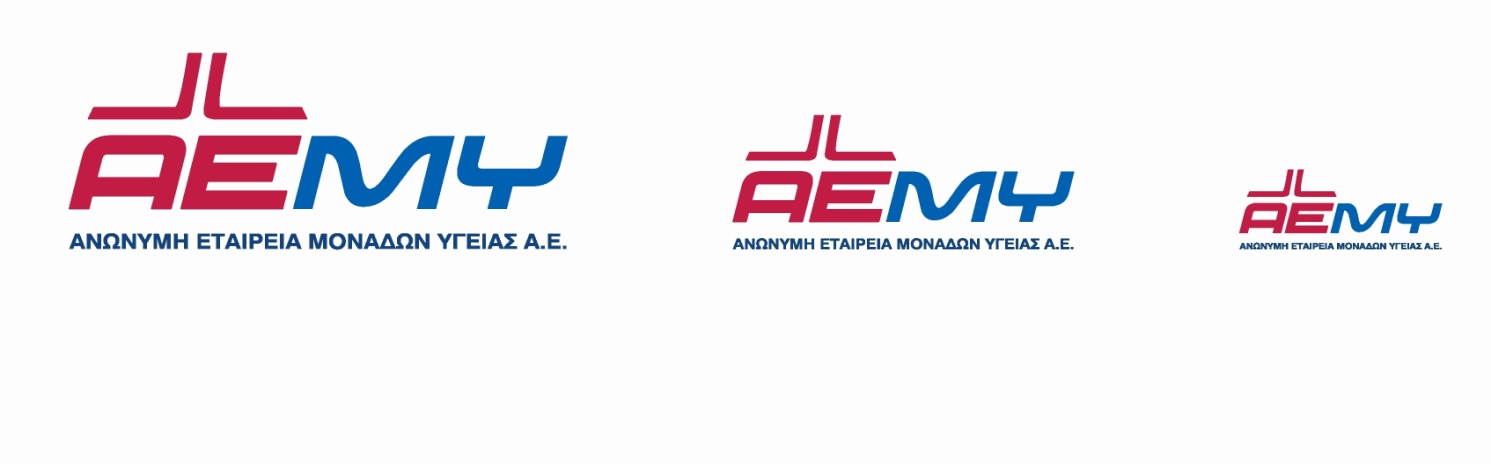 ΠΡΟΚΗΡΥΞΗ                          ΣΥΝΟΠΤΙΚΟΥ ΔΙΑΓΩΝΙΣΜΟΥΓια την προμήθεια και εγκατάσταση ολοκληρωμένου Συστήματος Επεξεργασίας και Αυτόματης Χλωρίωσης νερού στο κεντρικό δίκτυο παροχής ύδατος του Γενικού Νοσοκομείου Θήραςμε κριτήριο κατακύρωσηςτην πλέον συμφέρουσα από οικονομική άποψη προσφορά αποκλειστικά βάσει τιμής.ΑΝΤΙΚΕΙΜΕΝΟ ΤΟΥ ΔΙΑΓΩΝΙΣΜΟΥ – ΣΥΝΟΠΤΙΚΑ ΣΤΟΙΧΕΙΑΈχοντας υπόψη:1.1 Τις διατάξεις του Ν. 3580/2007 «Προμήθειες Φορέων εποπτευόμενων από το Υπουργείο Υγείας και Κοινωνικής Αλληλεγγύης και άλλες διατάξεις» (Φ.Ε.Κ. Α’ 134 /18-6-2007) όπως ισχύει σήμερα.1.2 Τις διατάξεις του Ν. 4250/2014 «Διοικητικές Απλουστεύσεις – Καταργήσεις, Συγχωνεύσεις Νομικών Προσώπων και Υπηρεσιών του Δημοσίου Τομέα – Τροποποίηση διατάξεων του ΠΔ 318/1992 (Α’ 161) και λοιπές ρυθμίσεις»1.3 Τις διατάξεις του Ν. 4281/14 (ΦΕΚ 160/Α’/08-08-2014) «Μέτρα στήριξης και ανάπτυξης της ελληνικής οικονομίας, οργανωτικά θέματα Υπουργείου Οικονομικών και άλλες διατάξεις» και ιδίως στα άρθρα που ισχύουν από την δημοσίευσή του σύμφωνα με το άρθρο201 του ιδίου Νόμου. 1.4 Τις διατάξεις του Ν. 4013/2011 (ΦΕΚ 204/Α΄) «Σύσταση ενιαίας Ανεξάρτητης Αρχής Δημοσίων Συμβάσεων και Κεντρικού Ηλεκτρονικού Μητρώου Δημοσίων Συμβάσεων – Αντικατάσταση του έκτου κεφαλαίου του ν. 3588/2007 (πτωχευτικός κώδικας) – Προπτωχευτική διαδικασία εξυγίανσης και άλλες διατάξεις». 1.5 Τις διατάξεις του Ν. 3861/2010 (Φ.Ε.Κ. 112/Α΄) «Ενίσχυση της διαφάνειας με την υποχρεωτική ανάρτηση νόμων και πράξεων των κυβερνητικών, διοικητικών και αυτοδιοικητικών οργάνων στο διαδίκτυο ”Πρόγραμμα Διαύγεια” και άλλες διατάξεις». 1.6 Τις διατάξεις του Ν.4412/2016 (ΦΕΚ Α/147/8-8-2016) «Δημόσιες Συμβάσεις Έργων, Προμηθειών και υπηρεσιών (προσαρμογή στις Οδηγίες 2014/24/ΕΕ και 2014/25/ΕΕ» όπως ισχύει σήμερα1.7 Τις διατάξεις του Ν.3293/2004 (ΦΕΚ 231/26.11.2004) «Πολυκλινική Ολυμπιακού Χωριού, Συνήγορος Υγείας και Κοινωνικής Αλληλεγγύης και λοιπές διατάξεις», Του ν. 2859/2000 (Α’ 248) «Κύρωση Κώδικα Φόρου Προστιθέμενης Αξίας», 1.9 Τις διατάξεις του Ν.3429/2005 (ΦΕΚ 314/27-12-2005) «Δημόσιες Επιχειρήσεις και Οργανισμοί» όπως ισχύει,1.10 Τις διατάξεις του Ν.2190/1920 (ΦΕΚ 37/Α/30-3-1963) «Περί ανωνύμων εταιρειών1.11 Του π.δ. 80/2016 (Α΄145) “Ανάληψη υποχρεώσεων από τους Διατάκτες”1.12 Τις διατάξεις του Ν.4368/2016 (ΦΕΚ 21/Α/21-2-2016) «Μέτρα επιτάχυνσης του κυβερνητικού έργου και άλλες διατάξεις» και συγκεκριμένα το υποκεφάλαιο Ε4 «Λειτουργία Γ.Ν Θήρας από την «ΑΕΜΥ ΑΕ» με τροποποίηση του κανονισμού εσωτερικής οργάνωσης και λειτουργίας (Κ.Ε.Ο.Λ.) της Α.Ε.Μ.Υ. Α.Ε.»1.13 Των σε εκτέλεση των ανωτέρω νόμων εκδοθεισών κανονιστικών πράξεων, των λοιπών διατάξεων που αναφέρονται ρητά ή απορρέουν από τα οριζόμενα στα συμβατικά τεύχη της παρούσας,  καθώς και του συνόλου των διατάξεων του ασφαλιστικού, εργατικού, κοινωνικού, περιβαλλοντικού και φορολογικού δικαίου που διέπει την ανάθεση και εκτέλεση της παρούσας σύμβασης, έστω και αν δεν αναφέρονται ρητά παραπάνω.1.14 Την αριθμ. 32 (θέμα 1)/02-09-2019 απόφαση του Διοικητικού Συμβουλίου της ΑΕΜΥ Α.Ε. περί έγκρισης διενέργειας του Συνοπτικού Διαγωνισμού 1.15 Τις προβλεπόμενες πιστώσεις του τακτικού προϋπολογισμού, (ΚΑΕ 14.09.98.80)1.16 Την αριθμ.πρωτ. 5114/04-09-2019 απόφαση  δέσμευσης της προϋπολογισθείσας δαπάνης (Απόφαση Ανάληψης Υποχρέωσης με ΑΔΑ: 6ΦΒΕΟΡΡ3-3ΙΚ)ΠΡΟΚΗΡΥΣΣΟΥΜΕΣυνοπτικό Διαγωνισμό  με γραπτές σφραγισμένες  προσφορές,Για την προμήθεια  και εγκατάσταση ολοκληρωμένου Συστήματος Επεξεργασίας και Αυτόματης Χλωρίωσης νερού στο κεντρικό δίκτυο παροχής ύδατος του Γενικού Νοσοκομείου Θήραςκαι με κριτήριο κατακύρωσης τη πλέον συμφέρουσα από οικονομική άποψη προσφορά αποκλειστικά βάση τιμής.ΤΟΠΟΣ – ΧΡΟΝΟΣ ΔΙΕΝΕΡΓΕΙΑΣ ΔΙΑΓΩΝΙΣΜΟΥΟι προσφορές κατατίθενται στο Γ.Ν .Θήρας, στις εγκαταστάσεις του οποίου θα διενεργηθεί ο διαγωνισμός .Προσφορές που κατατίθενται μετά την ημερομηνία και ώρα λήξης υποβολής των προσφορών, είναι εκπρόθεσμες και επιστρέφονται από την Υπηρεσία που διενεργεί το διαγωνισμό.Κατά την αποσφράγιση των προσφορών δικαιούται να παρίσταται ο συμμετέχων ή ένας εκπρόσωπος του κάθε συμμετέχοντα, ο οποίος θα πρέπει να έχει μαζί του τα κατά περίπτωση έγγραφα που αποδεικνύουν την νόμιμη εκπροσώπηση του συμμετέχοντα.  ΜΕΡΟΣ  Α΄ΑΝΤΙΚΕΙΜΕΝΟ ΤΗΣ ΠΡΟΚΗΡΥΞΗΣ- ΠΕΡΙΓΡΑΦΗ ΖΗΤΟΥΜΕΝΩΝ ΕΙΔΩΝ - ΠΟΣΟΤΗΤΕΣ
Αντικείμενο της Προκήρυξης αποτελεί η προμήθεια και εγκατάσταση  ολοκληρωμένου Συστήματος Επεξεργασίας και Αυτόματης Χλωρίωσης νερού στο κεντρικό δίκτυο παροχής ύδατος του Γενικού Νοσοκομείου Θήρας Προϋπολογισμός συνολικής Δαπάνης: Πενήντα πέντε χιλιάδες ευρώ (55.000,00€) συμπεριλαμβανομένου ΦΠΑ 24% εκ των οποίων α) προϋπολογισθείσα δαπάνη αξίας εξοπλισμού 40.000,00€ (συμπεριλαμβανομένου του ΦΠΑ 24%) και β) προϋπολογισθείσα δαπάνη εγκατάστασης και θέσης σε πλήρη λειτουργία 15.000,00€ (συμπεριλαμβανομένου του ΦΠΑ 24%)		Οι τεχνικές προδιαγραφές και οι απαιτήσεις σχετικά με την προμήθεια ορίζονται στο Μέρος Γ΄ της προκήρυξης. ΜΕΡΟΣ  Β΄ 			                ΓΕΝΙΚΟΙ ΚΑΙ ΕΙΔΙΚΟΙ ΟΡΟΙΑΡΘΡΟ 1. ΟΡΙΣΜΟΙΑναθέτουσα ΑρχήΗ ΑΝΩΝΥΜΗ ΕΤΑΙΡΕΙΑ ΜΟΝΑΔΩΝ ΥΓΕΙΑΣ (ΑΕΜΥ Α.Ε.) η οποία προκηρύσσει τον διαγωνισμό αυτό. Υπηρεσία Διενέργειας ΔιαγωνισμούΟικονομική Υποδιεύθυνση Γενικού Νοσοκομείου ΘήραςΠροκήρυξηΗ παρούσα Προκήρυξη που αποτελείται από το:Μέρος Α: ΠΕΡΙΓΡΑΦΗ ΖΗΤΟΥΜΕΝΩΝ ΕΙΔΩΝ -  ΠΟΣΟΤΗΤΕΣ Μέρος Β: Γενικοί και Ειδικοί Όροι Μέρος Γ: Τεχνικές Προδιαγραφές-Περιγραφή της Προμήθειας Μέρος Δ: Αξιολόγηση ΠροσφορώνΠαράρτημα Ι: Το Τυποποιημένο Έντυπο Υπεύθυνης Δήλωσης που διαμορφώθηκε από την αναθέτουσα αρχή για την παρούσα διακήρυξηΠαράρτημα II: Υποδείγματα Εγγυητικών ΕπιστολώνΠαράρτημα III: Υπόδειγμα πινάκων οικονομικής προσφοράς Παράρτημα ΙV: Σχέδιο σύμβασης Επιτροπή Διενέργειας και Αξιολόγησης ΔιαγωνισμούΤο αρμόδιο για την αποσφράγιση και την αξιολόγηση των προσφορών συλλογικό όργανο της Αναθέτουσας Αρχής, το οποίο θα συγκροτηθεί ειδικά για το σκοπό αυτό και το οποίο λειτουργεί σύμφωνα με τα οριζόμενα στις κείμενες διατάξεις περί λειτουργίας των συλλογικών οργάνων της διοίκησης.ΠροσφέρωνΟποιοδήποτε φυσικό ή νομικό πρόσωπο ή ομάδα προσώπων συμμετέχει στο διαγωνισμό και υποβάλλει προσφορά με σκοπό τη σύναψη Σύμβασης με την Αναθέτουσα Αρχή.ΕκπρόσωποςΟ υπογράφων την προσφορά -στην περίπτωση που αυτή δεν υπογράφεται από τον ίδιο τον Προσφέροντα- που μπορεί να είναι ο νόμιμος εκπρόσωπος του Προσφέροντα, ή πρόσωπο εξουσιοδοτημένο από τον Προσφέροντα ή τον νόμιμο εκπρόσωπό του, ή σε περίπτωση ένωσης προσώπων, πρόσωπο εξουσιοδοτημένο από όλα τα μέλη της ένωσης.ΑντίκλητοςΤο πρόσωπο που ο Προσφέρων με δήλωσή του, στην οποία περιλαμβάνονται τα πλήρη στοιχεία του προσώπου (ονοματεπώνυμο, ταχυδρομική διεύθυνση, αριθμός τηλεφώνου, fax κ.λπ.), ορίζει σαν υπεύθυνο για τις ενδεχόμενες ανάγκες επικοινωνίας της Αναθέτουσας Αρχής με τον Προσφέροντα.ΑνάδοχοςΟ Προσφέρων που θα επιλεγεί και θα συνάψει Σύμβαση με την Αναθέτουσα Αρχή, σύμφωνα με τον τρόπο και τη διαδικασία που περιγράφονται στην παρούσα.ΚατακύρωσηΗ απόφαση της Αναθέτουσας Αρχής με την οποία κατακυρώνεται η ανάθεση της προμήθειας στον Ανάδοχο.ΣύμβασηΗ έγγραφη συμφωνία μεταξύ της Αναθέτουσας Αρχής και του Αναδόχου, η οποία καταρτίζεται μετά την ανακοίνωση της Κατακύρωσης. Η γλώσσα της είναι η ελληνική. Επίσημη γλώσσα της σύμβασης είναι η ελληνική. Η παρούσα προκήρυξη, τα έντυπα της Τεχνικής και Οικονομικής Προσφοράς και η σύμβαση είναι συνταγμένα στην ελληνική γλώσσα. Όλα τα δικαιολογητικά και οι Προσφορές των διαγωνιζομένων / υποψηφίων Αναδόχων που θα υποβληθούν θα είναι υποχρεωτικά συνταγμένα στην ελληνική γλώσσα.Συμβατικά τεύχηΤο τεύχος της σύμβασης μεταξύ της Αναθέτουσας Αρχής με τον Ανάδοχο και όλα τα τεύχη που τη συνοδεύουν και τη συμπληρώνουν και περιλαμβάνουν κατά σειρά ισχύος:α. τη Σύμβαση,β. την Προκήρυξη γ. την Οικονομική Προσφορά του Αναδόχου και δ. την Τεχνική Προσφορά του Αναδόχου.ΠροϋπολογισμόςΗ εκτιμώμενη από την Αναθέτουσα Αρχή ως πιθανή δαπάνη για την υλοποίηση της προμήθειας Συμβατικό ΤίμημαΗ τιμή προσφοράς στην οποία θα κατακυρωθεί η προμήθεια.Επιτροπή Παρακολούθησης και ΠαραλαβήςΤο αρμόδιο συλλογικό όργανο το οποίο θα συγκροτηθεί από την Αναθέτουσα Αρχή ή υπηρεσίας (με τη σύμφωνη γνώμη της αναθέτουσας αρχής) και θα έχει την ευθύνη για την επίβλεψη της εκτέλεσης της Σύμβασης από τον Ανάδοχο και την παραλαβή των ειδών.ΑΡΘΡΟ 2. ΣΤΟΙΧΕΙΑ ΑΝΑΘΕΤΟΥΣΑΣ ΑΡΧΗΣΑΝΩΝΥΜΗ ΕΤΑΙΡΕΙΑ ΜΟΝΑΔΩΝ ΥΓΕΙΑΣ (ΑΕΜΥ Α.Ε.) – ΥΠΟΚΑΤΑΣΤΗΜΑ ΓΕΝΙΚΟ ΝΟΣΟΚΟΜΕΙΟ ΘΗΡΑΣΔιεύθυνση Έδρας Αναθέτουσας Αρχής: Γεωργίου Δαμάσκου 1, Πολυκλινική Ολυμπιακού Χωριού, Ολυμπιακό Χωριό, Αχαρνές, ΤΚ 13677Τηλέφωνο: 210 24 20 213Fax: 210 24 20 215Website: www.aemy.gr Διεύθυνση υποκαταστήματος: Γενικό Νοσοκομείο Θήρας, Καρτεράδος Θήρας, ΤΚ 84700Τηλέφωνο: Τηλέφωνο: 22860 35316Fax: 22860 35307E-mail: info@santorini-hospital.gr , akefallinou@santorini-hospital.gr Πληροφορίες : Αναστασία Κεφαλληνού, Υποδιευθύντρια ΟικονομικούWebsite: www.santorini-hospital.grΑΡΘΡΟ 3. ΙΣΧΥΟΥΣΑ ΝΟΜΟΘΕΣΙΑΟ διαγωνισμός διέπεται από τις διατάξεις που αναφέρονται στο προοίμιο της απόφασης της Αναθέτουσας Αρχής για την προκήρυξή του και την ισχύουσα Νομοθεσία.ΑΡΘΡΟ 4. ΤΡΟΠΟΣ ΛΗΨΗΣ ΤΩΝ ΕΓΓΡΑΦΩΝ ΤΟΥ ΔΙΑΓΩΝΙΣΜΟΥ – ΠΑΡΟΧΗ ΔΙΕΥΚΡΙΝΙΣΕΩΝΟι ενδιαφερόμενοι μπορούν να παραλαμβάνουν τα τεύχη της Προκήρυξης από το site του Νοσοκομείου και από τη Διαύγεια ή από το ΚΗΜΔΗΣ.Σε περίπτωση που οι παραλήπτες της Προκήρυξης διαπιστώσουν ότι το παραληφθέν αντίγραφο δεν είναι πλήρες, σύμφωνα με τον πίνακα περιεχομένων και τον αριθμό σελίδων, δικαιούνται να ζητήσουν από την Υπηρεσία Διενέργειας, νέο πλήρες αντίγραφο. Ενστάσεις κατά της νομιμότητας του διαγωνισμού με το αιτιολογικό της μη πληρότητας του παραληφθέντος αντιγράφου της Προκήρυξης, θα απορρίπτονται ως απαράδεκτες.Ειδικότερα σε περίπτωση που ζητηθούν από τους ενδιαφερόμενους συμπληρωματικές πληροφορίες, σχετικές με όρους της προκήρυξης μέχρι και οκτώ (8) ημέρες προ της εκπνοής της προθεσμίας άσκησης της ένστασης του άρθρου 127 του Ν 4412/2016, αυτές παρέχονται το αργότερο τρεις (3) ημέρες προ της εκπνοής της ως άνω προθεσμίας. Κανένας υποψήφιος δεν μπορεί σε οποιαδήποτε περίπτωση να επικαλεσθεί προφορικές απαντήσεις εκ μέρους του Αναθέτουσας Αρχής.ΑΡΘΡΟ 5.  ΔΙΚΑΙΩΜΑ ΣΥΜΜΕΤΟΧΗΣΟι υποψήφιοι ή προσφέροντες και, σε περίπτωση ενώσεων, τα μέλη αυτών μπορούν να είναι φυσικά ή νομικά πρόσωπα εγκατεστημένα σε κράτος - μέλος της Ευρωπαϊκής Ένωσης (Ε.Ε.) ή του Ευρωπαϊκού Οικονομικού Χώρου (Ε.Ο.Χ.), σε τρίτες χώρες που έχουν υπογράψει και κυρώσει τη Συμφωνία Δημοσίων Συμβάσεων, η οποία έχει συναφθεί στο πλαίσιο του Παγκόσμιου Οργανισμού Εμπορίου και των πολυμερών διαπραγματεύσεων του Γύρου της Ουρουγουάης (ν. 2513/1997 Α΄ 139), εφόσον η δημοπρατούμενη σύμβαση υπάγεται στο πεδίο εφαρμογής της ως άνω Συμφωνίας, καθώς και σε τρίτες χώρες που δεν εμπίπτουν στην προηγούμενη περίπτωση  και έχουν συνάψει διμερείς ή πολυμερείς συμφωνίες με την Ένωση σε θέματα διαδικασιών ανάθεσης δημοσίων συμβάσεων Οι υποψήφιοι ή οι προσφέροντες οι οποίοι, δυνάμει της νομοθεσίας του κράτους - μέλους στο οποίο είναι εγκατεστημένοι, έχουν δικαίωμα να διενεργούν συγκεκριμένη παροχή, δεν επιτρέπεται να αποκλείονται με την αιτιολογία ότι θα έπρεπε να είναι είτε φυσικά είτε νομικά πρόσωπα κατά την ελληνική νομοθεσία. Επιτρέπεται ωστόσο, στην περίπτωση δημοσίων συμβάσεων έργων και υπηρεσιών, καθώς και των δημοσίων συμβάσεων προμηθειών, που καλύπτουν, επιπλέον, εργασίες ή/και υπηρεσίες τοποθέτησης και εγκατάστασης, να ζητείται από τα νομικά πρόσωπα να μνημονεύουν, στην προσφορά ή στην αίτηση συμμετοχής τους, τα ονόματα και τα επαγγελματικά προσόντα των προσώπων που επιφορτίζονται με την εκτέλεση της συγκεκριμένης παροχής.Οι κοινοπραξίες οικονομικών φορέων μπορούν να υποβάλουν προσφορά ή να εμφανίζονται ως υποψήφιοι. Για την υποβολή προσφοράς ή αίτησης συμμετοχής, οι αναθέτουσες αρχές δεν μπορούν να απαιτούν να έχουν οι κοινοπραξίες οικονομικών φορέων συγκεκριμένη νομική μορφή. Η επιλεγείσα κοινοπραξία είναι δυνατόν να υποχρεωθεί να περιβληθεί συγκεκριμένη νομική μορφή, εάν της ανατεθεί η σύμβαση, στο μέτρο που η περιβολή αυτής της νομικής μορφής είναι αναγκαία για την ορθή εκτέλεση της σύμβασης. Στις περιπτώσεις υποβολής προσφοράς από κοινοπραξία οικονομικών φορέων, όλα τα μέλη της ευθύνονται έναντι της αναθέτουσας αρχής αλληλέγγυα και εις ολόκληρον,  σύμφωνα με το άρθρο 19, παρ. 4 του ν. 4412/2016. Τα εγκατεστημένα στην Ελλάδα φυσικά ή νομικά πρόσωπα πρέπει να είναι εγγεγραμμένα στα οικεία επαγγελματικά ή εμπορικά μητρώα και να προσκομίζουν ανάλογο πιστοποιητικό. Οι υποψήφιοι που δεν έχουν εγκατάσταση στην Ελλάδα πρέπει να αποδεικνύουν την εγγραφή τους σε επαγγελματικό ή εμπορικό μητρώο του κράτους εγκατάστασής τους ή να προσκομίζουν ανάλογη ένορκη βεβαίωση ή πιστοποιητικό.ΑΡΘΡΟ 6.  ΛΟΓΟΙ ΑΠΟΚΛΕΙΣΜΟΥ – ΚΡΙΤΗΡΙΑ ΕΠΙΛΟΓΗΣ - ΔΙΚΑΙΟΛΟΓΗΤΙΚΑ ΣΥΜΜΕΤΟΧΗΣ6.1. Λόγοι αποκλεισμού Οι προσφέροντες οικονομικοί φορείς αποκλείονται από τον παρόντα διαγωνισμό εάν μέχρι και την ημέρα υποβολής της προσφοράς τους συντρέχει για τους προσφέροντες λόγος αποκλεισμού από τους αναφερόμενους στην παρ. 1 του άρθρου 73 του Ν 4412/2016 και συγκεκριμένα, αν έχει εκδοθεί σε βάρος τους αμετάκλητη καταδικαστική  απόφαση για κάποιο από τα ακόλουθα αδικήματα:α) συμμετοχή σε εγκληματική οργάνωση, όπως αυτή ορίζεται στο άρθρο 2 της απόφασης-πλαίσιο 2008/841/ΔΕΥ του Συμβουλίου της 24ης Οκτωβρίου 2008, για την καταπολέμηση του οργανωμένου εγκλήματος(ΕΕ L 300 της 11.11.2008 σ.42), β) δωροδοκία, όπως ορίζεται στο άρθρο 3 της σύμβασης περί της καταπολέμησης της διαφθοράς στην οποία ενέχονται υπάλληλοι των Ευρωπαϊκών Κοινοτήτων ή των κρατών-μελών της Ένωσης (ΕΕ C 195 της 25.6.1997, σ. 1) και στην παράγραφο 1 του άρθρου 2 της απόφασης-πλαίσιο 2003/568/ΔΕΥ του Συμβουλίου της 22ας Ιουλίου 2003, για την καταπολέμηση της δωροδοκίας στον ιδιωτικό τομέα (ΕΕ L 192 της 31.7.2003, σ. 54), καθώς και όπως ορίζεται στην κείμενη νομοθεσία ή στο εθνικό δίκαιο του οικονομικού φορέα, γ) απάτη, κατά την έννοια του άρθρου 1 της σύμβασης σχετικά με την προστασία των οικονομικών συμφερόντων των Ευρωπαϊκών Κοινοτήτων (ΕΕ C 316 της 27.11.1995, σ. 48), η οποία κυρώθηκε με το ν. 2803/2000 (Α΄ 48), δ) τρομοκρατικά εγκλήματα ή εγκλήματα συνδεόμενα με τρομοκρατικές δραστηριότητες, όπως ορίζονται, αντιστοίχως, στα άρθρα 1 και 3 της απόφασης-πλαίσιο 2002/475/ΔΕΥ του Συμβουλίου της 13ης Ιουνίου 2002, για την καταπολέμηση της τρομοκρατίας (ΕΕ L 164 της 22.6.2002, σ. 3) ή ηθική αυτουργία ή συνέργεια ή απόπειρα διάπραξης εγκλήματος, όπως ορίζονται στο άρθρο 4 αυτής, ε) νομιμοποίηση εσόδων από παράνομες δραστηριότητες ή χρηματοδότηση της τρομοκρατίας, όπως αυτές ορίζονται στο άρθρο 1 της Οδηγίας 2005/60/ΕΚ του Ευρωπαϊκού Κοινοβουλίου και του Συμβουλίου της 26ης Οκτωβρίου 2005, σχετικά με την πρόληψη της χρησιμοποίησης του χρηματοπιστωτικού συστήματος για τη νομιμοποίηση εσόδων από παράνομες δραστηριότητες και τη χρηματοδότηση της τρομοκρατίας (ΕΕ L 309 της 25.11.2005, σ. 15), η οποία ενσωματώθηκε στην εθνική νομοθεσία με το ν. 3691/2008 (Α΄ 166), στ) παιδική εργασία και άλλες μορφές εμπορίας ανθρώπων, όπως ορίζονται στο άρθρο 2 της Οδηγίας 2011/36/ΕΕ του Ευρωπαϊκού Κοινοβουλίου και του Συμβουλίου της 5ης Απριλίου 2011, για την πρόληψη και την καταπολέμηση της εμπορίας ανθρώπων και για την προστασία των θυμάτων της, καθώς και για την αντικατάσταση της απόφασης-πλαίσιο 2002/629/ΔΕΥ του Συμβουλίου (ΕΕ L 101 της 15.4.2011, σ. 1), η οποία ενσωματώθηκε στην εθνική νομοθεσία με το ν. 4198/2013 (Α΄215) Οι ως άνω λόγοι αποκλεισμού ισχύουν και για τα μέλη του διοικητικού, διευθυντικού ή εποπτικού οργάνου του οικονομικού φορέα ή του προσώπου που έχει εξουσία εκπροσώπησης, λήψης αποφάσεων ή ελέγχου σε αυτό. Στις περιπτώσεις εταιρειών περιορισμένης ευθύνης (Ε.Π.Ε.) και προσωπικών εταιρειών (Ο.Ε. και Ε.Ε.) και IKE ιδιωτικών κεφαλαιουχικών εταιρειών, η υποχρέωση του προηγούμενου εδαφίου αφορά στους διαχειριστές. Στις περιπτώσεις ανωνύμων εταιρειών (Α.Ε.), η υποχρέωση του προηγούμενου εδαφίου αφορά στον Διευθύνοντα Σύμβουλο και όλα τα μέλη του Διοικητικού Συμβουλίου. Στις περιπτώσεις Συνεταιρισμών, η υποχρέωση του προηγούμενου εδαφίου αφορά στα μέλη του Διοικητικού Συμβουλίου (πρβλ. άρθρο 73 παρ. 1 τελευταία εδάφια του ν.4412/2016, όπως τροποποιήθηκαν με το άρθρο 107 περ. 7 του ν. 4497/2017). Σε όλες τις υπόλοιπες περιπτώσεις νομικών προσώπων, η υποχρέωση των προηγούμενων εδαφίων αφορά στους νόμιμους εκπροσώπους τους. Εάν στις ως άνω περιπτώσεις η κατά τα ανωτέρω περίοδος αποκλεισμού δεν έχει καθορισθεί με αμετάκλητη απόφαση, αυτή ανέρχεται σε πέντε (5) έτη από την ημερομηνία της καταδίκης με αμετάκλητη απόφαση (πρβλ παρ.10 άρθρου 73 ν. 4412/2016, η οποία προστέθηκε με το άρθρο 107 περ. 9 του ν. 4497/2017)Αποκλείεται, επίσης, οικονομικός φορέας από τη συμμετοχή στη διαδικασία σύναψης της παρούσας σύμβασης: όταν έχει αθετήσει τις υποχρεώσεις του όσον αφορά στην καταβολή φόρων ή εισφορών κοινωνικής ασφάλισης και αυτό έχει διαπιστωθεί από δικαστική ή διοικητική απόφαση με τελεσίδικη και δεσμευτική ισχύ, σύμφωνα με διατάξεις της χώρας όπου είναι εγκατεστημένος ή την εθνική νομοθεσία ή/και όταν η αναθέτουσα αρχή μπορεί να αποδείξει με τα κατάλληλα μέσα ότι έχει αθετήσει τις υποχρεώσεις του όσον αφορά την καταβολή φόρων ή εισφορών κοινωνικής ασφάλισης. Αν ο προσφέρων είναι Έλληνας πολίτης ή έχει την εγκατάστασή του στην Ελλάδα, οι υποχρεώσεις του που αφορούν τις εισφορές κοινωνικής ασφάλισης καλύπτουν τόσο την κύρια όσο και την επικουρική ασφάλιση. Δεν αποκλείεται ο προσφέρων οικονομικός φορέας, όταν έχει εκπληρώσει τις υποχρεώσεις του είτε καταβάλλοντας τους φόρους ή τις εισφορές κοινωνικής ασφάλισης που οφείλει, συμπεριλαμβανομένων, κατά περίπτωση, των δεδουλευμένων τόκων ή των προστίμων είτε υπαγόμενος σε δεσμευτικό διακανονισμό για την καταβολή τους.όταν η αναθέτουσα αρχή γνωρίζει ή μπορεί να αποδείξει με τα κατάλληλα μέσα ότι έχουν επιβληθεί σε βάρος του οικονομικού φορέα, μέσα σε χρονικό διάστημα δύο (2) ετών πριν από την ημερομηνία λήξης της προθεσμίας υποβολής προσφοράς ή αίτησης συμμετοχής: αα) τρεις (3) πράξεις επιβολής προστίμου από τα αρμόδια ελεγκτικά όργανα του Σώματος Επιθεώρησης Εργασίας για παραβάσεις της εργατικής νομοθεσίας που χαρακτηρίζονται, σύμφωνα με την υπουργική απόφαση 2063/Δ1632/2011 (Β΄ 266), όπως εκάστοτε ισχύει, ως «υψηλής» ή «πολύ υψηλής» σοβαρότητας, οι οποίες προκύπτουν αθροιστικά από τρεις (3) διενεργηθέντες ελέγχους, ή ββ) δύο (2) πράξεις επιβολής προστίμου από τα αρμόδια ελεγκτικά όργανα του Σώματος Επιθεώρησης Εργασίας για παραβάσεις της εργατικής νομοθεσίας που αφορούν την αδήλωτη εργασία, οι οποίες προκύπτουν αθροιστικά από δύο (2) διενεργηθέντες ελέγχους. Οι υπό αα΄ και ββ΄ κυρώσεις πρέπει να έχουν αποκτήσει τελεσίδικη και δεσμευτική ισχύ. Για τυχόν παρεκκλίσεις από τους λόγους υποχρεωτικού αποκλεισμού των ανωτέρω παραγράφων εφαρμόζονται όσα προβλέπονται από τις διατάξεις του άρθρου 73 παρ. 3 του ν. 4412/2016 όπως ισχύει .Επίσης, οι προσφέροντες οικονομικοί φορείς αποκλείονται από τον παρόντα διαγωνισμό εάν συντρέχει μια από τις κατωτέρω περιπτώσεις:A.εάν έχει αθετήσει τις υποχρεώσεις που προβλέπονται στην παρ. 2 του άρθρου 18 του ν. 4412/2016 B.εάν τελεί υπό πτώχευση ή έχει υπαχθεί σε διαδικασία εξυγίανσης ή ειδικής εκκαθάρισης ή τελεί υπό αναγκαστική διαχείριση από εκκαθαριστή ή από το δικαστήριο ή έχει υπαχθεί σε διαδικασία πτωχευτικού συμβιβασμού ή έχει αναστείλει τις επιχειρηματικές του δραστηριότητες ή εάν βρίσκεται σε οποιαδήποτε ανάλογη κατάσταση προκύπτουσα από παρόμοια διαδικασία, προβλεπόμενη σε εθνικές διατάξεις νόμου. Η αναθέτουσα αρχή μπορεί να μην αποκλείει έναν οικονομικό φορέα ο οποίος βρίσκεται σε μία εκ των καταστάσεων που αναφέρονται στην περίπτωση αυτή, υπό την προϋπόθεση ότι αποδεικνύει ότι ο εν λόγω φορέας είναι σε θέση να εκτελέσει τη σύμβαση, λαμβάνοντας υπόψη τις ισχύουσες διατάξεις και τα μέτρα για τη συνέχιση της επιχειρηματικής του λειτουργίας,. Περαιτέρω, με την επιφύλαξη της παραγράφου 7 του άρθρου 73, ένας οικονομικός φορέας αποκλείεται από την διαδικασία του παρόντος διαγωνισμού στις ακόλουθες περιπτώσεις:Α) εάν η αναθέτουσα αρχή διαθέτει επαρκώς εύλογες ενδείξεις που οδηγούν στο συμπέρασμα ότι ο οικονομικός φορέας συνήψε συμφωνίες με άλλους οικονομικούς φορείς με στόχο τη στρέβλωση του ανταγωνισμού, Β) εάν μία κατάσταση σύγκρουσης συμφερόντων κατά την έννοια του άρθρου 24 του Ν 4412/2016 δεν μπορεί να θεραπευθεί αποτελεσματικά με άλλα, λιγότερο παρεμβατικά, μέσα, Γ) εάν μία κατάσταση στρέβλωσης του ανταγωνισμού από την πρότερη συμμετοχή των οικονομικών φορέων κατά την προετοιμασία της διαδικασίας σύναψης σύμβασης, κατά τα οριζόμενα στο άρθρο 48 του Ν 4412/2016, δεν μπορεί να θεραπευθεί με άλλα, λιγότερο παρεμβατικά, μέσα,Δ) εάν ο οικονομικός φορέας έχει επιδείξει σοβαρή ή επαναλαμβανόμενη πλημμέλεια κατά την εκτέλεση ουσιώδους απαίτησης στο πλαίσιο προηγούμενης δημόσιας σύμβασης, προηγούμενης σύμβασης με αναθέτοντα φορέα ή προηγούμενης σύμβασης παραχώρησης που είχε ως αποτέλεσμα την πρόωρη καταγγελία της προηγούμενης σύμβασης, αποζημιώσεις ή άλλες παρόμοιες κυρώσεις, Ε) εάν ο οικονομικός φορέας έχει κριθεί ένοχος σοβαρών ψευδών δηλώσεων κατά την παροχή των πληροφοριών που απαιτούνται για την εξακρίβωση της απουσίας των λόγων αποκλεισμού ή την πλήρωση των κριτηρίων επιλογής, έχει αποκρύψει τις πληροφορίες αυτές ή δεν είναι σε θέση να προσκομίσει τα δικαιολογητικά που απαιτούνται κατ’ εφαρμογή του άρθρου 79 του Ν 4412/2016,ΣΤ) εάν ο οικονομικός φορέας επιχειρεί να επηρεάσει με αθέμιτο τρόπο τη διαδικασία λήψης αποφάσεων της αναθέτουσας αρχής, να αποκτήσει εμπιστευτικές πληροφορίες που ενδέχεται να του αποφέρουν αθέμιτο πλεονέκτημα στη διαδικασία σύναψης σύμβασης ή να παράσχει εξ αμελείας παραπλανητικές πληροφορίες που ενδέχεται να επηρεάσουν ουσιωδώς τις αποφάσεις που αφορούν τον αποκλεισμό, την επιλογή ή την ανάθεση, Ζ) εάν ο οικονομικός φορέας έχει διαπράξει σοβαρό επαγγελματικό παράπτωμα.Εάν στις ως άνω περιπτώσεις η περίοδος αποκλεισμού δεν έχει καθοριστεί με αμετάκλητη απόφαση, αυτή ανέρχεται σε τρία (3) έτη από την ημερομηνία του σχετικού γεγονότος (πρβλ παράγραφο 10 του άρθρου 73 του ν. 4412/2016, η οποία προστέθηκε με το άρθρο 107 περ. 9 του ν.4497/2017).
Τέλος, εφόσον τελεί σε αποκλεισμό από διαγωνισμούς με βάση αμετάκλητη απόφαση σύμφωνα με το άρθρο 74 του Ν 4412/16.6.2. ΚΡΙΤΗΡΙΑ ΕΠΙΛΟΓΗΣ Για τη συμμετοχή των οικονομικών φορέων στη διαδικασία του παρόντος διαγωνισμού θα πρέπει αυτοί να διαθέτουν καταλληλότητα για την άσκηση της επαγγελματικής δραστηριότητας που αφορά η παρούσα σύμβαση, β) την οικονομική και χρηματοοικονομική επάρκεια που απαιτείται και γ) την τεχνική και επαγγελματική ικανότητα. Ειδικότερα, οι απαιτήσεις  της  Αναθέτουσας  Αρχής  ως  προς  τα  κριτήρια  ποιοτικής  επιλογής  (άρθρο  75 ν. 4412/2016),  τα  οποία  ο  υποψήφιος  δηλώνει  υπεύθυνα  στο  ΤΕΥΔ (μέρος IV-α)  ότι  ικανοποιεί  είναι  οι κάτωθι: 1) Πιστοποιητικό διασφάλισης ποιότητας ISO 9001:2015 με αντικείμενο την μελέτη, εγκατάσταση και υποστήριξη και λειτουργία συστημάτων επεξεργασίας νερού.2) Πιστοποιητικό συστήματος περιβαλλοντικής διαχείρισης ISO 14001:2015 με αντικείμενο την μελέτη, εγκατάσταση και υποστήριξη και λειτουργία συστημάτων επεξεργασίας νερού.3) Πιστοποιητικό OHSAS 18001:2007 για συστήματα διαχείρισης της Υγείας και της Ασφάλειας στην εργασία με αντικείμενο την μελέτη, εγκατάσταση και υποστήριξη και λειτουργία συστημάτων επεξεργασίας νερού.4) Η στελέχωση του διαγωνιζομένου να αποτελείται από άτομα πιστοποιημένα για συγκεκριμένα έργα και  με ειδικότητες συναφείς του αντικειμένου των εργασιών καθώς και με Μηχανικούς ανωτέρας ή ανώτατης σχολής Μηχανολόγων Μηχανικών ή Χημικών μηχανικών.5) Ο ανάδοχος υποχρεούται επί ποινή απόρριψης να λάβει γνώση των ειδικών τοπικών συνθηκών που επικρατούν στο Νοσοκομείο και να συμπεριλάβει στην προσφορά του σχετική βεβαίωση από την τεχνική υπηρεσία του Νοσοκομείου.6) Να  έχει  κατά  την  τελευταία  τριετία  υλοποιήσει  επιτυχώς  προμήθεια και εγκατάσταση αντίστοιχου εξοπλισμού 7) Να είναι εγγεγραμμένος στο οικείο Επιμελητήριο, ορίζοντας ρητά την επωνυμία του Επιμελητηρίου και το αντικείμενο των δραστηριοτήτων που ασκεί (ρητά κατονομαζόμενες), προκειμένου για νομικά πρόσωπα ή το ειδικό επάγγελμά τους, προκειμένου για φυσικά πρόσωπα, με το οποίο είναι εγγεγραμμένοι στο Επιμελητήριο ή ότι ασκούν γεωργικό ή κτηνοτροφικό επάγγελμα, κατά περίπτωση (δεν αφορά συνεταιρισμούς). Τα αλλοδαπά φυσικά ή νομικά πρόσωπα, δηλώνουν ότι είναι εγγεγραμμένα στα μητρώα του οικείου Επιμελητηρίου της χώρας εγκατάστασης τους ή σε ισοδύναμες επαγγελματικές οργανώσεις, ομοίως της χώρας εγκατάστασής τους, ορίζοντας ρητά την επωνυμία του Επιμελητηρίου ή των επαγγελματικών οργανώσεων αντίστοιχα, καθώς και το αντικείμενο των δραστηριοτήτων που ασκούν, προκειμένου για νομικά πρόσωπα ή το ειδικό επάγγελμά τους, προκειμένου για φυσικά πρόσωπα.6.3. Δικαιολογητικά Συμμετοχής Οι συμμετέχοντες, οφείλουν να καταθέσουν, υποχρεωτικά μαζί με την προσφορά τους και τα «ΔΙΚΑΙΟΛΟΓΗΤΙΚΑ ΣΥΜΜΕΤΟΧΗΣ» εγκαίρως και προσηκόντως, ΕΠΙ ΠΟΙΝΗ ΑΠΟΚΛΕΙΣΜΟΥ όπως αναλυτικά περιγράφονται κατωτέρω.Οι  Ενώσεις προμηθευτών που υποβάλλουν κοινή προσφορά :Σε  περίπτωση  που  ο  υποψήφιος  στηρίζεται  στις  ικανότητες  άλλων  οικονομικών  φορέων,  το ΤΕΥΔ περιέχει πληροφορίες και ως προς τους τρίτους. Η  μη  έγκαιρη  και  προσήκουσα  υποβολή  των  ανωτέρω  δικαιολογητικών  συνιστά  λόγο αποκλεισμού του προμηθευτή από τον διαγωνισμό.  Δικαιολογητικά που εκδίδονται σε κράτος εκτός της Ελλάδας, θα συνοδεύονται υποχρεωτικά από επίσημη μετάφρασή τους στην ελληνική γλώσσα.Η αρχή διατηρεί το δικαίωμα ανά πάσα στιγμή να ζητήσει όλα ή κάποια από τα πιστοποιητικά/ δικαιολογητικά έγγραφα που αποδεικνύουν τα ανωτέρω, εφόσον κρίνει ότι αυτό είναι απαραίτητο για την ομαλή διεξαγωγή της διαδικασίας.Σημειώνεται ότι: ο Ανάδοχος υποχρεούται κατά την εκτέλεση της σύμβασης να τηρεί τις υποχρεώσεις του που απορρέουν από τις διατάξεις της περιβαλλοντικής, κοινωνικοασφαλιστικής και εργατικής νομοθεσίας, οι οποίες έχουν θεσπισθεί με το δίκαιο της Ένωσης, το Εθνικό Δίκαιο, συλλογικές συμβάσεις ή διεθνείς διατάξεις περιβαλλοντικού, κοινωνικού και εργατικού δικαίου, οι οποίες απαριθμούνται στο Παράρτημα Χ του Προσαρτήματος Α’ του Ν 4412/2016.Εγγυητική συμμετοχής στον παρόντα διαγωνισμό δεν απαιτείται.ΑΡΘΡΟ 7: ΤΕΧΝΙΚΗ ΠΡΟΣΦΟΡΑΗ  «ΤΕΧΝΙΚΗ ΠΡΟΣΦΟΡΑ» περιλαμβάνει τα τεχνικά στοιχεία της προσφοράς που καλύπτουν τις τεχνικές απαιτήσεις της υπηρεσίας (τεχνικά χαρακτηριστικά, φυλλάδια, prospectus, εγγυήσεις, εμπειρία κ.τ.λ.) σύμφωνα με τα οριζόμενα στο Μέρος Γ –ΤΕΧΝΙΚΕΣ ΠΡΟΔΙΑΓΡΑΦΕΣ. ΑΡΘΡΟ 8: ΟΙΚΟΝΟΜΙΚΗ ΠΡΟΣΦΟΡΑΟι συμμετέχοντες υποβάλλουν την «ΟΙΚΟΝΟΜΙΚΗ ΠΡΟΣΦΟΡΑ» και περιέχει συμπληρωμένο τον Πίνακα της οικονομικής προσφοράς του Παραρτήματος IIΙ της παρούσας προκήρυξης. ΑΡΘΡΟ 9.  ΤΡΟΠΟΣ ΥΠΟΒΟΛΗΣ ΠΡΟΣΦΟΡΩΝΟι προσφορές είναι δυνατό:α. να υποβάλλονται στο πρωτόκολλο της Αναθέτουσας μέσα σε σφραγισμένο φάκελο μέχρι την ημερομηνία και ώρα λήξης υποβολής των προσφορώνβ. να αποστέλλονται στη διεύθυνση του Νοσοκομείου με οποιοδήποτε τρόπο και ναπαραλαμβάνονται με απόδειξη, με την απαραίτητη όμως προϋπόθεση να έχουν παραληφθεί από την αναθέτουσα αρχή μέχρι την ημερομηνία και ώρα λήξης υποβολής των προσφορών.  Εφόσον η προσφορά αποσταλεί στην Υπηρεσία διενέργειας με οποιονδήποτε τρόπο, θα πρέπει να φέρει την ένδειξη «Να μην ανοιχθεί από την ταχυδρομική υπηρεσία ή τη γραμματεία».Ο φάκελος της προσφοράς πρέπει απαραίτητα να φέρει ΥΠΟΧΡΕΩΤΙΚΑ την ΕΠΩΝΥΜΙΑ και τη ΔΙΕΥΘΥΝΣΗ του Διαγωνιζόμενου και να γράφει ευκρινώς τις ενδείξεις:ΠΡΟΣΦΟΡΑ (με κεφαλαία)ΑΝΩΝΥΜΗ ΕΤΑΙΡΕΙΑ ΜΟΝΑΔΩΝ ΥΓΕΙΑΣ – ΓΕΝΙΚΟ ΝΟΣΟΚΟΜΕΙΟ ΘΗΡΑΣΚΑΡΤΕΡΑΔΟΣ ΘΗΡΑΣ, ΤΚ 84700ΠΡΟΚΗΡΥΞΗ ΜΕ ΑΡΙΘΜΟ  ΠΡΩΤΟΚΟΛΛΟΥ……….ΣΥΝΟΠΤΙΚΟΣ ΔΙΑΓΩΝΙΣΜΟΣ ΓΙΑ ΤΗΝ ΠΡΟΜΗθΕΙΑ ΚΑΙ ΕΓΚΑΤΆΣΤΑΣΗ ΟΛΟΚΛΗΡΩΜΕΝΟΥ ΣΥΣΤΗΜΑΤΟΣ ΕΠΕΞΕΡΓΑΣΙΑΣ ΚΑΙ ΑΥΤΟΜΑΤΗΣ ΧΛΩΡΙΩΣΗΣ ΝΕΡΟΥ ΣΤΟ ΚΕΝΤΡΙΚΟ ΔΙΚΤΥΟ ΠΑΡΟΧΗΣ ΥΔΑΤΟΣ ΤΟΥ ΓΕΝΙΚΟΥ ΝΟΣΟΚΙΜΕΙΟΥ ΘΗΡΑΣ Η Αναθέτουσα Αρχή δεν αναλαμβάνει καμία ευθύνη για τυχόν καθυστέρηση στην άφιξη των προσφορών, από οποιαδήποτε αιτία, που αποστέλλονται με τον ως άνω τρόπο. Οι προσφορές που είτε υποβλήθηκαν μετά την καθορισμένη ημερομηνία είτε δεν έφθασαν έγκαιρα στην Υπηρεσία Διενέργειας, θα επιστρέφονται στους Προσφέροντες χωρίς να έχουν αποσφραγισθεί.ΑΡΘΡΟ 10.  ΤΡΟΠΟΣ ΣΥΝΤΑΞΗΣ ΠΡΟΣΦΟΡΩΝ1. Οι προσφορές υποβάλλονται ή αποστέλλονται από τους ενδιαφερόμενους στην ελληνική γλώσσα μέσα σε σφραγισμένο φάκελο, σε δυο αντίγραφα. Σε ένα από τα αντίγραφα που ορίζεται ως πρωτότυπο και σε κάθε σελίδα του, πρέπει να αναγράφεται ευκρινώς η λέξη “ΠΡΩΤΟΤΥΠΟ” να μονογράφεται από τον υποψήφιο Ανάδοχο και να φέρει υποχρεωτικά συνεχή αρίθμηση. Όλα τα έγγραφα που συνθέτουν την προσφορά των ενδιαφερόμενων θα πρέπει να είναι επιμελώς αρχειοθετημένα μέσα στους σχετικούς φακέλους. Το περιεχόμενο του πρωτοτύπου είναι επικρατέστερο από κάθε αντίγραφο της προσφοράς.2. Στο φάκελο κάθε προσφοράς πρέπει να αναγράφονται ευκρινώς:2.1. Η λέξη ΠΡΟΣΦΟΡΑ.2.2. Ο πλήρης τίτλος της αρμόδιας Υπηρεσίας που διενεργεί το διαγωνισμό.2.4. Η ημερομηνία διενεργείας του διαγωνισμού.2.5. Τα στοιχεία του αποστολέα3. Μέσα σε ενιαίο φάκελο της προσφοράς τοποθετούνται όλα τα σχετικά με την προσφορά στοιχεία και ειδικότερα τα εξής:3.1. ΤΑ ΔΙΚΑΙΟΛΟΓΗΤΙΚΑ ΣΥΜΜΕΤΟΧΗΣ της προσφοράς, (Πρωτότυπα και αντίγραφα),  με την ένδειξη «ΔΙΚΑΙΟΛΟΓΗΤΙΚΑ ΣΥΜΜΕΤΟΧΗΣ».3.2. ΤΑ ΤΕΧΝΙΚΑ ΣΤΟΙΧΕΙΑ της προσφοράς (πρωτότυπο και αντίγραφο),  με την ένδειξη «ΤΕΧΝΙΚΗ ΠΡΟΣΦΟΡΑ». Το περιεχόμενο της τεχνικής προσφοράς θα υποβληθεί και σε ηλεκτρονική μορφή (CD ή DVD). Μόνη εξαίρεση αποτελούν τα συνοδευτικά φυλλάδια (prospectus, συνοπτικά φυλλάδια τεχνικών χαρακτηριστικών υλικού / λογισμικού κλπ.) τα οποία μπορεί να υποβληθούν μόνον εντύπως. 3.3. ΤΑ ΟΙΚΟΝΟΜΙΚΑ ΣΤΟΙΧΕΙΑ (Πρωτότυπο και αντίγραφο) επίσης μέσα στον κυρίως φάκελο με την ένδειξη «ΟΙΚΟΝΟΜΙΚΗ ΠΡΟΣΦΟΡΑ». Οι πίνακες της οικονομικής προσφοράς θα υποβληθούν και σε ηλεκτρονική μορφή (CD ή DVD), το οποίο θα περιλαμβάνεται στον σφραγισμένο φάκελο της οικονομικής προσφοράς.Το τίμημα της Οικονομικής Προσφοράς δεν πρέπει να ξεπερνά την προϋπολογιζόμενη δαπάνη με ΦΠΑ όπως αυτή ορίζεται στην παρούσα.3.4. Σε περίπτωση που τα ΤΕΧΝΙΚΑ στοιχεία της προσφοράς δεν είναι δυνατόν, λόγω του μεγάλου όγκου, να τοποθετηθούν στον κυρίως φάκελο, τότε αυτά συσκευάζονται ιδιαίτερα και ακολουθούν τον κυρίως φάκελο με την ένδειξη «ΠΑΡΑΡΤΗΜΑ ΠΡΟΣΦΟΡΑΣ» και τις λοιπές ενδείξεις του κυρίως φακέλου.4. Όλα τα έγγραφα και τα στοιχεία του διαγωνισμού και όλα τα έγγραφα και τα στοιχεία του Φακέλου προσφοράς θα πρέπει να είναι συνταγμένα ή επίσημα ή νόμιμα μεταφρασμένα στην Ελληνική γλώσσα, με εξαίρεση αυστηρά τεχνικούς όρους για τους οποίους δεν υπάρχει αντίστοιχη δόκιμη μετάφραση στην Ελληνική και που μπορεί να είναι στην Αγγλική γλώσσα. Εξαίρεση αποτελούν και τα συνημμένα στην τεχνική προσφορά έντυπα, τεχνικά φυλλάδια, σχέδια και λοιπά τεχνικά στοιχεία που μπορεί να είναι στην Αγγλική γλώσσα. Στα αλλοδαπά δημόσια έγγραφα και δικαιολογητικά εφαρμόζεται η Συνθήκη της Χάγης της 05.10.1961 που κυρώθηκε με τον Ν 1497/1984 (Α’ 188). 5. Ο υποψήφιος υποχρεούται να προσκομίσει όλα τα ζητούμενα στοιχεία, σύμφωνα με τις κατά περίπτωση οδηγίες. Παραπομπές σε έγγραφα επιτρέπονται εφόσον αυτά προσαρτώνται στην προσφορά και εφόσον δίνεται ο συγκεκριμένος αριθμός παραγράφου και σελίδας.6. Για την εύκολη σύγκριση των προσφορών πρέπει να τηρηθεί στη σύνταξή τους, η τάξη και η σειρά των όρων της προκήρυξης. Οι απαντήσεις σε όλα τα ερωτήματα της προκήρυξης πρέπει να είναι σαφείς. Παραπομπές σε τεχνικά έντυπα ή εκδόσεις των κατασκευαστικών οίκων επιτρέπονται μόνον εφόσον προσαρτώνται στην προσφορά και δίνεται ο συγκεκριμένος αριθμός παραγράφου και σελίδας. Προσφορά η οποία, κατά την κρίση της Επιτροπής, περιλαμβάνει γενικές και ασαφείς απαντήσεις θα αποκλείεται από τη συνέχεια της αξιολόγησης.7.  Αντιπροσφορές δεν γίνονται δεκτές και απορρίπτονται ως απαράδεκτες.8. Η Αναθέτουσα Αρχή μπορεί να καλεί εγγράφως τους προσφέροντες να διευκρινίσουν ή να συμπληρώσουν τα έγγραφα ή τα δικαιολογητικά που έχουν υποβάλλει μέσα σε εύλογη προθεσμία. Οποιαδήποτε διευκρίνιση υποβάλλεται από τους υποψηφίους χωρίς να έχει ζητηθεί από την Αναθέτουσα Αρχή δεν λαμβάνεται υπόψη. Η πιο πάνω διευκρίνιση ή συμπλήρωση αφορά μόνο στις ασάφειες, επουσιώδεις πλημμέλειες ή πρόδηλα τυπικά σφάλματα που επιδέχονται διόρθωση ή συμπλήρωση όπως ιδίως παράλειψη μονογραφών, διακεκομμένη αρίθμηση, ελαττώματα συσκευασίας και σήμανσης του φακέλου και των υποφακέλων των προσφορών, λεκτικές και φραστικές αποκλίσεις των εγγράφων της προσφοράς από τα έγγραφα της σύμβασης που δεν επιφέρουν έννομες συνέπειες ως προς το περιεχόμενο του, ελλείψεις ως προς τα νομιμοποιητικά στοιχεία, πλημμελή σήμανση αντιγράφων που εκδίδονται σύμφωνα με τις διατάξεις του άρθρου 1 του Ν 4250/2014 (Α΄74) και μεταφράσεων και λοιπών πιστοποιητικών ή βεβαιώσεων, διαφοροποίηση της δομής των εγγράφων της προσφοράς από τα υποδείγματα, υποχρεωτικά ή μη, που θεσπίζονται με το Νόμο, τις κανονιστικές πράξεις ή τα έγγραφα της σύμβασης. Η συμπλήρωση ή διευκρίνιση δεν επιτρέπεται να έχει ως συνέπεια μεταγενέστερη αντικατάσταση ή υποβολή εγγράφων σε συμμόρφωση των όρων της προκήρυξης αλλά μόνο τη διευκρίνιση ή συμπλήρωση, ακόμη και με νέα έγγραφα, εγγράφων ή δικαιολογητικών που έχουν ήδη υποβληθεί.  9. Ο προσφέρων, εφόσον δεν έχει ασκήσει, εμπροθέσμως, ένσταση κατά της προκήρυξης του διαγωνισμού ή έχει απορριφθεί η ανωτέρω ένσταση, θεωρείται ότι αποδέχεται πλήρως και ανεπιφυλάκτως όλους τους όρους της προκήρυξης και δε δύναται, με την προσφορά του ή με οιονδήποτε άλλο τρόπο, να αποκρούσει, ευθέως ή εμμέσως, τους όρους της προκήρυξης.10. Κατά την διαδικασία σύνταξης των προσφορών από τους συμμετέχοντες να ληφθούν υπόψη οι διατάξεις του Ν. 4250/2014, Άρθρο 1 και Άρθρο 3.ΑΡΘΡΟ 11.  ΧΡΟΝΟΣ ΙΣΧΥΟΣ ΠΡΟΣΦΟΡΩΝ Οι Προσφορές ισχύουν και δεσμεύουν τους προσφέροντες για δώδεκα (12) μήνες, προθεσμία που αρχίζει από την επόμενη της δημοσίευσης της παρούσας προκήρυξης στο ΚΗΜΔΗΣ. Προσφορά που ορίζει χρόνο ισχύος μικρότερο του παραπάνω αναφερόμενου χρόνου απορρίπτεται ως απαράδεκτη. Η ισχύς της προσφοράς δύναται να παραταθεί, εφόσον ζητηθεί από την αναθέτουσα αρχή πριν από τη λήξη της, κατ’ ανώτατο όριο για χρονικό διάστημα ίσο με το προβλεπόμενο από τη προκήρυξη. Ανακοίνωση επιλογής αναδόχου μπορεί να γίνει και μετά τη λήξη της ισχύος της προσφοράς, δεσμεύει όμως το διαγωνιζόμενο, μόνο εφόσον αυτός το αποδεχθεί.Οι Υποψήφιοι Ανάδοχοι δεν έχουν δικαίωμα να αποσύρουν την προσφορά τους, ή μέρος της, μετά την κατάθεσή της. Σε περίπτωση που η προσφορά ή μέρος της αποσυρθεί ο διαγωνιζόμενος υπόκειται σε κυρώσεις και ειδικότερα έκπτωση και απώλεια κάθε δικαιώματος για κατακύρωση.ΑΡΘΡΟ 12. ΕΝΑΛΛΑΚΤΙΚΕΣ ΠΡΟΣΦΟΡΕΣ- ΜΕΡΙΚΗ ΥΠΟΒΟΛΗ ΠΡΟΣΦΟΡΩΝΕναλλακτικές Προσφορές δεν γίνονται δεκτές και απορρίπτονται ως απαράδεκτες. Εάν υποβληθούν τυχόν εναλλακτικές προσφορές, δεν θα ληφθούν υπόψη. Ο υποψήφιος προμηθευτής, ο οποίος θα υποβάλλει τέτοιας φύσης προτάσεις, δεν δικαιούται σε καμία περίπτωση να διαμαρτυρηθεί ή να επικαλεστεί λόγους προσφυγής κατά της απόρριψης των προτάσεων αυτών.Δεν γίνεται δεκτή η μερική υποβολή προσφορών ως προς τις επιμέρους εργασίες/είδη της διακήρυξηςΑΡΘΡΟ 13. ΤΙΜΕΣ ΠΡΟΣΦΟΡΩΝ – ΝΟΜΙΣΜΑ1. Οι τιμές των προσφορών θα εκφράζονται σε Ευρώ. Προσφορές που δεν δίνουν τις τιμές σε ΕΥΡΩ ή που καθορίζουν σχέση ΕΥΡΩ προς ξένο νόμισμα θα απορρίπτονται ως απαράδεκτες. 2. Στις τιμές θα περιλαμβάνονται οι τυχόν υπέρ τρίτων κρατήσεις, ως και κάθε άλλη νόμιμη επιβάρυνση που προβλέπεται από τις ισχύουσες διατάξεις, εκτός από τον ΦΠΑ.3. Η αναγραφή της τιμής σε ΕΥΡΩ, μπορεί να γίνεται με δύο ή και περισσότερα δεκαδικά ψηφία (άνευ ορίου), εφόσον χρησιμοποιείται σε ενδιάμεσους υπολογισμούς. Το γενικό σύνολο στρογγυλοποιείται σε δυο δεκαδικά ψηφία, προς τα άνω εάν το τρίτο δεκαδικό ψηφίο είναι ίσο ή μεγαλύτερο του πέντε και προς τα κάτω εάν είναι μικρότερο του πέντε.4. Από την Οικονομική Προσφορά πρέπει να προκύπτει σαφώς η τιμή μονάδας για κάθε είδος  του προσφερόμενου εξοπλισμού και για  κάθε επιμέρους εργασία που αφορά στην εγκατάσταση και θέση σε πλήρη λειτουργία του συστήματος. Είδος εξοπλισμού ή εργασία που αξιολογήθηκε  κατά την Τεχνική Προσφορά και δεν αναφέρεται στην Οικονομική Προσφορά ή αναφέρεται χωρίς τιμή, θεωρείται ότι προσφέρεται με μηδενική αξία.5. Σε περίπτωση που ο υποψήφιος Προμηθευτής κάνει έκπτωση, οι τιμές που θα αναφέρονται στους Πίνακες Οικονομικής Προσφοράς για κάθε είδος ή εργασία  θα είναι οι τελικές τιμές μετά την έκπτωση. Επίσης δεν επιτρέπονται στην Οικονομική Προσφορά συνολικές εκπτώσεις σε επί επιμέρους αθροίσματα ή επί του συνολικού τιμήματος της Προσφοράς.6. Εφόσον από την προσφορά δεν προκύπτει με σαφήνεια η προσφερόμενη συνολική τιμή  εξοπλισμού και η προσφερόμενη συνολική αξία  εργασιών εγκατάστασης και θέσης σε πλήρη λειτουργία  ή  δίδεται ενιαία τιμή για ολόκληρη την προμήθεια , η προσφορά απορρίπτεται ως απαράδεκτη. 7. Προσφορές που θέτουν όρο αναπροσαρμογής της τιμής απορρίπτονται ως απαράδεκτες.8. Η τιμή της προσφοράς δεν υπόκειται σε μεταβολή κατά την διάρκεια του χρόνου ισχύος της. Σε περίπτωση που ζητηθεί παράταση της διάρκειας ισχύος της προσφοράς, οι διαγωνιζόμενοι δεν δικαιούνται, κατά την γνωστοποίηση της συγκατάθεσής τους, να υποβάλλουν νέο πίνακα με την τιμή προσφοράς.9. Η τιμή ανά είδος  για την υλοποίηση της προμήθειας, χωρίς ΦΠΑ, θα λαμβάνεται υπόψη για τη σύγκριση των προσφορών.10. Προσφορές που οι τιμές τους υπερβαίνουν την προϋπολογισθείσα δαπάνη απορρίπτονται ως απαράδεκτες.ΑΡΘΡΟ 14. ΑΠΟΣΦΡΑΓΙΣΗ ΠΡΟΣΦΟΡΩΝ ΚΑΙ ΣΥΝΤΑΞΗ ΠΡΑΚΤΙΚΟΥ ΑΞΙΟΛΟΓΗΣΗΣΗ αποσφράγιση των προσφορών θα πραγματοποιηθεί από ειδική τριμελή επιτροπή (Επιτροπή Διενέργειας και Αξιολόγησης) η οποία συγκροτείται προς το σκοπό αυτό και διενεργεί όλα τα στάδια του διαγωνισμού. Η αποσφράγιση του φακέλου των δικαιολογητικών συμμετοχής, των τεχνικών προσφορών και των οικονομικών προσφορών δύναται θα πραγματοποιηθούν σε μία δημόσια συνεδρίαση. Εν συνεχεία η επιτροπή διενέργειας και αξιολόγησης σε κλειστή συνεδρίαση προβαίνει στην αξιολόγηση των υποβληθέντων προσφορών και τη σύνταξη του πρακτικού αξιολόγησης το οποίο και διαβιβάζεται στο Αποφασίζον Όργανο της Αναθέτουσας Αρχής.ΑΡΘΡΟ 15. ΑΠΟΡΡΙΨΗ ΠΡΟΣΦΟΡΩΝΗ αναθέτουσα αρχή / ο αναθέτων φορέας, με βάση τα αποτελέσματα του ελέγχου και αξιολόγησης των προσφορών, απορρίπτει, σε κάθε περίπτωση, προσφορά:α) Η οποία είναι ανώτερη του Προϋπολογισμού β)Η οποία είναι ελλιπής κατά τα προηγούμενα άρθρα ή υποβλήθηκε κατά παράβαση των απαράβατων όρων περί σύνταξης και υποβολής της προσφοράς, όπως οι όροι αυτοί ορίζονται στα έγγραφα της σύμβασης.γ) Στην οποία η τιμή δεν είναι απόλυτα προσδιορισμένη.δ) Η οποία περιέχει ατέλειες, ελλείψεις, ασάφειες ή σφάλματα, εφόσον αυτά δεν επιδέχονται συμπλήρωση ή διόρθωση ή, εφόσον επιδέχονται συμπλήρωση ή διόρθωση, δεν έχουν αποκατασταθεί κατά την αποσαφήνιση και τη συμπλήρωσή της, σύμφωνα με το άρθρο 102 του Ν 4412/2016. ε) Για την οποία ο προσφέρων δεν έχει παράσχει τις απαιτούμενες εξηγήσεις, εντός της προκαθορισμένης προθεσμίας, ή η εξήγηση δεν είναι αποδεκτή από την αναθέτουσα αρχή/τον αναθέτοντα φορέα.στ) Η οποία δεν πληροί τις προϋποθέσεις που σχετίζονται με τα χαρακτηριστικά του αντικειμένου της σύμβασης.ζ) Η οποία είναι εναλλακτική προσφορά, αν τέτοια δεν επιτρέπεται ή, αν επιτρέπεται, δεν πληροί τις ελάχιστες απαιτήσεις των εγγράφων της σύμβασης.η) Η οποία υποβάλλεται από έναν προσφέροντα που έχει υποβάλει δύο ή περισσότερες προσφορές, με την επιφύλαξη της περίπτωσης που επιτρέπεται η υποβολή εναλλακτικής προσφοράς.ΑΡΘΡΟ 16. ΚΑΤΑΚΥΡΩΣΗ ΤΟΥ ΔΙΑΓΩΝΙΣΜΟΥΗ κατακύρωση γίνεται με απόφαση της αναθέτουσας αρχής ύστερα από γνωμοδότηση της αρμόδιας επιτροπής. Η Ανακοίνωση της κατακύρωσης του Διαγωνισμού γίνεται εγγράφως προς τον επιλεγέντα από την αναθέτουσα αρχή, σύμφωνα με τα οριζόμενα στο άρθρο 105 του Ν 4412/2016. Η υποβολή μόνο μίας προσφοράς δεν αποτελεί κώλυμα για τη συνέχιση της διαδικασίας του διαγωνισμού και την ανάθεση της σύμβασης ν.4412/2016 άρθρο 117 παρ.3.ΑΡΘΡΟ 17. ΔΙΚΑΙΟΛΟΓΗΤΙΚΑ ΚΑΤΑΚΥΡΩΣΗΣΜετά την αξιολόγηση των προσφορών, κατά τα αναφερόμενα στις διατάξεις της παρούσας διακήρυξης, καθώς και τις διατάξεις του Ν. 4412/2016, ο προσφέρων στον οποίο πρόκειται να γίνει η κατακύρωση, εντός προθεσμίας δέκα (10) ημερών από την σχετική ειδοποίηση που του αποστέλλεται, υποβάλλει σε φάκελο με σήμανση «Δικαιολογητικά Κατακύρωσης» τα κάτωθι δικαιολογητικά: απόσπασμα του ποινικού μητρώου ή, ελλείψει αυτού, ισοδύναμο έγγραφο που εκδίδεται από αρμόδια δικαστική ή διοικητική αρχή του κράτους-μέλους ή της χώρας καταγωγής ή της χώρας όπου είναι εγκατεστημένος ο εν λόγω οικονομικός φορέας, από το οποίο προκύπτει ότι δεν συντρέχει λόγος αποκλεισμού από τους αναφερόμενους στην παρ. 1 του άρθρου 73 του Ν. 4412/2016,όπως δηλώθηκε σχετικά κατά την υποβολή της προσφοράς με υπεύθυνη δήλωση. Απόσπασμα ποινικού μητρώου, ή ελλείψει αυτού, άλλο ισοδύναμο έγγραφο, προσκομίζεται για τα μέλη του διοικητικού, διευθυντικού ή εποπτικού οργάνου του οικονομικού φορέα στον οποίο πρόκειται να γίνει η κατακύρωση ή των προσώπων που έχουν εξουσία εκπροσώπησης, λήψης απόφασης ή ελέγχου σε αυτόν. Συγκεκριμένα, σε περίπτωση που ο προσφέρων είναι νομικό πρόσωπο, το απόσπασμα ή άλλο ισοδύναμο έγγραφο υποβάλλεται για τον ή τους Διαχειριστές, όταν το νομικό πρόσωπο είναι Ο.Ε, Ε.Ε ή Ε.Π.Ε, για τον Διευθύνοντα Σύμβουλο, καθώς και όλα τα μέλη του Διοικητικού Συμβουλίου, όταν το νομικό πρόσωπο είναι Α.Ε.πιστοποιητικό που εκδίδεται από την αρμόδια αρχή του οικείου κράτους - μέλους ή χώρας, περί του ότι έχουν εκπληρωθεί οι υποχρεώσεις του οικονομικού φορέα, όσον αφορά στην καταβολή φόρων (φορολογική ενημερότητα) και στην καταβολή των εισφορών κοινωνικής ασφάλισης (ασφαλιστική ενημερότητα), σύμφωνα με την ισχύουσα νομοθεσία του κράτους εγκατάστασης ή την ελληνική νομοθεσία αντίστοιχα.πιστοποιητικό από τη Διεύθυνση Προγραμματισμού και Συντονισμού της Επιθεώρησης Εργασιακών Σχέσεων, από το οποίο να προκύπτουν οι πράξεις επιβολής προστίμου που έχουν εκδοθεί σε βάρος του οικονομικού φορέα σε χρονικό διάστημα δύο (2) ετών πριν από την ημερομηνία λήξης της προθεσμίας υποβολής προσφοράς ή αίτησης συμμετοχής. Μέχρι να καταστεί εφικτή η έκδοση του πιστοποιητικού αυτού αυτό αντικαθίσταται από υπεύθυνη δήλωση του οικονομικού φορέα, χωρίς να απαιτείται επίσημη δήλωση του ΣΕΠΕ σχετικά με την έκδοση του πιστοποιητικούπιστοποιητικό που εκδίδεται από την αρμόδια αρχή του οικείου κράτους - μέλους ή χώρας και για τους οικονομικούς φορείς που είναι εγκαταστημένοι ή εκτελούν έργα στην Ελλάδα, πιστοποιητικό από το αρμόδιο πρωτοδικείο της έδρας του οικονομικού φορέα ή το ΓΕΜΗ για την περίπτωση της εκκαθάρισης, ότι δεν τελεί υπό πτώχευση ή  υπό αναγκαστική διαχείριση και ότι δεν έχει τεθεί υπό εκκαθάριση. Δεν προσκομίζεται από τα φυσικά πρόσωπα πιστοποιητικό περί μη θέσης σε εκκαθάριση. πιστοποιητικό ότι είναι εγγεγραμμένοι στο οικείο Επαγγελματικό Επιμελητήριο. Για την απόδειξη της νόμιμης σύστασης και εκπροσώπησης, στις περιπτώσεις που ο προσωρινός ανάδοχος είναι νομικό πρόσωπο, προσκομίζει τα κατά περίπτωση νομιμοποιητικά έγγραφα σύστασης και νόμιμης εκπροσώπησης (όπως καταστατικά, πιστοποιητικά μεταβολών, αντίστοιχα ΦΕΚ, συγκρότηση Δ.Σ. σε σώμα, σε περίπτωση Α.Ε., κλπ., ανάλογα με τη νομική μορφή του διαγωνιζομένου).  Από τα ανωτέρω έγγραφα πρέπει να προκύπτουν η νόμιμη σύστασή του, όλες οι σχετικές τροποποιήσεις των καταστατικών, το/τα πρόσωπο/α που δεσμεύει/ουν νόμιμα την εταιρία κατά την καταληκτική ημερομηνία υποβολής προσφορών (νόμιμος εκπρόσωπος, δικαίωμα υπογραφής κλπ.),υπεύθυνη δήλωση του προσφέροντος οικονομικού φορέα ενώπιον αρμόδιας δικαστικής ή διοικητικής αρχής, συμβολαιογράφου ή αρμόδιου επαγγελματικού ή εμπορικού οργανισμού του κράτους - μέλους ή της χώρας καταγωγής ή της χώρας εγκατάστασής του ότι δεν έχει εκδοθεί σε βάρος του απόφαση αποκλεισμού, σύμφωνα με το άρθρο 74 του ν. 4412/2016.  Για την απόδειξη τη τεχνικής και επαγγελματικής ικανότητας του προσφέροντα, αυτός θα πρέπει να υποβάλει κατάλογο, στον οποίο να αναφέρονται οι κυριότερες παραδόσεις για τα προσφερόμενα προϊόντα των τριών τελευταίων ετών ή για όσο διάστημα λειτουργεί η επιχείρηση, με μνεία για κάθε παράδοση: του παραλήπτη, είτε εμπίπτει στο δημόσιο είτε στον ιδιωτικό τομέα του προσφερόμενου προϊόντος της ημερομηνίας παράδοσης της ποσότητας παράδοσης δαπάνη προμήθειαςστοιχείο τεκμηρίωσης της παράδοσης. Για την απόδειξη των ανωτέρω, θα προσκομίζονται στο φάκελο «Δικαιολογητικά Κατακύρωσης» εάν ο αποδέκτης είναι δημόσια αρχή πιστοποιητικά τα οποία έχουν εκδοθεί ή θεωρηθεί από την αρμόδια αρχή και εάν ο αποδέκτης είναι ιδιωτικός φορέας  βεβαίωση του αγοραστή ή εφόσον τούτο δεν είναι δυνατόν  απλή δήλωση του οικονομικού φορέα). Πιστοποίηση ISO (9001- 2008/2015) με αντικείμενο την μελέτη, εγκατάσταση και υποστήριξη και λειτουργία συστημάτων επεξεργασίας νερού. Πιστοποιητικό συστήματος περιβαλλοντικής διαχείρισης ISO 14001:2015 με αντικείμενο την μελέτη, εγκατάσταση και υποστήριξη και λειτουργία συστημάτων επεξεργασίας νερού.Πιστοποιητικό OHSAS 18001:2007 για συστήματα διαχείρισης της Υγείας και της Ασφάλειας στην εργασία με αντικείμενο την μελέτη, εγκατάσταση και υποστήριξη και λειτουργία συστημάτων επεξεργασίας νερού.Για την απόδειξη  στελέχωσης του προσφέροντος από άτομα πιστοποιημένα για συγκεκριμένα έργα και  με ειδικότητες συναφείς του αντικειμένου των εργασιών καθώς και με Μηχανικούς ανωτέρας ή ανώτατης σχολής Μηχανολόγων Μηχανικών ή Χημικών μηχανικών, θα  προσκομιστεί Υπεύθυνη δήλωση και οι τίτλοι σπουδών του εν λόγω προσωπικού.Σημειώνεται ότι σε περίπτωση ένωσης οικονομικών φορέων τα πιστοποιητικά πρέπει να προσκομίζονται για κάθε μέλος της ένωσης. ΑΡΘΡΟ 18. ΔΙΚΑΙΩΜΑ ΜΑΤΑΙΩΣΗΣΗ αναθέτουσα αρχή με ειδικά αιτιολογημένη απόφασή της, μετά από γνώμη του αρμόδιου οργάνου, ματαιώνει τη διαδικασία σύναψης δημόσιας σύμβασης:  α) εφόσον η διαδικασία απέβη άγονη είτε λόγω μη υποβολής προσφοράς είτε λόγω απόρριψης όλων των προσφορών ή αιτήσεων ή αποκλεισμού όλων των προσφερόντων ή συμμετεχόντων, σύμφωνα με τις διατάξεις του Ν 4412/2016 και με τα έγγραφα της σύμβασης ή β) Εάν ο ανάδοχος δεν προσέλθει να υπογράψει το συμφωνητικό, μέσα στην προθεσμία που ορίζεται στην ειδική πρόσκληση και κηρυχθεί έκπτωτος και κανένας από τους προσφέροντες δεν προσέλθει για την υπογραφή του συμφωνητικού.2. Ματαίωση της διαδικασίας ανάθεσης δημόσιας σύμβασης μπορεί να λάβει χώρα με ειδικώς αιτιολογημένη απόφαση της αναθέτουσας αρχής, μετά από γνώμη του αρμόδιου οργάνου, στις ακόλουθες περιπτώσεις: 	 
α) λόγω παράτυπης διεξαγωγής της διαδικασίας ανάθεσης,	 
β) αν οι οικονομικές και τεχνικές παράμετροι που σχετίζονται με τη διαδικασία ανάθεσης άλλαξαν ουσιωδώς και η εκτέλεση του συμβατικού αντικειμένου δεν ενδιαφέρει πλέον την αναθέτουσα αρχή ή τον φορέα για τον οποίο προορίζεται το υπό ανάθεση αντικείμενο,	 
γ) αν λόγω ανωτέρας βίας, δεν είναι δυνατή η κανονική εκτέλεση της σύμβασης,	 
δ) αν η επιλεγείσα προσφορά κριθεί ως μη συμφέρουσα από οικονομική άποψη, 	
ε) στην περίπτωση της παραγράφου 4 του άρθρου 97,	 
στ) για άλλους επιτακτικούς λόγους δημοσίου συμφέροντος όπως ιδίως δημόσιας υγείας ή προστασίας του περιβάλλοντος.	 
3. Αν διαπιστωθούν σφάλματα ή παραλείψεις σε οποιοδήποτε στάδιο της διαδικασίας ανάθεσης, η αναθέτουσα αρχή μπορεί, μετά από γνώμη του αρμόδιου οργάνου, να ακυρώσει μερικώς τη διαδικασία ή να αναμορφώσει ανάλογα το αποτέλεσμά της ή να αποφασίσει την επανάληψή της από το σημείο που εμφιλοχώρησε το σφάλμα ή η παράλειψη.	 
4. Όταν συντρέχουν οι λόγοι για τη ματαίωση της διαδικασίας που αναφέρονται στις παραγράφους 1 και 2, η αναθέτουσα αρχή ακυρώνει τη διαδικασία σύναψης δημόσιας σύμβασης για ολόκληρο το αντικείμενο της σύμβασης ή, αν οι λόγοι αυτοί συνδέονται με τμήμα της σύμβασης, για το εν λόγω τμήμα, εφόσον επιτρέπεται η κατάθεση τέτοιων προσφορών.	 
5. Η αναθέτουσα αρχή διατηρεί, επίσης, το δικαίωμα, μετά από γνώμη του αρμοδίου οργάνου, να αποφασίσει, παράλληλα με τη ματαίωση της διαδικασίας σύναψης, και την επανάληψη οποιασδήποτε φάσης της διαδικασίας σύναψης, με τροποποίηση ή μη των όρων της ή την προσφυγή στη διαδικασία των άρθρων 29 ή 32 του Ν 4412/16, εφόσον, στην τελευταία αυτή περίπτωση, πληρούνται οι όροι και οι προϋποθέσεις των άρθρων αυτών. Σε κάθε περίπτωση, ο ανάδοχος παραιτείται από κάθε δικαίωμα αποζημίωσης σχετικά με οποιαδήποτε απόφαση της Αναθέτουσας Αρχής για αναβολή ή ακύρωση – ματαίωση του διαγωνισμού. ΑΡΘΡΟ 19. ΤΡΟΠΟΠΟΙΗΣΗ ΣΥΜΒΑΣΗΣ ΚΑΤΑ ΤΗΝ ΔΙΑΡΚΕΙΑ ΤΗΣΗ σύμβαση μπορεί να τροποποιείται κατά τη διάρκειά της, χωρίς να απαιτείται νέα διαδικασία σύναψης σύμβασης, μόνο σύμφωνα με τους όρους και τις προϋποθέσεις του άρθρου 132 του ν. 4412/2016 και κατόπιν γνωμοδότησης του αρμοδίου οργάνου. Η Επιτροπή της περίπτωσης β΄ του άρθρου 221 του ν. 4412/2016 εισηγείται για ζητήματα τροποποίησης των συμβάσεων προμηθειών, σύμφωνα με το άρθροΑΡΘΡΟ 20. ΔΙΟΙΚΗΤΙΚΕΣ ΠΡΟΣΦΥΓΕΣ – ΕΝΔΙΚΑ ΜΕΣΑΕνστάσεις υποβάλλονται για τους λόγους και με τη διαδικασία που προβλέπεται από το άρθρο 127 του Ν 4412/2016.Ειδικότερα, η προθεσμία άσκησής της είναι πέντε (5) ημέρες από την κοινοποίηση της προσβαλλόμενης πράξης στον ενδιαφερόμενο οικονομικό φορέα. Για την άσκηση ένστασης κατά της προκήρυξης ή της πρόσκλησης, η ένσταση υποβάλλεται μέχρι από το ήμισυ του χρονικού διαστήματος μέχρι την καταληκτική ημερομηνία υποβολής προσφορών. Για τον υπολογισμό της προθεσμίας αυτής συνυπολογίζονται και οι ημερομηνίες της δημοσίευσης και της υποβολής των προσφορών.Η ένσταση υποβάλλεται ενώπιον της αναθέτουσας αρχής, η οποία αποφασίζει εντός προθεσμίας δέκα (10) ημερών, μετά την άπρακτη πάροδο της οποίας τεκμαίρεται η απόρριψη της ένστασης. Για το παραδεκτό της άσκησης ένστασης, απαιτείται, με την κατάθεση της ένστασης, η καταβολή παραβόλου υπέρ του Δημοσίου ποσού ίσου με το ένα τοις εκατό (1%) επί της εκτιμώμενης αξίας της σύμβασης. Το παράβολο αυτό αποτελεί δημόσιο έσοδο. Το παράβολο επιστρέφεται με πράξη της αναθέτουσας αρχής, αν η ένσταση γίνει δεκτή από το αποφασίζον διοικητικό όργανο.Η αναθέτουσα αρχή δεν ευθύνεται για τυχόν έξοδα, απώλειες, ζημιές και δαπάνες του Αναδόχου που προκλήθηκαν από την άσκηση ένδικων μέσων κατά της πρόσκλησης  εκδήλωσης ενδιαφέροντος.ΑΡΘΡΟ 21. ΔΙΑΡΚΕΙΑ ΤΗΣ ΣΥΜΒΑΣΗΣ - ΧΡΟΝΟΣ ΠΑΡΑΔΟΣΗΣ  ΤΟΥ ΑΝΤΙΚΕΙΜΕΝΟΥ ΤΗΣ ΣΥΜΒΑΣΗΣ Η διάρκεια της σύμβασης είναι ογδόντα (80) ημέρες από την υπογραφή της σύμβασης.Ο Ανάδοχος υποχρεούται α) να παραδώσει το σύνολο του εξοπλισμού του συστήματος στις εγκαταστάσεις του Γενικού Νοσοκομείου Θήρας από την υπογραφή της σύμβασης και το αργότερο έως  την 31/12/2019 και β) να εγκαταστήσει και θέσει σε πλήρη λειτουργία το  σύστημα μέχρι την λήξη της σύμβασης ΑΡΘΡΟ 22. ΕΓΓΥΗΣΗ ΚΑΛΗΣ ΕΚΤΕΛΕΣΗΣ ΤΗΣ ΣΥΜΒΑΣΗΣ Η εγγύηση καλής εκτέλεσης πρέπει να συνταχθεί σύμφωνα με το αντίστοιχο υπόδειγμα του Παραρτήματος Ι της παρούσας.Ο ανάδοχος είναι υποχρεωμένος, το αργότερο κατά την υπογραφή της σύμβασης, να καταθέσει Εγγυητική Επιστολή Καλής Εκτέλεσης, το ύψος της οποίας αντιστοιχεί σε ποσοστό 5% του συνολικού συμβατικού τιμήματος του τμήματος που θα αναλάβει, μη συμπεριλαμβανομένου του ΦΠΑ. Η εγγύηση καλής εκτέλεσης καταπίπτει στην περίπτωση παραβίασης των όρων της Σύμβασης. Η εγγύηση καλής εκτέλεσης της Σύμβασης επιστρέφεται μετά την οριστική (ποσοτική και ποιοτική) παραλαβή της προμήθειας και ύστερα από την εκκαθάριση τυχόν απαιτήσεων από τους δύο συμβαλλομένους. Επισημαίνεται ότι ο χρόνος ισχύος της εγγυητικής επιστολής καλής εκτέλεσης της προς υπογραφή σύμβασης πρέπει να καλύπτει όλη την χρονική διάρκεια της σύμβασης, όπως αυτή ορίζεται, συμπεριλαμβανομένων τυχόν προβλεπόμενων παρατάσεων επαυξημένος κατά ένα (1) επιπλέον μήνα. Σε περίπτωση που ο ανάδοχος, στον οποίο θα κατακυρωθεί ο διαγωνισμός αρνηθεί να υπογράψει εμπρόθεσμα τη σύμβαση ή να καταθέσει Εγγυητική Επιστολή Καλής Εκτέλεσης, σύμφωνα με τα οριζόμενα στο παρόν τεύχος, ή να εκπληρώσει εμπρόθεσμα οποιαδήποτε άλλη υποχρέωσή του, που απορρέει από τη συμμετοχή του στο διαγωνισμό, κηρύσσεται έκπτωτος, οπότε η εγγύηση συμμετοχής καταπίπτει αυτοδικαίως υπέρ του Δημοσίου. Στην περίπτωση αυτή ο συγκεκριμένος διαγωνιζόμενος βαρύνεται και με τα έξοδα διενέργειας νέου διαγωνισμού και γίνεται καταλογισμός σε βάρος του αρνηθέντος να υπογράψει υποψηφίου, της οικονομικής διαφοράς που τυχόν προκύπτει εάν τελικά η αναθέτουσα αρχή προκρίνει αυτή τη λύση.ΑΡΘΡΟ 23.  ΤΡΟΠΟΣ ΠΛΗΡΩΜΗΣ – ΚΡΑΤΗΣΕΙΣΗ συνολική  αμοιβή που θα καταβληθεί από την Αναθέτουσα Αρχή στον Προμηθευτή ανέρχεται στο ποσό των ………………… ευρώ και …………….. λεπτών (…………..€), πλέον Φ.Π.Α. ……..% ……………. ευρώ και …………….. λεπτών (……………€), ήτοι συνολικά …………………………ευρώ και …………………..λεπτών (…………€).Ο Προμηθευτής αναλαμβάνει την εκτέλεση της σύμβασης θεωρώντας το συμβατικό αντάλλαγμα επαρκές, νόμιμο και εύλογο για την εκτέλεση του αντικειμένου της παρούσας μετά από συνολική έρευνα που πραγματοποίησε πριν την κατάθεση της προσφοράς του. Στο τίμημα περιλαμβάνονται όλες οι ενδεχόμενες αμοιβές τρίτων καθώς και οι δαπάνες του Προμηθευτή για την εκτέλεση της σύμβασης, χωρίς καμία περαιτέρω επιβάρυνση της Αναθέτουσας Αρχής. Ομοίως, η Αναθέτουσα Αρχή δεν έχει υποχρέωση καταβολής αποζημίωσης για υπερωριακή απασχόληση ή οποιαδήποτε άλλη αμοιβή στο προσωπικό του Προμηθευτή ή τρίτων.Η  τιμολόγηση  της αξίας του έργου  από τον  Προμηθευτή θα γίνει σε δύο τμήματα  και σύμφωνα με το πλάνο  παραδόσεων που ορίζεται στο άρθρο 21 της παρούσας, ήτοι α) πλήρης παράδοση του εξοπλισμού και τιμολόγηση της αξίας του από την υπογραφή της σύμβασης μέχρι την 31/12/2019 και β) τιμολόγηση της εγκατάστασης και θέσης σε πλήρη λειτουργία του συστήματος  μέχρι την λήξη της σύμβασης.Ωστόσο η εξόφληση του συνόλου της αξίας της σύμβασης θα γίνει άπαξ μετά την  συνολική οριστική παραλαβή του έργου εντός εξήντα (60) ημερών. Οι πληρωμές θα γίνονται σε ευρώ με την προσκόμιση των νομίμων παραστατικών και δικαιολογητικών που προβλέπονται από τις ισχύουσες διατάξεις καθώς και κάθε άλλου δικαιολογητικού προβλέπεται από τα έγραφα της σύμβασης και σε χρόνο προσδιοριζόμενο από την αναγκαία διοικητική διαδικασία για έκδοση των σχετικών χρηματικών ενταλμάτων.Για όλες τις πληρωμές θα εκδίδονται τα απαραίτητα νόμιμα παραστατικά/ δικαιολογητικά. Από κάθε τιμολόγιο του Αναδόχου θα γίνονται όλες οι νόμιμες κρατήσεις, σύμφωνα με τους ισχύοντες κάθε φορά Νόμους και σχετικές Εγκυκλίους των αρμόδιων Υπουργείων. Ο Προμηθευτής επιβαρύνεται με παρακράτηση φόρου εισοδήματος σύμφωνα με τις ισχύουσες διατάξεις όπως εκάστοτε ισχύουν.Στην αμοιβή του προμηθευτή, χωρίς ΦΠΑ, περιλαμβάνονται οι  υπέρ τρίτων νόμιμες κρατήσεις, ως και κάθε άλλη επιβάρυνση. Ιδίως ο ανάδοχος βαρύνεται και με τις κάτωθι κρατήσεις:α) Κράτηση 0,07% η οποία υπολογίζεται επί της αξίας κάθε πληρωμής προ φόρων και κρατήσεων της αρχικής, καθώς και κάθε συμπληρωματικής σύμβασης Υπέρ της Ενιαίας Ανεξάρτητης Αρχής Δημοσίων Συμβάσεων επιβάλλεται (άρθρο 4 Ν.4013/2011 όπως ισχύει)β) Κράτηση 0,06% η οποία υπολογίζεται επί της αξίας κάθε πληρωμής προ φόρων και κρατήσεων της αρχικής καθώς και κάθε συμπληρωματικής σύμβασης υπέρ της Αρχής Εξέτασης Προδικαστικών Προσφυγών (άρθρο 350 παρ. 3 του ν. 4412/2016).γ) ) Κράτηση ύψους 0,02% υπέρ του Δημοσίου, η οποία υπολογίζεται επί της αξίας, εκτός ΦΠΑ, της αρχικής, καθώς και κάθε συμπληρωματικής σύμβασης. Το ποσό αυτό παρακρατείται σε κάθε πληρωμή από την αναθέτουσα αρχή στο όνομα και για λογαριασμό της Γενικής Διεύθυνσης Δημοσίων Συμβάσεων και Προμηθειών σύμφωνα με την παρ. 6 του άρθρου 36 του ν. 4412/2016Οι υπέρ τρίτων κρατήσεις υπόκεινται στο εκάστοτε ισχύον αναλογικό τέλος χαρτοσήμου και στην επ’ αυτού εισφορά υπέρ ΟΓΑ.Τα δικαιολογητικά που απαιτούνται είναι κατ’ ελάχιστον τα εξής:α) Πρωτόκολλο προσωρινής και  οριστικής συνολικής ποσοτικής και ποιοτικής παραλαβής γ) Τιμολόγιο/α του προμηθευτή εις τριπλούν που να αναφέρει την ένδειξη «Εξοφλήθηκε».δ) Εξοφλητική απόδειξη του προμηθευτή, εάν το τιμολόγιο δεν φέρει την ένδειξη «Εξοφλήθηκε».ε) Πιστοποιητικά Φορολογικής και Ασφαλιστικής ΕνημερότηταςΠέραν των ανωτέρω δικαιολογητικών η αναθέτουσα αρχή που διενεργεί τον έλεγχο και την πληρωμή, μπορεί να ζητήσουν και οποιοδήποτε άλλο δικαιολογητικό προβλέπεται στην κείμενη νομοθεσία. Για την πληρωμή του Αναδόχου εφαρμόζονται και ισχύουν οι προβλεπόμενες διατάξεις του Ν 4152/2013 (ΦΕΚ Α/107/09-05-2013).Όλα τα τιμήματα της παρούσας Σύμβασης (συνολικά και τιμές μονάδος), παραμένουν σταθερά και δεν υπόκεινται σε καμία αναθεώρηση ή αύξηση έως την συμβατική ημερομηνία ολοκλήρωσης της Σύμβασης.ΑΡΘΡΟ 24. ΣΥΜΒΑΣΗΜέσα σε χρονικό διάστημα δέκα (10) ημερών από την κοινοποίηση σχετικής έγγραφης ανακοίνωσης κατακύρωσης, ο Ανάδοχος υποχρεούται να προσέλθει για την υπογραφή της Σύμβασης. Στην περίπτωση που ο ανάδοχος δεν προσέλθει να υπογράψει τη Σύμβαση, η Υπηρεσία επιβάλλει τις προβλεπόμενες στις κείμενες διατάξεις κυρώσεις.Η Σύμβαση υπογράφεται και από τα δύο συμβαλλόμενα μέρη, το κείμενο της οποίας επισυνάφθηκε στη προκήρυξη. Δεν χωρεί οποιαδήποτε διαπραγμάτευση στο κείμενο της σύμβασης που επισυνάφθηκε στην προκήρυξη του διαγωνισμού, ούτε καθ’ οιονδήποτε τρόπο τροποποίηση ή συμπλήρωση της προσφοράς του προμηθευτή.Η σύμβαση περιλαμβάνει όλα τα στοιχεία της προμήθειας και τουλάχιστον τα εξής:Α.   Τον τόπο και χρόνο υπογραφής της σύμβασηςΒ.   Τα συμβαλλόμενα μέρηΓ.   Τα προς προμήθεια υλικά/εργασίες και την ποσότηταΔ.   Την τιμήΕ.   Τον τόπο, τρόπο και χρόνο παράδοσης των υλικώνΣΤ. Τις Τεχνικές προδιαγραφέςΖ.   Τις προβλεπόμενες εγγυήσειςΗ.   Τις προβλεπόμενες ρήτρεςΘ.   Τον τρόπο επίλυσης των τυχόν διαφορών Ι.   Τον τόπο και χρόνο πληρωμήςΤο κείμενο της σύμβασης κατισχύει κάθε άλλου κειμένου στο οποίο τούτο στηρίζεται, όπως προσφορά, προκήρυξη και απόφαση κατακύρωσης ή ανάθεσης εκτός κατάδηλων σφαλμάτων ή παραδρομών.Σε αντικειμενικά δικαιολογημένες περιπτώσεις, εφόσον συμφωνήσουν προς τούτο και τα δύο συμβαλλόμενα μέρη μπορεί να τροποποιείται η σύμβαση, ύστερα από γνωμοδότηση του αρμόδιου οργάνου. ΑΡΘΡΟ 25. ΛΟΙΠΕΣ ΥΠΟΧΡΕΩΣΕΙΣ ΠΡΟΜΗΘΕΥΤΗΚαθ΄ όλη τη διάρκεια εκτέλεσης της προμήθειας, ο Προμηθευτής θα πρέπει να συνεργάζεται στενά με την Αναθέτουσα Αρχή, υποχρεούται δε να λαμβάνει υπόψη του οποιεσδήποτε παρατηρήσεις της σχετικά με την εκτέλεση της προμήθειας.Ο Προμηθευτής υποχρεούται, εφόσον του ζητηθεί, να παρίσταται σε υπηρεσιακές συνεδριάσεις που αφορούν στην εν λόγω προμήθεια (τακτικές και έκτακτες), παρουσιάζοντας τα απαραίτητα στοιχεία για την αποτελεσματική λήψη αποφάσεων.Ο Προμηθευτής θα είναι πλήρως και αποκλειστικά μόνος υπεύθυνος για την τήρηση της ισχύουσας νομοθεσίας σε σχέση με οποιαδήποτε εργασία εκτελείται από εργαζόμενους, που θα ασχοληθούν ή θα παράσχουν οποιεσδήποτε υπηρεσίες σε σχέση με την παρούσα Σύμβαση. Σε περίπτωση οποιασδήποτε παράβασης ή ζημίας που προκληθεί σε τρίτους υποχρεούται μόνος αυτός προς αποκατάστασή της.Σε περίπτωση που ο Προμηθευτής είναι Ένωση/ Κοινοπραξία, τα Μέλη που αποτελούν την Ένωση/ Κοινοπραξία, θα είναι από κοινού και εις ολόκληρον υπεύθυνα έναντι της Αναθέτουσας Αρχής για την εκπλήρωση όλων των απορρεουσών από τη Προκήρυξη υποχρεώσεών τους. Τυχόν υφιστάμενες μεταξύ τους συμφωνίες περί κατανομής των ευθυνών τους έχουν ισχύ μόνον στις εσωτερικές τους σχέσεις και σε καμία περίπτωση δεν δύνανται να προβληθούν έναντι της Αναθέτουσας Αρχής ως λόγος απαλλαγής του ενός Μέλους από τις ευθύνες και τις υποχρεώσεις του άλλου ή των άλλων Μελών για την ολοκλήρωση της προμήθειας.Σε περίπτωση που ο Προμηθευτής είναι Ένωση/ Κοινοπραξία και κατά τη διάρκεια της εκτέλεσης της Σύμβασης, οποιαδήποτε από τα Μέλη της Ένωσης/ Κοινοπραξίας, εξαιτίας ανικανότητας για οποιοδήποτε λόγο ή λόγω ανωτέρας βίας, δεν μπορεί να ανταποκριθεί στις υποχρεώσεις του, τα υπόλοιπα Μέλη συνεχίζουν να έχουν την ευθύνη ολοκλήρωσης της Σύμβασης με τους ίδιους όρους.Σε περίπτωση λύσης, πτώχευσης, ή θέσης σε καθεστώς αναγκαστικής διαχείρισης ή ειδικής εκκαθάρισης ενός εκ των μελών που απαρτίζουν τον Προμηθευτή, η Σύμβαση εξακολουθεί να υφίσταται και οι απορρέουσες από τη Σύμβαση υποχρεώσεις βαρύνουν τα εναπομείναντα μέλη του Προμηθευτή, μόνο εφόσον αυτά είναι σε θέση να τις εκπληρώσουν. Η κρίση για τη δυνατότητα εκπλήρωσης ή μη των όρων της Σύμβασης εναπόκειται στη διακριτική ευχέρεια του αρμοδίου οργάνου της Αναθέτουσας Αρχής. Σε αντίθετη περίπτωση, η Αναθέτουσα Αρχή δύναται να καταγγείλει τη Σύμβαση. Επίσης σε περίπτωση συγχώνευσης, εξαγοράς, μεταβίβασης της επιχείρησης κλπ. κάποιου εκ των μελών που απαρτίζουν τον Προμηθευτή, η συνέχιση ή όχι της Σύμβασης εναπόκειται στη διακριτική ευχέρεια της Αναθέτουσας Αρχής. Σε περίπτωση λύσης ή πτώχευσης του Προμηθευτή, όταν αυτός αποτελείται από μία εταιρεία, ή θέσης της περιουσίας αυτού σε αναγκαστική διαχείριση, τότε η σύμβαση λύεται αυτοδίκαια από την ημέρα επέλευσης των ανωτέρω γεγονότων. Σε τέτοια περίπτωση καταπίπτει υπέρ της Αναθέτουσας Αρχής η Εγγυητική Επιστολή Καλής Εκτέλεσης που προβλέπεται στη Σύμβαση.Ο Προμηθευτής υποχρεούται καθ’ όλη τη διάρκεια της Σύμβασης να συμμορφώνονται με τις υποχρεώσεις που επιβάλλονται από τον Ν. 3310/05 όπως τροποποιήθηκε και ισχύει με τον Ν. 3414/05.ΑΡΘΡΟ 26. ΛΟΙΠΟΙ ΟΡΟΙ Οι ειδικότεροι όροι στους οποίους υπόκειται η εκτέλεση της παρούσας σύβασης περιλαμβάνεται στο σχέδιο της σύβαση το οποίο έχει ως κατωτέρω, επισυνάπτεται στην παρούσα διακήρυξη και αποτελεί αναπόσπαστο τμήμα αυτής. ΜΕΡΟΣ Γ. ΤΕΧΝΙΚΕΣ ΠΡΟΔΙΑΓΡΑΦΕΣΩς προς τις τεχνικές προδιαγραφές του συστήματος επεξεργασίας και αυτόματης χλωρίωσης νερού ισχύουν τα εξής:                                                                ΓΕΝΙΚΑ ΣΥΣΤΗΜΑΤΟΣΟι κωδικοί CPV αναφερόμενοι στις επί μέρους εργασίες είναι .44610000-9 ( Δεξαμενές -δοχεία υπό πίεση )43328100-9 ( Εξοπλισμός υδραυλικών εγκαταστάσεων )234327000 ( Χημικά προϊόντα )3933000 ( Εξοπλισμός απολύμανσης )Το προτεινόμενο σύστημα να περιλαμβάνει όλο τον απαραίτητο επιμέρους εξοπλισμό και να αποτελεί μια πλήρη λύση για την επεξεργασία του κεντρικού δικτύου παροχής ύδατος του Γ.Ν Θήρας με σκοπό την βελτίωση του pH και τη διόρθωση του συντελεστή LSI προκειμένου να μην είναι διαβρωτικό, καθώς και την αυτόματη χλωρίωση του. Όλος ο προσφερόμενος εξοπλισμός να τοποθετηθεί στον περιβάλλοντα χώρο του Νοσοκομείου πλησίον της υπόγειας τσιμεντένιας δεξαμενής 64 m3, απ όπου θα γίνεται η τροφοδοσία του επεξεργασμένου νερού. Το σύνολο του προσφερόμενου εξοπλισμού να είναι εγκατεστημένο σε προκατασκευασμένο ηχομονωμένο οικίσκο στον οποίο θα είναι συνδεδεμένος υδραυλικά και ηλεκτρικά όλος ο Η/Μ εξοπλισμός εκτός των φίλτρων πρόσδοσης σκληρότητας, έτσι ώστε να διασφαλίζεται η ποιότητα και εργονομία της εγκατάστασης, ο ποιοτικός έλεγχος του εξοπλισμού ,  η προστασία του εξοπλισμού από καιρικά φαινόμενα και το χαμηλό επίπεδο θορύβου.Για οποιαδήποτε τυχόν απόκλιση από τις προδιαγραφές να υπάρχει ολοκληρωμένη αιτιολόγηση και πλήρης τεκμηρίωση των πλεονεκτημάτων που αυτή παρουσιάζει ώστε να αξιολογηθεί κατάλληλα από την αρμόδια επιτροπή επί ποινή αποκλεισμού. Ο προσφερόμενος εξοπλισμός να είναι καινούριος αμεταχείριστος και όλα τα επιμέρους εξαρτήματα και όργανα να φέρουν, όπου απαιτείται, σήμανση CE.ΠΑΡΑΜΕΤΡΟΙ ΣΧΕΔΙΑΣΜΟΥ ΜΟΝΑΔΑΣ Ο σχεδιασμός του εξοπλισμού να γίνει με την εξής ανάλυση ποιότητας εισερχόμενου νερού: - Αμμωνιακά : 0,03 mg/l - Κάλιο : 5,90 mg/l - Νάτριο : 160,00 mg/l - Μαγνήσιο : 1,50 mg/l – - Ασβέστιο : 3,20 mg/l - Στρόντιο : 0,00 mg/l - Βάριο : 0,00 mg/l – - Ανθρακικά : 1,00 mg/l - Όξινα ανθρακικά : 16,10 mg/l - Νιτρικά : 0,90 mg/l - Χλωριούχα : 250,00 mg/l - Φθοριούχα : 0,00 mg/l - Θειϊκά : 5,00 mg/l - Πυριτικά : 0,00 mg/l - Βόριο : 0,00 mg/l - Διοξείδιο του άνθρακα : 0,15 mg/l @ 18οC - TDS (αλατότητα) : 600,00 mg/l - pH : 8,202. ΣΤΑΔΙΑ ΕΠΕΞΕΡΓΑΣΙΑΣ ΥΔΑΤΟΣΈγχυση θειϊκού οξέος Σκοπός είναι η οξίνιση του προς επεξεργασία νερού, προετοιμάζοντάς το κατάλληλα για το επόμενο βήμα της επεξεργασίας που είναι η διάταξη πρόσδοσης σκληρότητας. Το σύστημα δοσιμέτρησης θειϊκού οξέος να αποτελείται από κάδο αποθήκευσης από PE χωρητικότητας 180 λίτρων, ροοαναλογική δοσιμετρική αντλία με κεφαλή από PVDF, για αντοχή στην χρήση θειϊκού οξέος, και υδρομετρητή για την ορθή λειτουργία της αντλίας. Το σύστημα να συνοδεύεται από συσκευή μέτρησης pH.Η ροοαναλογική δοσομετρική αντλία να έχει τα παρακάτω χαρακτηριστικά: Να είναι αυτόματη, ψηφιακή, διαφραγματική που θα λειτουργεί ροοαναλογικά με σήμα που θα παίρνει από υδρομετρητή που θα είναι εγκατεστημένος πριν από το σύστημα δοσομέτρησης οξέος. Η είσοδός της να είναι 4-20mA. Σε περίπτωση λειτουργίας χωρίς υγρό, η αντλία να μην καταστρέφεται. Επιπλέον, να έχει τις εξής δυνατότητες: • Απομακρυσμένη λειτουργία • Χρονοδιακόπτης • Alarm χαμηλής στάθμης (σε περίπτωση που συνδεθεί φλοτέρ) • Alarm χαμηλής ροής (σε περίπτωση που συνδεθεί flow sensor) Να συνοδεύεται από τα εξής: • Σωληνάκι αναρρόφησης (μήκους 2 μέτρων) • Σωληνάκι κατάθλιψης (μήκους 2 μέτρων) • Φίλτρο αναρρόφησης με βαλβίδα αντεπιστροφής • Βαλβίδα κατάθλιψης • Βαλβίδα αντεπιστροφής στη γραμμή κατάθλιψης • Βαλβίδα εξαέρωσης στη γραμμή κατάθλιψης Και να έχει τα παρακάτω τεχνικά χαρακτηριστικά: • Παροχή 1 l/h • Πίεση 15 bar • Φίλτρο αναρρόφησης PVDF • Σωληνάκι αναρρόφησης Διάφανο PVC • Διάφραγμα Τεφλόν • Ηλεκτρική τροφοδοσία 220V/50Hz • Ηλεκτρική κατανάλωση Περίπου 40 W Για την λειτουργία της αντλίας θα χρειαστεί υδρομετρητής 2’’ ίδιου κατασκευαστικού οίκου με την αντλία .Η συσκευή μέτρησης pH να έχει τα παρακάτω τεχνικά χαρακτηριστικά: • Εύρος Μέτρησης 0 – 14 • Ακρίβεια μέτρησης ± 0.1 • Είδος Οθόνης LCD • Ψηφιακή έξοδος Μεταγωγική επαφή όταν η τιμή είναι μικρότερη από κάποιο όριο                                  Μεταγωγική επαφή όταν η τιμή είναι μεγαλύτερη από κάποιο όριο• Αναλογική έξοδος 4 -20 mA • Τροφοδοσία 24V ± 10% , 50/60 Hz • Συνθήκη λειτουργίας Θερμοκρασία περιβάλλοντος 0 - 50οC, Σχετική υγρασία ≤ 85 % • Είδος εγκατάστασης Σε προστατευμένο χώρο Ο ανωτέρω εξοπλισμός έγχυσης θειϊκού οξέος θα είναι εγκατεστημένος εντός του προκατασκευασμένου οικίσκου. Διάταξη πρόσδοσης σκληρότητας Λόγω της διαβρωτικότητας του νερού στο σύστημα των σωληνώσεων είναι απαραίτητη η χρήση διάταξης φίλτρων πρόσδοσης σκληρότητας για να αυξηθεί η αλκαλικότητά του και να εμπλουτιστεί με ασβέστιο, ώστε το νερό να μην είναι διαβρωτικό. Να προσφερθεί κατάλληλος αριθμός φίλτρων πρόσδοσης σκληρότητας σε παράλληλη λειτουργία ώστε το LSI να είναι πλησίον του 0 και το pH ισορροπίας μικρότερο από 8,3, επί ποινή αποκλεισμού. Τα φίλτρα να είναι κατασκευασμένα από ανθεκτικό πολυαιθυλένιο αντοχής σε καταπονήσεις και απολύτως κατάλληλο για χρήση σε πόσιμο νερό και να περιέχουν υπόστρωμα από χαλαζιακό χαλίκι και ανθρακικό ασβέστιο ως υλικό αύξησης σκληρότητας. Επιπλέον, πρέπει να είναι ανοικτά και να φέρουν θυρίδα για εύκολη συμπλήρωση πληρωτικού υλικού. Οι απαιτούμενες κοκκομετρίες των υλικών πληρώσεως των φίλτρων δίνονται ακολούθως:  Επιπλέον, κάθε φίλτρο πρέπει να έχει τις παρακάτω περιοριστικές διατάξεις: • Μέγιστη παροχή 15,90 m3/h • Διάμετρος <1200 mm • Ύψος 2100 mm Οι ποσότητες των υλικών πληρώσεων των φίλτρων θα αναλυθούν από τους συμμετέχοντες. Η διάταξη πρόσδοσης σκληρότητας θα φέρει παράκαμψη (by-pass) ώστε να είναι δυνατή η πλήρωσή της χωρίς τη διακοπή της λειτουργίας της μονάδας. Το προσφερόμενο φίλτρο ανοικτού τύπου να είναι εφοδιασμένο με όλες τις κατάλληλες σωληνώσεις και βάνες για την αποτελεσματική έκπλυσή του κυρίως κάθε φορά που γίνεται πλήρωση με ανθρακικό ασβέστιο. Τα πιστοποιητικά καταλληλότητας του ανθρακικού ασβεστίου για χρήση σε πόσιμο νερό θα πρέπει να υποβληθούν με την προσφορά. Ο ανωτέρω εξοπλισμός πρόσδοσης σκληρότητας θα εγκατασταθεί πλησίον της τσιμεντένιας δεξαμενής 64 m3 στον περιβάλλοντα χώρο του Νοσοκομείου σε συνεννόηση με την Τεχνική Υπηρεσία του Νοσοκομείου. ΡΥΘΜΙΣΗ  pH Σκοπός είναι η ρύθμιση του pH του τελικά παραγόμενου νερού, ώστε το νερό να μην είναι διαβρωτικό. Το σύστημα δοσιμέτρησης καυστικής σόδας να αποτελείται από κάδο αποθήκευσης χωρητικότητας 180 λίτρων από PE, ροοαναλογική δοσιμετρική αντλία με κεφαλή από PP και υδρομετρητή για την ορθή λειτουργία της αντλίας. Το σύστημα να συνοδεύεται από κατάλληλο όργανο μέτρησης –ελέγχου του pH. Τα τεχνικά στοιχεία και οι προδιαγραφές του υδρομετρητή και του οργάνου μέτρησης-ελέγχου pH να είναι ίδια με αυτά που αναλύθηκαν για το σύστημα έγχυσης θειϊκού οξέος. Επίσης, τα τεχνικά στοιχεία της ροοαναλογικής δοσιμετρικής αντλίας να είναι ίδια με την ροοαναλογική δοσιμετρική αντλία που θα χρησιμοποιηθεί στην περίπτωση του συστήματος έγχυσης οξέος με την διαφορά ότι στο σύστημα ρύθμισης pH πρέπει να χρησιμοποιηθεί αντλία με κεφαλή PP αντί για PVDF. Ο ανωτέρω εξοπλισμός διόρθωσης του τελικού pH να είναι επίσης εγκατεστημένος εντός του ηχομονωμένου οικίσκου. ΠΛΗΡΕΣ ΣΥΣΤΗΜΑ ΑΥΤΟΜΑΤΗΣ ΧΛΩΡΙΩΣΗΣ ΜΕ ΑΝΑΚΥΚΛΟΦΟΡΙΑΤο όλο σύστημα να αποτελείται από ένα (1) compact σύστημα χλωρίωσης του νερού (ενιαία κατασκευή), για τελική απολύμανση, στην δεξαμενή των 64 m3, το οποίο να είναι πλήρως εγκατεστημένο εντός του προκατασκευασμένου οικίσκου και να παρέχει συνεχή έλεγχο του υπολειμματικού χλωρίου πριν τις καταναλώσεις. Να υπάρχει σύστημα απολύμανσης του νερού με έκχυση διαλύματος υποχλωριώδους νατρίου μέσω κατάλληλης δοσομετρικής αντλίας που να συνοδεύεται και από όργανο μέτρησης ελέγχου του υπολειμματικού χλωρίου. Το compact σύστημα αυτόματης χλωρίωσης να είναι ένα ενιαίο λειτουργικά σύστημα που να αποτελείται από ανοξείδωτο frame στο οποίο να είναι στηριγμένος και συνδεδεμένος υδραυλικά και ηλεκτρικά όλος ο εξοπλισμός συμπεριλαμβανομένης της αντλίας ανακυκλοφορίας. Η λειτουργία του συστήματος να είναι πλήρως αυτόματη και η απαιτούμενη ενασχόληση χειριστή να είναι η ελάχιστη. Περιγραφή λειτουργίας συστήματος: Η αντλία ανακυκλοφορίας να ανακυκλοφορεί το νερό, ενώ το όργανο ελέγχου υπολειμματικού χλωρίου να ελέγχει μέσω του αισθητηρίου το επίπεδο χλωρίωσης του νερού, το οποίο εκφράζεται σε ppm χλωρίου. Εάν το επίπεδο χλωρίωσης βρίσκεται κάτω από το set point που έχουμε ρυθμίσει στο όργανο χλωρίου, τότε το όργανο θα βγάζει έξοδο 230 V και θα ξεκινά την λειτουργία της δοσομετρικής χλωρίωσης. Όταν το επίπεδο του υπολειμματικού χλωρίου στο νερό ξεπεράσει το set point που έχουμε ρυθμίσει στο όργανο, τότε να σταματά η έξοδος του οργάνου προς την δοσομετρική χλωρίωση. Ο παραπάνω έλεγχος και λειτουργία του συστήματος να είναι συνεχής. Στην χειροκίνητη ( Manual ) λειτουργία, το σύστημα θα λειτουργεί όπως αναφέρεται παραπάνω. Στην αυτόματη ( AUTO ) λειτουργία, τότε η αντλία ανακυκλοφορίας να λειτουργεί μέσω χρονοδιακόπτη (π.χ. 4 ώρες θα λειτουργεί και θα σταματά για 15 min.). Όταν θα σταματά η αντλία ανακυκλοφορίας, τότε θα σταματά και η λειτουργία της δοσομετρικής χλωρίου. Το σύστημα να περιλαμβάνει: 1. Αντλία ανακυκλοφορίας του νερού της δεξαμενής, παροχής 15 m3/h στα 1,5 bar από ανοξείδωτο 304. 2. Δοσομετρική αντλία για την έκχυση διαλύματος χλωρίου, 1 l/h – 15 bar. 3. Κάδος αποθήκευσης διαλύματος υποχλωριώδους νατρίου από πολυαιθυλένιο, χωρητικότητας 100 λίτρων. 4. Όργανο μέτρησης και ελέγχου χλωρίου. 5. Αισθητήριο χλωρίου. 6. Μανόμετρα και βάνες νερού στον κλάδο της αντλίας ανακυκλοφορίας. 7. Ηλεκτρολογικό πίνακα λειτουργίας και ελέγχου, ο οποίος αναλυτικά: α1) Θα ελέγχει την αντλία ανακυκλοφορίας του νερού μέσω χρονοδιακόπτη (λειτουργία AUTO), π.χ. θα λειτουργεί η αντλία για 4 h και θα σταματά για 15 min. α2)  Mε διακόπτη (λειτουργία MANUAL), οπότε η αντλία θα λειτουργεί συνεχώς. β) Θα ελέγχει την ηλεκτρική παροχή του οργάνου χλωρίου και της αντλίας. γ) Θα προστατεύει την αντλία ανακυκλοφορίας από χαμηλή στάθμη «ξηρά λειτουργία». δ) Θα παρέχει θερμική προστασία για τον κινητήρα της αντλίας ανακυκλοφορίας με ένδειξη LED πτώσης θερμικού. ε) Θα έχει CE στ) Θα έχει δείκτη στεγανότητας IP54 ζ) Θα διαθέτει τους κατάλληλους ασφαλειοδιακόπτες παροχής της αντλίας ανακυκλοφορίας και του οργάνου χλωρίου (Αισθητήριο χλωρίου + Ενισχυτής σήματος χλωρίου). 8) Προκατασκευασμένο οικίσκο διαστάσεων 2m x 2m x 2,5m ύψος. Τεχνικά χαρακτηριστικά του συστήματος χλωρίωσης:Αντλία ανακυκλοφορίας του νερού. Η αντλία ανακυκλοφορίας του νερού να έχει κατ’ ελάχιστον τα ακόλουθα τεχνικά χαρακτηριστικά:Παροχή 15 m3/hΜανομετρικό 1,5 bar Υλικό κατασκευής Ανοξείδωτος χάλυβας 304 Κινητήρας 220 V, 50 Hz Δοσομετρική αντλία για την έγχυση διαλύματος χλωρίου Η δοσομετρική αντλία για την έγχυση του διαλύματος υποχλωριώδους νατρίου να έχει τα ακόλουθα χαρακτηριστικά: Παροχή 1 l/h Πίεση 15 bar Φίλτρο αναρρόφησης Πολυπροπυλένιο Σωληνάκι αναρρόφησης Διάφανο PVC Διάφραγμα Τεφλόν Ηλεκτρική τροφοδοσία 220V/50Hz Ηλεκτρική κατανάλωση Περίπου 40W Η δοσομετρική αντλία να είναι πλήρης και να συνοδεύεται από κάδο διαλύματος, χωρητικότητας 100 λίτρων. Αισθητήριο χλωρίου Το αισθητήριο χλωρίου να έχει, περίπου, τα ακόλουθα τεχνικά χαρακτηριστικά: Περιοχή μέτρησης 0 – 2 ppm Αρχή μέτρησης     Αμπερομετρική Καλιμπράρισμα    Ενός σημείου Τοποθέτηση          Σε διαφανή θήκη, τύπου ελεύθερης ροής (flow through) Ενισχυτής σήματος αισθητηρίου χλωρίου Ο ενισχυτής σήματος του αισθητηρίου χλωρίου να έχει τα εξής τεχνικά χαρακτηριστικά: Περιοχή μέτρησης: 0 – 2 ppm Οθόνη    :               Υγρών κρυστάλλων Τοποθέτηση    :     Πλαστικό κουτί για τοποθέτηση σε frame Προστασία      :      IP65 Αρχή λειτουργίας : Με μικροεπεξεργαστή Αντιστάθμιση θερμοκρασίας :  Αυτόματη Ψηφιακές έξοδοι  : Δύο έξοδοι, επαφές χωρίς τάση, ελεύθερα ρυθμιζόμενες Αναλογικές έξοδοι : Δύο έξοδοι, 4 – 20 mA Ρολόι πραγματικού χρόνου : Ενσωματωμένο στις standard δυνατότητες Τάση λειτουργίας  : 230 V, 50 Hz Ο ενισχυτής σήματος του αισθητηρίου χλωρίου να έχει ενσωματωμένη σειριακή έξοδο για σύνδεση υπολογιστή. Όλο το σύστημα αυτόματης χλωρίωσης να είναι εγκατεστημένο εντός του  οικίσκου στον οποίο να είναι στηριγμένος και συνδεδεμένος υδραυλικά και ηλεκτρικά όλος ο ΗΜ εξοπλισμός. ΗΧΟΜΟΝΩΜΕΝΟΣ ΟΙΚΙΣΚΟΣ  Ο οικίσκος θα τοποθετηθεί με μέριμνα του αναδόχου, πλησίον της τσιμεντένιας δεξαμενής 64 m3 στον περιβάλλοντα χώρο σε συνεννόηση με την Τεχνική Υπηρεσία του Νοσοκομείου. Η κατασκευή του να είναι μεγάλης μηχανικής αντοχής. Να είναι καινούριος, και εντελώς αμεταχείριστος. Να είναι κατασκευασμένος από γαλβανισμένους χαλυβδοδοκούς κατάλληλης διατομής σε σχήμα κύβου, σχηματίζοντας  ένα στιβαρό άκαμπτο πλαίσιο Τα τοιχώματα να διαμορφωθούν από προκατασκευασμένα φύλλα (πάνελ), κατασκευασμένα από υψηλής αντοχής συνθετικό υλικό μη αγώγιμο, με εξαιρετικές μηχανικές, χημικές και θερμοηχομονωτικές ιδιότητες. Τα πάνελ να περιβάλλουν το πλαίσιο, προσδίδοντας επιπλέον αντοχή και ασφάλεια στο σύνολο. Η βάση του οικίσκου να είναι κατασκευασμένη επίσης από γαλβανισμένους χαλυβδοδοκούς, πάνω στους οποίους να τοποθετηθεί δάπεδο από κόντρα πλακέ (τύπου θαλάσσης) πάχους τουλάχιστον 18 mm. Για την οροφή να χρησιμοποιηθούν πάνελ οροφής, με επιπλέον νευρώσεις για αντοχή στις κάμψεις και την άμεση απορροή των υδάτων. Τα πάνελ να έχουν άριστη συναρμογή, ώστε η κατασκευή των τοιχωμάτων και της οροφής (με χρήση και κατάλληλων ρητινών στεγανοποίησης) να εξασφαλίζει απόλυτη στεγανότητα. Η εσωτερική διάταξη των συστημάτων σε σχέση με τις διαστάσεις του οικίσκου (2,0 m μήκος, 2,0 m πλάτος, 2,5m ύψος), να εξασφαλίζει τη μεγαλύτερη δυνατή εργονομία ώστε να μην εμποδίζεται η άνεση στην κίνηση του προσωπικού για την εκτέλεση εργασιών συντήρησης και επισκευών. Ο οικίσκος να έχει πόρτα μεταλλική βαμμένη με ηλεκτροστατική βαφή. Η πόρτα να φέρει κλειδαριά ασφαλείας. Ο μεταλλικός οικίσκος να φέρει περσίδες αερισμού, λαμπτήρες τεχνολογίας LED  για κατάλληλο φωτισμό και σωστή στήριξη λαμβάνοντας υπόψη τους ανέμους και τις κλιματολογικές συνθήκες του νησιού.ΟΡΟΙ ΚΑΙ ΠΡΟΥΠΟΘΕΣΕΙΣ ΣΥΜΜΕΤΟΧΗΣΟ ανάδοχος να εγγυηθεί με σχετική υπεύθυνη δήλωση την παροχή τεχνικής υποστήριξης και την κάλυψη με ανταλλακτικά για χρονικό διάστημα δεκαπέντε (15 ) ετών από τη θέση σε λειτουργία του συγκροτήματος.Ο χρόνος παράδοσης του συνολικού έργου να μην είναι μεγαλύτερος από 80 ημερολογιακές ημέρες από την υπογραφή της σύμβασης ενώ η παράδοση  του εξοπλισμού να γίνει το αργότερο μέχρι την 31/12/2019 .Ο χρόνος εγγύησης καλής λειτουργίας του εξοπλισμού να είναι τουλάχιστον 24 μήνες από τη θέση σε λειτουργία.Ο Ανάδοχος θα πρέπει να διαθέτει:1) Πιστοποιητικό διασφάλισης ποιότητας ISO 9001:2015 με αντικείμενο την μελέτη, εγκατάσταση και υποστήριξη και λειτουργία συστημάτων επεξεργασίας νερού.2) Πιστοποιητικό συστήματος περιβαλλοντικής διαχείρισης ISO 14001:2015 με αντικείμενο την μελέτη, εγκατάσταση και υποστήριξη και λειτουργία συστημάτων επεξεργασίας νερού.3) Πιστοποιητικό OHSAS 18001:2007 για συστήματα διαχείρισης της Υγείας και της Ασφάλειας στην εργασία με αντικείμενο την μελέτη, εγκατάσταση και υποστήριξη και λειτουργία συστημάτων επεξεργασίας νερού.Η στελέχωση του διαγωνιζομένου να αποτελείται από άτομα πιστοποιημένα για συγκεκριμένα έργα και  με ειδικότητες συναφείς του αντικειμένου των εργασιών καθώς και με Μηχανικούς ανωτέρας ή ανώτατης σχολής Μηχανολόγων Μηχανικών ή Χημικών μηχανικών. Επίσημη βεβαίωση εγγραφής της εταιρίας στο οικείο Εμπορικό – Βιομηχανικό Επιμελητήριο ή στο Τεχνικό Επιμελητήριο της Ελλάδας.Ο ανάδοχος υποχρεούται επί ποινή απόρριψης να λάβει γνώση των ειδικών τοπικών συνθηκών που επικρατούν στο Νοσοκομείο και να συμπεριλάβει στην προσφορά του σχετική βεβαίωση από την τεχνική υπηρεσία του Νοσοκομείου.Ο προμηθευτής θα παρουσιάσει επί ποινή απόρριψης  πλήρη και λεπτομερή σχέδια του κάθε συστήματος, στο οποίο θα αποτυπώνονται με κάθε λεπτομέρεια και σαφήνεια όλα τα υποσυστήματα, καθώς και τα κατασκευαστικά και τεχνικά τους χαρακτηριστικά. Επίσης θα υποβληθούν επί ποινή απόρριψης  τα απαραίτητα διαγράμματα ροής, κατόψεις υπό κλίμακα καθώς και τρισδιάστατες απεικονίσεις της κάθε εγκατάστασηςΣε περίπτωση βλάβης ο διαγωνιζόμενος να δύναται να ανταποκριθεί εντός 48 ωρών.Στην προσφορά να περιλαμβάνονται επιπλέον όλα τα δευτερεύοντα εξαρτήματα των εξοπλισμών , όπως, καλωδιώσεις, βίδες, φλάντζες σωληνώσεων κτλ.ΕΙΔΙΚΟΙ ΟΡΟΙ1.1 Ο ανάδοχος υποχρεώνεται να εκτελέσει πλήρως την προμήθεια και  εγκατάσταση του  συστήματος και να το παραδώσει σε πλήρη λειτουργία, με δικό του ειδικευμένο και ασφαλισμένο προσωπικό και δική του ολοκληρωτικά ευθύνη, σύμφωνα με τους κανόνες της τέχνης και της επιστήμης, τους κανονισμούς του ελληνικού κράτους, με τις οδηγίες   και τέλος τις οδηγίες των αρμοδίων υπηρεσιών του φορέα, στο χώρο που διαθέτει. Η τεχνική υπηρεσία του Νοσοκομείου Θήρας σε απόλυτη συννενόηση και συμφωνία με τον Ανάδοχο, θα μεριμνήσει ως προς τις ελάχιστες απαιτούμενες υποδομές για την εκτέλεση του έργου1.2 Η οριστική  παραλαβή του έργου (ποσοτική και ποιοτική) θα γίνει  με την εγκατάσταση και την θέση  σε κατάσταση πλήρους λειτουργίας του συστήματος, ως ειδικότερα ορίζεται από την σχετική κείμενη νομοθεσία και τα υπόλοιπα παραρτήματα της παρούσας διακήρυξης, ωστόσο  προσωρινή ποσοτική και  ποιοτική παραλαβή θα γίνει με την πλήρη και ολοκληρωτική παράδοση του εξοπλισμού μέχρι την 31/12/2019.   Οι περιγραφόμενες στη σύμβαση δυνατότητες του συστήματος θα ελεγχθούν σε κάθε περίπτωση με τα απαιτούμενα εργαλεία και όργανα μετρήσεων και ελέγχου, πάντοτε δε κατά τρόπο τεχνικά άρτιο, και όπου αυτό δεν είναι δυνατό σε πραγματικές συνθήκες.1.3 Όλα τα είδη και υλικά, που θα προσκομίσει ο ανάδοχος στις εγκαταστάσεις του Γενικού Νοσοκομείου Θήρας για την εγκατάσταση και πλήρη λειτουργία του υπό προμήθεια εξοπλισμού, πρέπει να είναι καινούργια αμεταχείριστα χωρίς ελαττώματα και να ικανοποιούν όλους τους όρους σύμβασης, που καθορίζουν τον τύπο, την κατηγορία και τα υπόλοιπα χαρακτηριστικά του. 1.4 Ο ανάδοχος υποχρεώνεται να δώσει οποιαδήποτε στοιχεία προέλευσης των υλικών ήθελε ζητήσει ο φορέας για διαπίστωση της ποιότητας και των χαρακτηριστικών τους.1.5 Ο φορέας διατηρεί το δικαίωμα να ελέγχει κάθε προσκομιζόμενο υλικό και ο ανάδοχος υποχρεώνεται να υπακούσει σε οποιεσδήποτε εντολές των αρμοδίων υπηρεσιών του, για υλικό το οποίο δεν εκπληρώνει τους συμβατικούς όρους, που αναφέρονται στην ποιότητα και τα χαρακτηριστικά του. 1.6 Ο χρόνος παράδοσης, ο οποίος θα αναφερθεί οπωσδήποτε στην αρχική προσφορά, ορίζεται στο άρθρο 21 της παρούσης.Τεκμηρίωση Τεχνικών και Λοιπών Στοιχείων Εγγυήσεων, Συντηρήσεως, Ανταλλακτικών, Αναλωσίμων, κλπ2.1.  Άπαντα τα σχετικά συνυποβαλλόμενα με την προσφορά στοιχεία από τους «προμηθευτές», και κύρια τα στοιχεία τα οποία κρίνονται, όπως τεχνική περιγραφή, γενικοί-ειδικοί όροι, εγχειρίδια λειτουργίας, φύλλο/α συμμόρφωσης, πιστοποιητικά ή βεβαιώσεις για το εξειδικευμένο τεχνικό ή εκπαιδευτικό προσωπικό, εξασφάλιση μακρόχρονης παροχής ανταλλακτικών, εξασφάλιση μακρόχρονης παροχής υπηρεσιών, εγκατάστασης, service, εκπαίδευσης κλπ. εγγυήσεις ή καλύψεις τεχνικής ή οικονομικής φύσης κλπ. στοιχεία τα οποία αναφέρονται στην διακήρυξη και στα παραρτήματα αυτής, προκειμένου να κριθούν, χαρακτηρισθούν και αξιολογηθούν πρέπει να είναι οπωσδήποτε επιβεβαιωμένα-τεκμηριωμένα από τον αντίστοιχο κατασκευαστικό οίκο ή κατ’ ελάχιστον από τον επίσημα αναγνωρισμένο στη χώρα μας και σε πλήρη λειτουργία επί τριετία τουλάχιστον θυγατρικό οίκο, ο οποίος θα διαθέτει οπωσδήποτε και την αναγκαία οικονομοτεχνική ανάπτυξη-υποδομή στην Ελλάδα. Στοιχεία αόριστα ελλιπή ή ασαφή δεν θα λαμβάνονται υπόψη κατά την αξιολόγηση.Όροι Εγγυήσεων – Συντηρήσεις 3.1 Ο διαγωνιζόμενος υποχρεούται να διαθέτει στην Ελλάδα μόνιμα κατάλληλα εκπαιδευμένο προσωπικό, με πιστοποιητικό εκπαίδευσης και εξουσιοδότησης αυτού από τον κατασκευαστικό οίκο, για την συντήρηση των αντίστοιχων μηχανημάτων. Η σύνθεση του συνεργείου συντήρησης καθώς και τα τυπικά κλπ. προσόντα των απασχολουμένων θα πρέπει να αναφερθούν αναλυτικά στην προσφορά, στον φάκελο τεχνικής προσφοράς, καθώς και τα αντίστοιχα διακριβωμένα προς τούτο όργανα. Ασάφειες ή αοριστίες, ως προς τον αριθμό, προσόντα, εκπαίδευση του προσωπικού, τους όρους εγγυήσεων, τα οποία είναι στοιχεία που χαρακτηρίζονται, απαράβατοι όροι, οδηγούν σε απόρριψη των προσφορών.3.2 Ο διαγωνιζόμενος υποχρεούται να εγγυηθεί με σχετική Υπεύθυνη Δήλωση  την καλή λειτουργία του εξοπλισμού για δύο (2) χρόνια από την οριστική παραλαβή του (περίοδος εγγύησης καλής λειτουργίας) κατά τους όρους της διακήρυξης και τις ισχύουσες διατάξεις, ως και την παροχή τεχνικής υποστήριξης και την κάλυψη με ανταλλακτικά για χρονικό διάστημα δεκαπέντε (15 ) ετών από τη θέση σε λειτουργία του συστήματος.Κατά τη διάρκεια της εγγύησης η Αναθέτουσα Αρχή δεν θα ευθύνεται για καμία βλάβη του όλου συστήματος προερχόμενη από τη συνήθη και ορθή χρήση του και δεν θα επιβαρύνεται με κανένα ποσό για τα εργατικά, ανταλλακτικά, αναλώσιμα υλικά, λοιπά  υλικά   κλπ., Στην πλήρη εγγύηση περιλαμβάνεται υποχρέωση του αναδόχου και για προληπτικό έλεγχο καλής λειτουργίας, σύμφωνα με τις οδηγίες του Κατασκευαστικού Οίκου ώστε το σύστημα να είναι πάντα σε κατάσταση ετοιμότητας και καλής λειτουργίας.3.3 Κατά τη διάρκεια της περιόδου εγγύησης καλής λειτουργίας, θα τηρείται ημερολόγιο λειτουργίας, τεχνικής υποστήριξης, βλάβης κλπ. που θα παρακολουθείται και θα μονογράφεται από τους υπεύθυνους του Γ.Ν. Θήρας (τεχνικό) και τον τεχνικό του αναδόχου. Στο ημερολόγιο θα αναγράφονται οι βλάβες, τα αίτια τους και οι ενέργειες αποκατάστασής του από τον ανάδοχο καθώς και η διάρκεια ακινητοποίησης (down time) του συστήματος. Ο ανάδοχος θα ειδοποιείται τηλεφωνικά για την βλάβη και ει δυνατόν για το είδος της και θα στέλνεται fax/e-mail, οπότε και αρχίζει να μετρά ο χρόνος ακινητοποίησης. Στο τέλος εκάστου χρόνου εγγύησης καλής λειτουργίας θα αθροίζονται οι εργάσιμες ημέρες ακινητοποίησης λόγω βλάβης οποιουδήποτε μέρους του συστήματος και θα ισχύσει ότι προβλέπει το συνημμένο σχέδιο σύμβασης .3.4  Κατά την οριστική παραλαβή του συστήματος ο ανάδοχος υποχρεούται να παραδώσει πλήρη σειρά τευχών (εις διπλούν) με οδηγίες συντήρησης και επισκευής (service manuals) στην Ελληνική ή Αγγλική γλώσσα, καθώς και όλους τους απαραίτητους κωδικούς ελέγχων και επισκευών και όλα τα σχεδιαγράμματα των επιμέρους τμημάτων του συστήματος.3.5  Σε περίπτωση αφαίρεσης της εξουσιοδότησης του κατασκευαστικού οίκου προς τον ανάδοχο, για παροχή ανταλλακτικών - συντηρήσεων - τεχνικής υποστήριξης - εγγυήσεων κλπ. και εντός της απαιτούμενης δεκαπενταετίας θα πρέπει να κατατεθεί βεβαίωση δέσμευσης του οίκου κατασκευής για την συνεχή και απρόσκοπτη λειτουργία του συστήματος, με τους ίδιους ζητούμενους όρους μέχρις συμπλήρωσης της δεκαπενταετίας τουλάχιστον. Εκπαίδευση Προσωπικού – Πλήρης Λειτουργία Συστήματος4.1 Ο διαγωνιζόμενος υποχρεούται να συνυποβάλλει με ποινή αποκλεισμού, οπωσδήποτε μετά της προσφοράς του (στον επί μέρους φάκελο τεχνικής προσφοράς) τα παρακάτω, προκειμένου αφενός μεν τα αντίστοιχα στοιχεία να αξιολογηθούν και αφετέρου δε να εξασφαλίζεται η πλήρης εκμεταλλευσιμότητα των δυνατοτήτων και αποδόσεων των ειδών και κύρια να διασφαλίζεται από τους χρήστες η κανονική λειτουργία του μηχανήματος:α. Πλήρες εγχειρίδιο με σαφείς οδηγίες χρήσεως και λειτουργίας του κατασκευαστικού οίκου (Operation Manuals) με αναλυτική περιγραφή των αντίστοιχων πρωτοκόλλων και λειτουργιών για όλες τις αντίστοιχες εφαρμογές μεταφρασμένο οπωσδήποτε στην Ελληνική γλώσσα κατά την παράδοση του συστήματος, ενώ στην αρχική προσφορά (στον ηλεκτρονικό υποφάκελο τεχνικής προσφοράς) μπορεί να δοθεί στην Αγγλική και κατά προτίμηση και στην Ελληνική.  β.  Πλήρες αναλυτικό πρόγραμμα εκπαίδευσης για τους χρήστες  όπως και για τους τεχνικούς του τμήματος (ένας τεχνικός τουλάχιστον, να εκπαιδευτεί κατάλληλα ώστε να του χορηγηθεί «πιστοποιητικό παρακολούθησης», ώστε να μπορεί να επεμβαίνει για επισκευή και συντήρηση), καθώς και αντίγραφο των αναγκαίων εγχειριδίων ή πινάκων στην Ελληνική γλώσσα. 4.2  Το αρμόδιο εκπαιδευτικό προσωπικό του υποψηφίου θα αναφερθεί χωριστά με τον αντίστοιχο χρόνο ενασχόλησής του, για την πλήρη εκπαίδευση του τεχνικού επί της λειτουργίας του συστήματος και της πλήρους εκμετάλλευσης των δυνατοτήτων του.Ανταλλακτικά – Αναλώσιμα - Service5.1  Τα ανταλλακτικά συμπεριλαμβανομένων απεριόριστου αριθμού, περιέχονται οπωσδήποτε, με ποινή αποκλεισμού, μαζί με τα πάσης φύσεως υλικά και εργατικά, στην προσφερόμενη εγγύηση πλήρους συντήρησης – επισκευής του συστήματος5.2  Ο διαγωνιζόμενος υποχρεούται να εξασφαλίσει την ύπαρξη αμεταχείριστων ανταλλακτικών και κύρια τη διάθεση αυτών, ως και των αντίστοιχων κατάλληλων υλικών για την πλήρη λειτουργία και απόδοση του συστήματος, επί δέκα πέντε (15) τουλάχιστον συνολικά έτη. Η ανάλογη δέσμευση θα γίνεται με κατάθεση σχετικής έγγραφης βεβαίωσης των  κατασκευαστικών οίκων στον επί μέρους φάκελο τεχνικής προσφοράς, για την αξιολόγηση της προσφοράς, δεδομένου ότι κρίνεται ως ουσιώδης απαίτηση της διακήρυξης για την ομαλή, απρόσκοπτη και μακρόχρονη λειτουργία του.5.3  Στον επιμέρους υποφάκελο τεχνικής προσφοράς, πέρα από την βασική σύνθεση του προσφερόμενου συστήματος θα περιλαμβάνονται οπωσδήποτε σε λίστα όλα τα απαραίτητα υλικά για την λειτουργία, συντήρηση και επισκευή του.Ο προμηθευτής θα πρέπει να διαθέτει διακριβωμένα όργανα για τον έλεγχο / συντήρηση / επισκευή του εξοπλισμού που προσφέρεται στην εν λόγω ενότητα. Να κατατεθεί επί ποινή εξοπλισμού κατάλογος οργάνων για όλους τους απαραίτητους ελέγχους κλπ, όπως αυτούς προκύπτουν από το εγχειρίδιο του κατασκευαστικού οίκου. Να κατατεθούν πιστοποιητικά διακρίβωσης των οργάνων ελέγχου με τα οποία θα εκτελούνται οι συντηρήσεις του εξοπλισμού που προσφέρονται για το σύνολο της εκάστοτε ενότητας (επί ποινή αποκλεισμού).ΜΕΡΟΣ Δ: ΑΞΙΟΛΟΓΗΣΗ ΠΡΟΣΦΟΡΩΝΗ αξιολόγηση των προσφορών διενεργείται από το αρμόδιο όργανο της αναθέτουσας αρχής.Κριτήριο ανάθεσης του παρόντος διαγωνισμού είναι η πλέον συμφέρουσα από οικονομική άποψη προσφορά με βάση με βάση αποκλειστικά την τιμή. Για την επιλογή της πλέον συμφέρουσας προσφοράς από οικονομική άποψη με βάση μόνο την τιμή  αξιολογούνται μόνο οι προσφορές που έχουν κριθεί τεχνικά αποδεκτές και είναι σύμφωνες με τους λοιπούς όρους της Προκήρυξης.ΠΑΡΑΡΤΗΜΑ Ι – ΤΕΥΔ για τον παρόντα διαγωνισμό.ΣΗΜΕΙΩΣΗ:Το παρόν ΤΕΥΔ υπογράφεται και από τα μέλη του Δ.Σ. ή το νόμιμο εκπρόσωπο του οικονομικού φορέα σε περίπτωση νομικού προσώπου ή ενώσεως. Σημείωση: το πλήρες κείμενο της διακήρυξης (συμπεριλαμβανομένου του Τυποποιημένου Εντύπου Υπεύθυνης Δήλωσης) θα είναι διαθέσιμο σε επεξεργάσιμη μορφή (αρχείο word) προς διευκόλυνση των οικονομικών φορέων, μετά από αποστολή email με το σχετικό αίτημα στο info@santorini-hospital.gr ή akefallinou@santorini-hospital.gr ΤΥΠΟΠΟΙΗΜΕΝΟ ΕΝΤΥΠΟ ΥΠΕΥΘΥΝΗΣ ΔΗΛΩΣΗΣ (TEΥΔ)[άρθρου 79 παρ. 4 ν. 4412/2016 (Α 147)] για διαδικασίες σύναψης δημόσιας σύμβασης κάτω των ορίων των οδηγιώνΜέρος Ι: Πληροφορίες σχετικά με την αναθέτουσα αρχή/αναθέτοντα φορέα  και τη διαδικασία ανάθεσηςΠαροχή πληροφοριών δημοσίευσης σε εθνικό επίπεδο, με τις οποίες είναι δυνατή η αδιαμφισβήτητη ταυτοποίηση της διαδικασίας σύναψης δημόσιας σύμβασης:ΟΛΕΣ ΟΙ ΥΠΟΛΟΙΠΕΣ ΠΛΗΡΟΦΟΡΙΕΣ ΣΕ ΚΑΘΕ ΕΝΟΤΗΤΑ ΤΟΥ ΤΕΥΔ ΘΑ ΠΡΕΠΕΙ ΝΑ ΣΥΜΠΛΗΡΩΘΟΥΝ ΑΠΟ ΤΟΝ ΟΙΚΟΝΟΜΙΚΟ ΦΟΡΕΑΜέρος II: Πληροφορίες σχετικά με τον οικονομικό φορέαΑ: Πληροφορίες σχετικά με τον οικονομικό φορέαΒ: Πληροφορίες σχετικά με τους νόμιμους εκπροσώπους του οικονομικού φορέαΚατά περίπτωση, αναφέρετε το όνομα και τη διεύθυνση του προσώπου ή των προσώπων που είναι αρμόδια/εξουσιοδοτημένα να εκπροσωπούν τον οικονομικό φορέα για τους σκοπούς της παρούσας διαδικασίας ανάθεσης δημόσιας σύμβασης:Γ: Πληροφορίες σχετικά με τη στήριξη στις ικανότητες άλλων ΦΟΡΕΩΝ Εάν ναι, επισυνάψτε χωριστό έντυπο ΤΕΥΔ με τις πληροφορίες που απαιτούνται σύμφωνα με τις ενότητες Α και Β του παρόντος μέρους και σύμφωνα με το μέρος ΙΙΙ, για κάθε ένα από τους σχετικούς φορείς, δεόντως συμπληρωμένο και υπογεγραμμένο από τους νομίμους εκπροσώπους αυτών. Επισημαίνεται ότι θα πρέπει να περιλαμβάνονται επίσης το τεχνικό προσωπικό ή οι τεχνικές υπηρεσίες, είτε ανήκουν απευθείας στην επιχείρηση του οικονομικού φορέα είτε όχι, ιδίως οι υπεύθυνοι για τον έλεγχο της ποιότητας και, όταν πρόκειται για δημόσιες συμβάσεις έργων, το τεχνικό προσωπικό ή οι τεχνικές υπηρεσίες που θα έχει στη διάθεσή του ο οικονομικός φορέας για την εκτέλεση της σύμβασης. Εφόσον είναι σχετικές για την ειδική ικανότητα ή ικανότητες στις οποίες στηρίζεται ο οικονομικός φορέας, παρακαλείσθε να συμπεριλάβετε τις πληροφορίες που απαιτούνται σύμφωνα με τα μέρη IV και V για κάθε ένα από τους οικονομικούς φορείς.Δ: Πληροφορίες σχετικά με υπεργολάβους στην ικανότητα των οποίων δεν στηρίζεται ο οικονομικός φορέας (Η παρούσα ενότητα συμπληρώνεται μόνον εφόσον οι σχετικές πληροφορίες απαιτούνται ρητώς από την αναθέτουσα αρχή ή τον αναθέτοντα φορέα) Εάν η αναθέτουσα αρχή ή ο αναθέτων φορέας ζητούν ρητώς αυτές τις πληροφορίες (κατ' εφαρμογή του άρθρου 131 παρ. 5 ή εφόσον ο προσφέρων / υποψήφιος οικονομικός φορέας  προτίθεται να αναθέσει σε τρίτους υπό μορφή υπεργολαβίας τμήμα της σύμβασης που υπερβαίνει το ποσοστό του 30% της συνολικής αξίας της σύμβασης σύμφωνα με το άρθρο 131 παρ. 6 και 7, επιπλέον των πληροφοριών που προβλέπονται στην παρούσα ενότητα, παρακαλείσθε να παράσχετε τις πληροφορίες που απαιτούνται σύμφωνα με τις ενότητες Α και Β του παρόντος μέρους και σύμφωνα με το μέρος ΙΙΙ για κάθε υπεργολάβο (ή κατηγορία υπεργολάβων). Μέρος III: Λόγοι αποκλεισμούΑ: Λόγοι αποκλεισμού που σχετίζονται με ποινικές καταδίκεςΣτο άρθρο 73 παρ. 1 ορίζονται οι ακόλουθοι λόγοι αποκλεισμού:συμμετοχή σε εγκληματική οργάνωση·δωροδοκία,·απάτη·τρομοκρατικά εγκλήματα ή εγκλήματα συνδεόμενα με τρομοκρατικές δραστηριότητες·νομιμοποίηση εσόδων από παράνομες δραστηριότητες ή χρηματοδότηση της τρομοκρατίας·παιδική εργασία και άλλες μορφές εμπορίας ανθρώπων.Β: Λόγοι που σχετίζονται με την καταβολή φόρων ή εισφορών κοινωνικής ασφάλισης Γ: Λόγοι που σχετίζονται με αφερεγγυότητα, σύγκρουση συμφερόντων ή επαγγελματικό παράπτωμαΔ. ΑΛΛΟΙ ΛΟΓΟΙ ΑΠΟΚΛΕΙΣΜΟΥ Μέρος IV: Κριτήρια επιλογήςΌσον αφορά τα κριτήρια επιλογής (ενότητα  ή ενότητες Α έως Δ του παρόντος μέρους), ο οικονομικός φορέας δηλώνει ότι: α: Γενική ένδειξη για όλα τα κριτήρια επιλογήςΟ οικονομικός φορέας πρέπει να συμπληρώσει αυτό το πεδίο μόνο στην περίπτωση που η αναθέτουσα αρχή ή ο αναθέτων φορέας έχει δηλώσει στη σχετική διακήρυξη ή στην πρόσκληση ή στα έγγραφα της σύμβασης που αναφέρονται στην διακήρυξη, ότι ο οικονομικός φορέας μπορεί να συμπληρώσει μόνο την Ενότητα a του Μέρους ΙV χωρίς να υποχρεούται να συμπληρώσει οποιαδήποτε άλλη ενότητα του Μέρους ΙV:Α: ΚαταλληλότηταΟ οικονομικός φορέας πρέπει να  παράσχει πληροφορίες μόνον όταν τα σχετικά κριτήρια επιλογής έχουν προσδιοριστεί από την αναθέτουσα αρχή ή τον αναθέτοντα φορέα στη σχετική διακήρυξη ή στην πρόσκληση ή στα έγγραφα της σύμβασης που αναφέρονται στην διακήρυξη. Β: Οικονομική και χρηματοοικονομική επάρκειαΟ οικονομικός φορέας πρέπει να παράσχει πληροφορίες μόνον όταν τα σχετικά κριτήρια επιλογής έχουν προσδιοριστεί από την αναθέτουσα αρχή ή τον αναθέτοντα φορέα στη σχετική διακήρυξη ή στην πρόσκληση ή στα έγγραφα της σύμβασης που αναφέρονται στην διακήρυξη. Γ: Τεχνική και επαγγελματική ικανότηταΟ οικονομικός φορέας πρέπει να παράσχει πληροφορίες μόνον όταν τα σχετικά κριτήρια επιλογής έχουν οριστεί από την αναθέτουσα αρχή ή τον αναθέτοντα φορέα  στη σχετική διακήρυξη ή στην πρόσκληση ή στα έγγραφα της σύμβασης που αναφέρονται στη διακήρυξη .Δ: Συστήματα διασφάλισης ποιότητας και πρότυπα περιβαλλοντικής διαχείρισηςΟ οικονομικός φορέας πρέπει να παράσχει πληροφορίες μόνον όταν τα συστήματα διασφάλισης ποιότητας και/ή τα πρότυπα περιβαλλοντικής διαχείρισης έχουν ζητηθεί από την αναθέτουσα αρχή ή τον αναθέτοντα φορέα στη σχετική διακήρυξη ή στην πρόσκληση ή στα έγγραφα της σύμβασης.Μέρος V: Περιορισμός του αριθμού των πληρούντων τα κριτήρια επιλογής υποψηφίωνΟ οικονομικός φορέας πρέπει να παράσχει πληροφορίες μόνον όταν η αναθέτουσα αρχή ή ο αναθέτων φορέας έχει προσδιορίσει αντικειμενικά και χωρίς διακρίσεις κριτήρια ή κανόνες που πρόκειται να εφαρμοστούν για τον περιορισμό του αριθμού των υποψηφίων που θα προσκληθούν να υποβάλουν προσφορά ή να συμμετάσχουν στον διάλογο. Οι πληροφορίες αυτές, οι οποίες μπορούν να συνοδεύονται από απαιτήσεις όσον αφορά τα πιστοποιητικά (ή το είδος τους) ή τις μορφές αποδεικτικών εγγράφων, εφόσον συντρέχει περίπτωση, που θα πρέπει να προσκομιστούν, ορίζονται στη σχετική διακήρυξη  ή στην πρόσκληση ή στα έγγραφα της σύμβασης.Για κλειστές διαδικασίες, ανταγωνιστικές διαδικασίες με διαπραγμάτευση, διαδικασίες ανταγωνιστικού διαλόγου και συμπράξεις καινοτομίας μόνον:Ο οικονομικός φορέας δηλώνει ότι:Μέρος VI: Τελικές δηλώσειςΟ κάτωθι υπογεγραμμένος, δηλώνω επισήμως ότι τα στοιχεία που έχω αναφέρει σύμφωνα με τα μέρη Ι – IV ανωτέρω είναι ακριβή και ορθά και ότι έχω πλήρη επίγνωση των συνεπειών σε περίπτωση σοβαρών ψευδών δηλώσεων.Ο κάτωθι υπογεγραμμένος, δηλώνω επισήμως ότι είμαισε θέση, κατόπιν αιτήματος και χωρίς καθυστέρηση, να προσκομίσω τα πιστοποιητικά και τις λοιπές μορφές αποδεικτικών εγγράφων που αναφέρονται, εκτός εάν :α) η αναθέτουσα αρχή ή ο αναθέτων φορέας έχει τη δυνατότητα να λάβει τα σχετικά δικαιολογητικά απευθείας με πρόσβαση σε εθνική βάση δεδομένων σε οποιοδήποτε κράτος μέλος αυτή διατίθεται δωρεάν.β) η αναθέτουσα αρχή ή ο αναθέτων φορέας έχουν ήδη στην κατοχή τους τα σχετικά έγγραφα.Ο κάτωθι υπογεγραμμένος δίδω επισήμως τη συγκατάθεσή μου στ... [προσδιορισμός της αναθέτουσας αρχής ή του αναθέτοντα φορέα, όπως καθορίζεται στο μέρος Ι, ενότητα Α], προκειμένου να αποκτήσει πρόσβαση σε δικαιολογητικά των πληροφοριών τις οποίες έχω υποβάλλει στ... [να προσδιοριστεί το αντίστοιχο μέρος/ενότητα/σημείο] του παρόντος Τυποποιημένου Εντύπου Υπεύθυνης Δήλώσης για τους σκοπούς τ... [προσδιορισμός της διαδικασίας προμήθειας: (συνοπτική περιγραφή, παραπομπή στη δημοσίευση στον εθνικό τύπο, έντυπο και ηλεκτρονικό, αριθμός αναφοράς)].Ημερομηνία, τόπος και, όπου ζητείται ή είναι απαραίτητο, υπογραφή(-ές): [……]   ΠΑΡΑΡΤΗΜΑ II. - ΣΧΕΔΙΟ ΕΓΓΥΗΤΙΚΗΣ ΕΠΙΣΤΟΛΗΣ ΚΑΛΗΣ ΕΚΤΕΛΕΣΗΣΟνομασίαΤράπεζας:______________________________________________________Κατάστημα:______________________________________________(Δ/νση οδός- αριθμός Τ.Κ. – FAX) ____________________________Ημερομηνία Έκδοσης: _____________________________________ΠροςΕΓΓΥΗΤΙΚΗ ΕΠΙΣΤΟΛΗ ΚΑΛΗΣ ΕΚΤΕΛΕΣΗΣ ΣΥΜΒΑΣΗΣ, ΥΠ’ ΑΡΙΘΜΟΝ .... ΓΙΑ………….. ΕΥΡΩΜε την παρούσα εγγυόμαστε, ανέκκλητα και ανεπιφύλακτα παραιτούμενοι του δικαιώματος της διαιρέσεως και διζήσεως, υπέρ [Σε περίπτωση μεμονωμένης εταιρίας : της Εταιρίας …………… Οδός …………. Αριθμός….Τ.Κ. ……] ή[σε περίπτωση Ένωσης ή Κοινοπραξίας : των Εταιριώνα) ……………… οδός ……………… αριθμός ………………. Τ.Κ. …………..β) ……………… οδός ……………… αριθμός ………………. Τ.Κ. …………..γ) ……………… οδός ……………… αριθμός ………………. Τ.Κ. …………..μελών της Ένωσης ή Κοινοπραξίας, ατομικά για κάθε μία από αυτές και ως αλληλέγγυα και εις ολόκληρο υπόχρεων μεταξύ τους εκ της ιδιότητάς τους ως μελών της Ένωσης ή Κοινοπραξίας],και μέχρι του ποσού των ευρώ........................., για την καλή εκτέλεση της σύμβασης με αριθμό................... που αφορά στο διαγωνισμό της …………. με αντικείμενο «…………….» και συγκεκριμένα για την προμήθεια……………….. συνολικής αξίας ………........, σύμφωνα με την αριθμό................... Διακήρυξή σας.Το ανωτέρω ποσό της εγγύησης τηρείται στη διάθεσή σας, το οποίο και υποχρεούμαστε να σας καταβάλουμε ολικά ή μερικά χωρίς καμία από μέρους μας αντίρρηση ή ένσταση και χωρίς να ερευνηθεί το βάσιμο ή μη της απαίτησής σας, μέσα σε τρεις (3) ημέρες από την έγγραφη ειδοποίησή σας.Η παρούσα ισχύει μέχρις ότου αυτή μας επιστραφεί ή μέχρις ότου λάβουμε έγγραφη δήλωσή σας ότι μπορούμε να θεωρήσουμε την Τράπεζά μας απαλλαγμένη από κάθε σχετική υποχρέωση.Σε περίπτωση κατάπτωσης της εγγύησης, το ποσό της κατάπτωσης υπόκειται στο εκάστοτε ισχύον πάγιο τέλος χαρτοσήμου.ΠΑΡΑΡΤΗΜΑ III. ΥΠΟΔΕΙΓΜΑ ΠΙΝΑΚΩΝ ΟΙΚΟΝΟΜΙΚΗΣ ΠΡΟΣΦΟΡΑΣΠΑΡΑΡΤΗΜΑ IV: ΣΧΕΔΙΟ ΣΥΜΒΑΣΗΣΑΝΩΝΥΜΗ ΕΤΑΙΡΙΑ ΜΟΝΑΔΩΝ ΥΓΕΙΑΣΓεωργίου Δαμάσκου 1, Ολυμπιακό Χωριό, Αχαρνές, ΤΚ 13677ΓΕΝΙΚΟ ΝΟΣΟΚΟΜΕΙΟ ΘΗΡΑΣ ΚΑΡΤΕΡΑΔΟΣ – ΘΗΡΑ ΤΚ 84700 Πληροφορίες: Κεφαλληνού Αναστασία Τηλέφωνο	: 22860 35316 FAX		: 22860 35459 EMAIL: info@santorini-hospital.gr  akefallinou@santorini-hospital.gr Website: www.santorini-hospital.gr 		Αναρτητέα στο Κ.Η.Μ.ΔΗ.Σ.		στο ΔΙΑΥΓΕΙΑ και στο website		Καρτεράδος , 23/09/2019  		Αρ.Πρωτ.: 5632ΕΙΔΟΣ ΔΙΑΓΩΝΙΣΜΟΥΣΥΝΟΠΤΙΚΟΣ ΔΙΑΓΩΝΙΣΜΟΣΑΝΑΘΕΤΟΥΣΑ ΑΡΧΗΑΝΩΝΥΜΗ ΕΤΑΙΡΕΙΑ ΜΟΝΑΔΩΝ ΥΓΕΙΑΣ Α.Ε. ΚΡΙΤΗΡΙΟ ΚΑΤΑΚΥΡΩΣΗΣΠΛΕΟΝ ΣΥΜΦΕΡΟΥΣΑ  ΑΠΟ ΟΙΚΟΝΟΜΙΚΗ ΑΠΟΨΗ ΠΡΟΣΦΟΡΑ ΑΠΟΚΛΕΙΣΤΙΚΑ ΒΑΣΕΙ ΤΙΜΗΣ ΧΡΟΝΟΣ ΔΙΕΝΕΡΓΕΙΑΣΗμερομηνία: 7 Οκτωβρίου 2019Ημέρα: ΔευτέραΏρα:  11.30 π.μ.ΤΟΠΟΣ ΔΙΕΝΕΡΓΕΙΑΣΓΕΝΙΚΟ ΝΟΣΟΚΟΜΕΙΟ ΘΗΡΑΣ, Θέση Καρτεράδος,  ΤΚ 84700, ΘήραΠΕΡΙΓΡΑΦΗ ΠΡΟΜΗΘΕΙΑΣ Προμήθεια και εγκατάσταση ολοκληρωμένου Συστήματος Επεξεργασίας και Αυτόματης Χλωρίωσης νερού στο κεντρικό δίκτυο παροχής ύδατος του Γενικού Νοσοκομείου ΘήραςΚΩΔΙΚΟΣ CPV44610000-9/43328100-9/234327000/3933000ΠΡΟΥΠΟΛΟΓΙΣΘΕΙΣΑ ΔΑΠΑΝΗ55.000,00€ (συμπεριλαμβανομένου του ΦΠΑ 24%) εκ των οποίων α) προϋπολογισθείσα δαπάνη αξίας εξοπλισμού 40.000,00€ (συμπεριλαμβανομένου του ΦΠΑ 24%) και β) προϋπολογισθείσα δαπάνη εγκατάστασης και θέσης σε πλήρη λειτουργία 15.000,00€ (συμπεριλαμβανομένου του ΦΠΑ 24%) ΔΙΑΡΚΕΙΑ ΣΥΜΒΑΣΗΣ Συνολική διάρκεια σύμβασης ογδόντα (80) ημέρες από την υπογραφή της σύμβασηςΧΡΟΝΟΣ ΚΑΙ ΤΟΠΟΣ ΠΑΡΑΔΟΣΗΣΧΡΟΝΟΣ: Α) Παράδοση  εξοπλισμού μέχρι την 31/12/2019 και Β) Εγκατάσταση και θέση σε πλήρη λειτουργία  του συστήματος μέχρι την λήξη της σύμβασης,ΤΟΠΟΣ: Γενικό Νοσοκομείο Θήρας, θέση Καρτεράδος, Φηρά, ΤΚ 84700 Θήρα.ΚΡΑΤΗΣΕΙΣ ΕΠΙ ΤΗΣ ΤΙΜΗΣ ΤΩΝ ΕΙΔΩΝΟι τιμές υπόκεινται στις υπέρ του Δημοσίου και τρίτων νόμιμες κρατήσειςΔΗΜΟΣΙΕΥΣΗ ΣΤΟ Κ.Η.Μ.ΔΗ.Σ.24/09/2019ΔΗΜΟΣΙΕΥΣΗ ΣΤΟ WEBSITE ΤΟΥ ΓΕΝΙΚΟΥ ΝΟΣΟΚΟΜΕΙΟΥ ΘΗΡΑΣ24/09/2019ΔΗΜΟΣΙΕΥΣΗ ΣΤΟ ΔΙΑΥΓΕΙΑ24/09/2019ΤΟΠΟΣ ΥΠΟΒΟΛΗΣΠΡΟΣΦΟΡΩΝΗΜΕΡΟΜΗΝΙΑΛΗΞΗΣ ΥΠΟΒΟΛΗΣ ΠΡΟΣΦΟΡΩΝΤΟΠΟΣ ΔΙΕΝΕΡΓΕΙΑΣ ΔΙΑΓΩΝΙΣΜΟΥΗΜΕΡΟΜΗΝΙΑΔΙΕΝΕΡΓΕΙΑΣ ΔΙΑΓΩΝΙΣΜΟΥΓΕΝΙΚΟ ΝΟΣΟΚΟΜΕΙΟ ΘΗΡΑΣΚαρτεράδος Θήρας,ΤΚ 84700,Γραφείο Πρωτοκόλλου07/10/2019, ημέρα Δευτέρα και ώρα 11.30 π.μΓΕΝΙΚΟ ΝΟΣΟΚΟΜΕΙΟ ΘΗΡΑΣΚαρτεράδος Θήρας,ΤΚ 84700,07/10/2019, ημέρα Δευτέρα και ώρα 11.30 π.μ.α/αΠΕΡΙΓΡΑΦΗ ΔΙΚΑΙΟΛΟΓΗΤΙΚΩΝΠαραστατικό εκπροσώπησης, εφόσον οι προμηθευτές συμμετέχουν στους διαγωνισμούς με αντιπρόσωπό/ εκπρόσωπό τους.Τα νομιμοποιητικά έγγραφα κάθε συμμετέχοντος ημεδαπού ή αλλοδαπού νομικού προσώπου, όπως το ισχύον καταστατικό κατά περίπτωση (Πρόσφατο κωδικοποιημένο καταστατικό, θεωρημένο από την αρμόδια αρχή και βεβαίωση του ΓΕΜΗ ή της αρμόδιας κατά περίπτωση διοικητικής ή δικαστικής αρχής, από την οποία να προκύπτουν οι τυχόν μεταβολές, που έχουν επέλθει στο καταστατικό του νομικού προσώπου. Στοιχεία και έγγραφα από τα οποία πρέπει να προκύπτουν, ο Πρόεδρος και ο Διευθύνων Σύμβουλος ΑΕ, τα υπόλοιπα πρόσωπα που έχουν δικαίωμα να δεσμεύουν με την υπογραφή τους, το νομικό πρόσωπο και τα έγγραφα της νομιμοποίησης αυτών, αν αυτό δεν προκύπτει ευθέως από το καταστατικό αναλόγως με τη νομική μορφή των εταιρειών ή κάθε άλλου νομικού προσώπου.Το Τυποποιημένο Έντυπο Υπεύθυνης Δήλωσης που έχει διαμορφώσει η αναθέτουσα αρχή για τον παρόντα διαγωνισμό και το οποίο υπογράφεται από τον προσφέροντα (φυσικό πρόσωπο) ή σε περίπτωση που ο προσφέρων είναι νομικό πρόσωπο υπογράφεται από τον κατά περίπτωση εκπρόσωπο , για το σύνολο των φυσικών προσώπων που είναι μέλη του διοικητικού, διευθυντικού ή εποπτικού οργάνου του οικονομικού φορέα ή του προσώπου που έχει εξουσία εκπροσώπησης, λήψης αποφάσεων ή ελέγχου σε αυτό.Ο προσφέρων υποχρεούται επί ποινή απόρριψης να λάβει γνώση των ειδικών τοπικών συνθηκών που επικρατούν στο Νοσοκομείο και να συμπεριλάβει στην προσφορά του σχετική βεβαίωση από την τεχνική υπηρεσία του Νοσοκομείουα.α  ΠΕΡΙΓΡΑΦΗ ΔΙΚΑΙΟΛΟΓΗΤΙΚΟΥ 1.  Τα παραπάνω κατά  περίπτωση δικαιολογητικά, για  τον κάθε προμηθευτή, που συμμετέχει στην ένωση.2.  Δήλωση σύστασης ένωσης προμηθευτών, στην οποία θα φαίνεται το αντικείμενο των εργασιών του καθενός από τους συμμετέχοντες, η ποσότητα της προμήθειας που  αντιστοιχεί  στον  καθένα  εξ  αυτών  επί  του  συνόλου  της  προσφοράς,  ο εκπρόσωπος της ένωσης έναντι της Αναθέτουσας Αρχής και το πρόσωπο που ενδεχομένως τον αναπληρώνει. Ο ΔΙΕΥΘΥΝΩΝ ΣΎΜΒΟΥΛΟΣ ΤΟΥ Δ.Σ. ΑΕΜΥ Α.Ε.ΣΤΑΥΡΟΣ ΑΘΑΝΑΣΙΑΔΗΣΥλικό    Λειτουργία    Κοκκομετρία (mm)Χαλαζιακό χαλίκιΥπόστρωμα1,6-2,5 Χαλαζιακό χαλίκιΥπόστρωμα 3-6Ανθρακικό ασβέστιοΥλικό αύξησης σκληρότητας1,8-2,5 Α: Ονομασία, διεύθυνση και στοιχεία επικοινωνίας της αναθέτουσας αρχής (αα)/ αναθέτοντα φορέα (αφ)- Ονομασία: ΑΝΩΝΥΜΗ ΕΤΑΙΡΕΙΑ ΜΟΝΑΔΩΝ ΥΓΕΙΑΣ (ΑΕΜΥ Α.Ε.)- Κωδικός  Αναθέτουσας Αρχής / Αναθέτοντα Φορέα ΚΗΜΔΗΣ : [50037]- Ταχυδρομική διεύθυνση / Πόλη / Ταχ. Κωδικός: ΕΔΡΑ: ΓΕΩΡΓΙΟΥ ΔΑΜΑΣΚΟΥ 1, ΟΛΥΜΠΙΑΚΟ ΧΩΡΙΟ, ΑΧΑΡΝΕΣ, ΤΚ 13677ΥΠΟΚΑΤΑΣΤΗΜΑ: ΓΕΝΙΚΟ ΝΟΣΟΚΟΜΕΙΟ ΘΗΡΑΣ, ΚΑΡΤΕΡΑΔΟΣ ΘΗΡΑΣ, Τ.Κ. 84700- Αρμόδιος για πληροφορίες: ΑΝΑΣΤΑΣΙΑ ΚΕΦΑΛΛΗΝΟΥ- Τηλέφωνο: 22860 35316- Ηλ. ταχυδρομείο: info@santorini-hospital.gr , akefallinou@santorini-hospital.gr - Διεύθυνση στο Διαδίκτυο (διεύθυνση δικτυακού τόπου) (εάν υπάρχει):www.santorini-hospital.grΒ: Πληροφορίες σχετικά με τη διαδικασία σύναψης σύμβασης- Τίτλος ή σύντομη περιγραφή της δημόσιας σύμβασης (συμπεριλαμβανομένου του σχετικού - Κωδικός στο ΚΗΜΔΗΣ: [……] - Η σύμβαση αναφέρεται σε έργα, προμήθειες, ή υπηρεσίες : ΠΡΟΜΗΘΕΙΕΣΣτοιχεία αναγνώρισης:Απάντηση:Πλήρης Επωνυμία:[   ]Αριθμός φορολογικού μητρώου (ΑΦΜ):Εάν δεν υπάρχει ΑΦΜ στη χώρα εγκατάστασης του οικονομικού φορέα, αναφέρετε άλλον εθνικό αριθμό ταυτοποίησης, εφόσον απαιτείται και υπάρχει [   ]Ταχυδρομική διεύθυνση:[……]Αρμόδιος ή αρμόδιοι :Τηλέφωνο:Ηλ. ταχυδρομείο:Διεύθυνση στο Διαδίκτυο (διεύθυνση δικτυακού τόπου) (εάν υπάρχει):[……][……][……][……]Γενικές πληροφορίες:Απάντηση:Ο οικονομικός φορέας είναι πολύ μικρή, μικρή ή μεσαία επιχείρηση;Μόνο σε περίπτωση προμήθειας κατ᾽ αποκλειστικότητα, του άρθρου 20: ο οικονομικός φορέας είναι προστατευόμενο εργαστήριο, «κοινωνική επιχείρηση» ή προβλέπει την εκτέλεση συμβάσεων στο πλαίσιο προγραμμάτων προστατευόμενης απασχόλησης;Εάν ναι, ποιο είναι το αντίστοιχο ποσοστό των εργαζομένων με αναπηρία ή μειονεκτούντων εργαζομένων;Εφόσον απαιτείται, προσδιορίστε σε ποια κατηγορία ή κατηγορίες εργαζομένων με αναπηρία ή μειονεκτούντων εργαζομένων ανήκουν οι απασχολούμενοι.[ ] Ναι [] Όχι[...............][…...............][….]Κατά περίπτωση, ο οικονομικός φορέας είναι εγγεγραμμένος σε επίσημο κατάλογο/Μητρώο εγκεκριμένων οικονομικών φορέων ή διαθέτει ισοδύναμο πιστοποιητικό (π.χ. βάσει εθνικού συστήματος (προ)επιλογής);[] Ναι [] Όχι [] Άνευ αντικειμένουΕάν ναι:Απαντήστε στα υπόλοιπα τμήματα της παρούσας ενότητας, στην ενότητα Β και, όπου απαιτείται, στην ενότητα Γ του παρόντος μέρους, συμπληρώστε το μέρος V κατά περίπτωση, και σε κάθε περίπτωση συμπληρώστε και υπογράψτε το μέρος VI. α) Αναφέρετε την ονομασία του καταλόγου ή του πιστοποιητικού και τον σχετικό αριθμό εγγραφής ή πιστοποίησης, κατά περίπτωση:β) Εάν το πιστοποιητικό εγγραφής ή η πιστοποίηση διατίθεται ηλεκτρονικά, αναφέρετε:γ) Αναφέρετε τα δικαιολογητικά στα οποία βασίζεται η εγγραφή ή η πιστοποίηση και, κατά περίπτωση, την κατάταξη στον επίσημο κατάλογο:δ) Η εγγραφή ή η πιστοποίηση καλύπτει όλα τα απαιτούμενα κριτήρια επιλογής;Εάν όχι:Επιπροσθέτως, συμπληρώστε τις πληροφορίες που λείπουν στο μέρος IV, ενότητες Α, Β, Γ, ή Δ κατά περίπτωση ΜΟΝΟ εφόσον αυτό απαιτείται στη σχετική διακήρυξη ή στα έγγραφα της σύμβασης:ε) Ο οικονομικός φορέας θα είναι σε θέση να προσκομίσει βεβαίωση πληρωμής εισφορών κοινωνικής ασφάλισης και φόρων ή να παράσχει πληροφορίες που θα δίνουν τη δυνατότητα στην αναθέτουσα αρχή ή στον αναθέτοντα φορέα να τη λάβει απευθείας μέσω πρόσβασης σε εθνική βάση δεδομένων σε οποιοδήποτε κράτος μέλος αυτή διατίθεται δωρεάν;Εάν η σχετική τεκμηρίωση διατίθεται ηλεκτρονικά, αναφέρετε: α) [……]β) (διαδικτυακή διεύθυνση, αρχή ή φορέας έκδοσης, επακριβή στοιχεία αναφοράς των εγγράφων):[……][……][……][……]γ) [……]δ) [] Ναι [] Όχιε) [] Ναι [] Όχι(διαδικτυακή διεύθυνση, αρχή ή φορέας έκδοσης, επακριβή στοιχεία αναφοράς των εγγράφων):[……][……][……][……]Τρόπος συμμετοχής:Απάντηση:Ο οικονομικός φορέας συμμετέχει στη διαδικασία σύναψης δημόσιας σύμβασης από κοινού με άλλους;[] Ναι [] ΌχιΕάν ναι, μεριμνήστε για την υποβολή χωριστού εντύπου ΤΕΥΔ από τους άλλους εμπλεκόμενους οικονομικούς φορείς.Εάν ναι, μεριμνήστε για την υποβολή χωριστού εντύπου ΤΕΥΔ από τους άλλους εμπλεκόμενους οικονομικούς φορείς.Εάν ναι:α) Αναφέρετε τον ρόλο του οικονομικού φορέα στην ένωση ή κοινοπραξία   (επικεφαλής, υπεύθυνος για συγκεκριμένα καθήκοντα …):β) Προσδιορίστε τους άλλους οικονομικούς φορείς που συμμετέχουν από κοινού στη διαδικασία σύναψης δημόσιας σύμβασης:γ) Κατά περίπτωση, επωνυμία της συμμετέχουσας ένωσης ή κοινοπραξίας.α) [……]β) [……]γ) [……]ΤμήματαΑπάντηση:Κατά περίπτωση, αναφορά του τμήματος  ή των τμημάτων για τα οποία ο οικονομικός φορέας επιθυμεί να υποβάλει προσφορά.[   ]Εκπροσώπηση, εάν υπάρχει:Απάντηση:Ονοματεπώνυμοσυνοδευόμενο από την ημερομηνία και τον τόπο γέννησης εφόσον απαιτείται:[……][……]Θέση/Ενεργών υπό την ιδιότητα[……]Ταχυδρομική διεύθυνση:[……]Τηλέφωνο:[……]Ηλ. ταχυδρομείο:[……]Εάν χρειάζεται, δώστε λεπτομερή στοιχεία σχετικά με την εκπροσώπηση (τις μορφές της, την έκταση, τον σκοπό …):[……]Στήριξη:Απάντηση:Ο οικονομικός φορέας στηρίζεται στις ικανότητες άλλων οικονομικών φορέων προκειμένου να ανταποκριθεί στα κριτήρια επιλογής που καθορίζονται στο μέρος IV και στα (τυχόν) κριτήρια και κανόνες που καθορίζονται στο μέρος V κατωτέρω; []Ναι []ΌχιΥπεργολαβική ανάθεση :Απάντηση:Ο οικονομικός φορέας προτίθεται να αναθέσει οποιοδήποτε μέρος της σύμβασης σε τρίτους υπό μορφή υπεργολαβίας;[]Ναι []ΌχιΕάν ναι παραθέστε κατάλογο των προτεινόμενων υπεργολάβων και το ποσοστό της σύμβασης που θα αναλάβουν: […]Λόγοι που σχετίζονται με ποινικές καταδίκες:Απάντηση:Υπάρχει τελεσίδικη καταδικαστική απόφαση εις βάρος του οικονομικού φορέα ή οποιουδήποτε προσώπου το οποίο είναι μέλος του διοικητικού, διευθυντικού ή εποπτικού του οργάνου ή έχει εξουσία εκπροσώπησης, λήψης αποφάσεων ή ελέγχου σε αυτό για έναν από τους λόγους που παρατίθενται ανωτέρω (σημεία 1-6), ή καταδικαστική απόφαση η οποία έχει εκδοθεί πριν από πέντε έτη κατά το μέγιστο ή στην οποία έχει οριστεί απευθείας περίοδος αποκλεισμού που εξακολουθεί να ισχύει; [] Ναι [] ΌχιΕάν η σχετική τεκμηρίωση διατίθεται ηλεκτρονικά, αναφέρετε: (διαδικτυακή διεύθυνση, αρχή ή φορέας έκδοσης, επακριβή στοιχεία αναφοράς των εγγράφων):[……][……][……][……]Εάν ναι, αναφέρετε:α) Ημερομηνία της καταδικαστικής απόφασης προσδιορίζοντας ποιο από τα σημεία 1 έως 6 αφορά και τον λόγο ή τους λόγους της καταδίκης,β) Προσδιορίστε ποιος έχει καταδικαστεί [ ]·γ) Εάν ορίζεται απευθείας στην καταδικαστική απόφαση:α) Ημερομηνία:[   ], σημείο-(-α): [   ], λόγος(-οι):[   ]β) [……]γ) Διάρκεια της περιόδου αποκλεισμού [……] και σχετικό(-ά) σημείο(-α) [   ]Εάν η σχετική τεκμηρίωση διατίθεται ηλεκτρονικά, αναφέρετε: (διαδικτυακή διεύθυνση, αρχή ή φορέας έκδοσης, επακριβή στοιχεία αναφοράς των εγγράφων):[……][……][……][……]Σε περίπτωση καταδικαστικής απόφασης, ο οικονομικός φορέας έχει λάβει μέτρα που να αποδεικνύουν την αξιοπιστία του παρά την ύπαρξη σχετικού λόγου αποκλεισμού («αυτοκάθαρση»);[] Ναι [] Όχι Εάν ναι, περιγράψτε τα μέτρα που λήφθηκαν:[……]Πληρωμή φόρων ή εισφορών κοινωνικής ασφάλισης:Απάντηση:1) Ο οικονομικός φορέας έχει εκπληρώσει όλες τις υποχρεώσεις του όσον αφορά την πληρωμή φόρων ή εισφορών κοινωνικής ασφάλισης, στην Ελλάδα και στη χώρα στην οποία είναι τυχόν εγκατεστημένος ;[] Ναι [] Όχι [] Ναι [] Όχι Εάν όχι αναφέρετε: α) Χώρα ή κράτος μέλος για το οποίο πρόκειται:β) Ποιο είναι το σχετικό ποσό;γ)Πως διαπιστώθηκε η αθέτηση των υποχρεώσεων;1) Μέσω δικαστικής ή διοικητικής απόφασης;- Η εν λόγω απόφαση είναι τελεσίδικη και δεσμευτική;- Αναφέρατε την ημερομηνία καταδίκης ή έκδοσης απόφασης- Σε περίπτωση καταδικαστικής απόφασης, εφόσον ορίζεται απευθείας σε αυτήν, τη διάρκεια της περιόδου αποκλεισμού:2) Με άλλα μέσα; Διευκρινήστε:δ) Ο οικονομικός φορέας έχει εκπληρώσει τις υποχρεώσεις του είτε καταβάλλοντας τους φόρους ή τις εισφορές κοινωνικής ασφάλισης που οφείλει συμπεριλαμβανόμενων  κατά περίπτωση, των δεδουλευμένων τόκων ή των προστίμων, είτε υπαγόμενος σε δεσμευτικό διακανονισμό για την καταβολή τους ;Εάν η σχετική τεκμηρίωση όσον αφορά την καταβολή των φόρων ή εισφορών κοινωνικής ασφάλισης διατίθεται ηλεκτρονικά, αναφέρετε:(διαδικτυακή διεύθυνση, αρχή ή φορέας έκδοσης, επακριβή στοιχεία αναφοράς των εγγράφων): [……][……][……](διαδικτυακή διεύθυνση, αρχή ή φορέας έκδοσης, επακριβή στοιχεία αναφοράς των εγγράφων): [……][……][……]Πληροφορίες σχετικά με πιθανή αφερεγγυότητα, σύγκρουση συμφερόντων ή επαγγελματικό παράπτωμαΑπάντηση:Ο οικονομικός φορέας έχει, εν γνώσει του, αθετήσει τις υποχρεώσεις του στους τομείς του περιβαλλοντικού, κοινωνικού και εργατικού δικαίου;[] Ναι [] ΌχιΟ οικονομικός φορέας έχει, εν γνώσει του, αθετήσει τις υποχρεώσεις του στους τομείς του περιβαλλοντικού, κοινωνικού και εργατικού δικαίου;Εάν ναι, ο οικονομικός φορέας έχει λάβει μέτρα που να αποδεικνύουν την αξιοπιστία του παρά την ύπαρξη αυτού του λόγου αποκλεισμού («αυτοκάθαρση»);[] Ναι [] ΌχιΕάν το έχει πράξει, περιγράψτε τα μέτρα που λήφθηκαν: […….............]Βρίσκεται ο οικονομικός φορέας σε οποιαδήποτε από τις ακόλουθες καταστάσεις :α) πτώχευση, ή β) διαδικασία εξυγίανσης, ήγ) ειδική εκκαθάριση, ήδ) αναγκαστική διαχείριση από εκκαθαριστή ή από το δικαστήριο, ήε) έχει υπαχθεί σε διαδικασία πτωχευτικού συμβιβασμού, ή στ) αναστολή επιχειρηματικών δραστηριοτήτων, ή ζ) σε οποιαδήποτε ανάλογη κατάσταση προκύπτουσα από παρόμοια διαδικασία προβλεπόμενη σε εθνικές διατάξεις νόμουΕάν ναι:- Παραθέστε λεπτομερή στοιχεία:- Διευκρινίστε τους λόγους για τους οποίους ωστόσο ο οικονομικός φορέας, θα δύναται να εκτελέσει τη σύμβαση, λαμβανόμενης υπόψη της εφαρμοστέας εθνικής νομοθεσίας και των μέτρων σχετικά με τη συνέχε συνέχιση της επιχειρηματικής του λειτουργίας υπό αυτές αυτές τις περιστάσεις Εάν η σχετική τεκμηρίωση διατίθεται ηλεκτρονικά, αναφέρετε:[] Ναι [] Όχι-[.......................]-[.......................](διαδικτυακή διεύθυνση, αρχή ή φορέας έκδοσης, επακριβή στοιχεία αναφοράς των εγγράφων): [……][……][……]Έχει διαπράξει ο οικονομικός φορέας σοβαρό επαγγελματικό παράπτωμα;Εάν ναι, να αναφερθούν λεπτομερείς πληροφορίες:[] Ναι [] Όχι[.......................]Έχει διαπράξει ο οικονομικός φορέας σοβαρό επαγγελματικό παράπτωμα;Εάν ναι, να αναφερθούν λεπτομερείς πληροφορίες:Εάν ναι, έχει λάβει ο οικονομικός φορέας μέτρα αυτοκάθαρσης; [] Ναι [] ΌχιΕάν το έχει πράξει, περιγράψτε τα μέτρα που λήφθηκαν: [..........……]Έχει συνάψει ο οικονομικός φορέας συμφωνίες με άλλους οικονομικούς φορείς με σκοπό τη στρέβλωση του ανταγωνισμού;Εάν ναι, να αναφερθούν λεπτομερείς πληροφορίες:[] Ναι [] Όχι[…...........]Έχει συνάψει ο οικονομικός φορέας συμφωνίες με άλλους οικονομικούς φορείς με σκοπό τη στρέβλωση του ανταγωνισμού;Εάν ναι, να αναφερθούν λεπτομερείς πληροφορίες:Εάν ναι, έχει λάβει ο οικονομικός φορέας μέτρα αυτοκάθαρσης; [] Ναι [] ΌχιΕάν το έχει πράξει, περιγράψτε τα μέτρα που λήφθηκαν:[……]Γνωρίζει ο οικονομικός φορέας την ύπαρξη τυχόν σύγκρουσης συμφερόντων, λόγω της συμμετοχής του στη διαδικασία ανάθεσης της σύμβασης;Εάν ναι, να αναφερθούν λεπτομερείς πληροφορίες:[] Ναι [] Όχι[.........…]Έχει παράσχει ο οικονομικός φορέας ή επιχείρηση συνδεδεμένη με αυτόν συμβουλές στην αναθέτουσα αρχή ή στον αναθέτοντα φορέα ή έχει με άλλο τρόπο αναμειχθεί στην προετοιμασία της διαδικασίας σύναψης της σύμβασης;Εάν ναι, να αναφερθούν λεπτομερείς πληροφορίες:[] Ναι [] Όχι[...................…]Έχει επιδείξει ο οικονομικός φορέας σοβαρή ή επαναλαμβανόμενη πλημμέλεια κατά την εκτέλεση ουσιώδους απαίτησης στο πλαίσιο προηγούμενης δημόσιας σύμβασης, προηγούμενης σύμβασης με αναθέτοντα φορέα ή προηγούμενης σύμβασης παραχώρησης που είχε ως αποτέλεσμα την πρόωρη καταγγελία της προηγούμενης σύμβασης , αποζημιώσεις ή άλλες παρόμοιες κυρώσεις; Εάν ναι, να αναφερθούν λεπτομερείς πληροφορίες:[] Ναι [] Όχι[….................]Έχει επιδείξει ο οικονομικός φορέας σοβαρή ή επαναλαμβανόμενη πλημμέλεια κατά την εκτέλεση ουσιώδους απαίτησης στο πλαίσιο προηγούμενης δημόσιας σύμβασης, προηγούμενης σύμβασης με αναθέτοντα φορέα ή προηγούμενης σύμβασης παραχώρησης που είχε ως αποτέλεσμα την πρόωρη καταγγελία της προηγούμενης σύμβασης , αποζημιώσεις ή άλλες παρόμοιες κυρώσεις; Εάν ναι, να αναφερθούν λεπτομερείς πληροφορίες:Εάν ναι, έχει λάβει ο οικονομικός φορέας μέτρα αυτοκάθαρσης; [] Ναι [] ΌχιΕάν το έχει πράξει, περιγράψτε τα μέτρα που λήφθηκαν:[……]Μπορεί ο οικονομικός φορέας να επιβεβαιώσει ότι:α) δεν έχει κριθεί ένοχος σοβαρών ψευδών δηλώσεων κατά την παροχή των πληροφοριών που απαιτούνται για την εξακρίβωση της απουσίας των λόγων αποκλεισμού ή την πλήρωση των κριτηρίων επιλογής,β) δεν έχει αποκρύψει τις πληροφορίες αυτές,γ) ήταν σε θέση να υποβάλλει χωρίς καθυστέρηση τα δικαιολογητικά που απαιτούνται από την αναθέτουσα αρχή/αναθέτοντα φορέα δ) δεν έχει επιχειρήσει να επηρεάσει με αθέμιτο τρόπο τη διαδικασία λήψης αποφάσεων της αναθέτουσας αρχής ή του αναθέτοντα φορέα, να αποκτήσει εμπιστευτικές πληροφορίες που ενδέχεται να του αποφέρουν αθέμιτο πλεονέκτημα στη διαδικασία ανάθεσης ή να παράσχει εξ αμελείας παραπλανητικές πληροφορίες που ενδέχεται να επηρεάσουν ουσιωδώς τις αποφάσεις που αφορούν τον αποκλεισμό, την επιλογή ή την ανάθεση; [] Ναι [] ΌχιΟνομαστικοποίηση μετοχών εταιρειών που συνάπτουν δημόσιες συμβάσεις Άρθρο 8 παρ. 4 ν. 3310/2005:Απάντηση:Συντρέχουν οι προϋποθέσεις εφαρμογής της παρ. 4 του άρθρου 8 του ν. 3310/2005 ;[] Ναι [] Όχι (διαδικτυακή διεύθυνση, αρχή ή φορέας έκδοσης, επακριβή στοιχεία αναφοράς των εγγράφων): [……][……][……]Εάν ναι, έχει λάβει ο οικονομικός φορέας μέτρα αυτοκάθαρσης; [] Ναι [] ΌχιΕάν το έχει πράξει, περιγράψτε τα μέτρα που λήφθηκαν: [……]Εκπλήρωση όλων των απαιτούμενων κριτηρίων επιλογήςΑπάντησηΠληροί όλα τα απαιτούμενα κριτήρια επιλογής;[] Ναι [] ΌχιΚαταλληλότηταΑπάντηση1) Ο οικονομικός φορέας είναι εγγεγραμμένος στα σχετικά επαγγελματικά ή εμπορικά μητρώα που τηρούνται στην Ελλάδα ή στο κράτος μέλος εγκατάστασής; του:Εάν η σχετική τεκμηρίωση διατίθεται ηλεκτρονικά, αναφέρετε:[…](διαδικτυακή διεύθυνση, αρχή ή φορέας έκδοσης, επακριβή στοιχεία αναφοράς των εγγράφων): [……][……][……]2) Για συμβάσεις υπηρεσιών:Χρειάζεται ειδική έγκριση ή να είναι ο οικονομικός φορέας μέλος συγκεκριμένου οργανισμού για να έχει τη δυνατότητα να παράσχει τις σχετικές υπηρεσίες στη χώρα εγκατάστασής τουΕάν η σχετική τεκμηρίωση διατίθεται ηλεκτρονικά, αναφέρετε:[] Ναι [] ΌχιΕάν ναι, διευκρινίστε για ποια πρόκειται και δηλώστε αν τη διαθέτει ο οικονομικός φορέας: [ …] [] Ναι [] Όχι(διαδικτυακή διεύθυνση, αρχή ή φορέας έκδοσης, επακριβή στοιχεία αναφοράς των εγγράφων): [……][……][……]Οικονομική και χρηματοοικονομική επάρκειαΑπάντηση:1α) Ο («γενικός») ετήσιος κύκλος εργασιών του οικονομικού φορέα για τον αριθμό οικονομικών ετών που απαιτούνται στη σχετική διακήρυξη ή στην πρόσκληση ή στα έγγραφα της σύμβασης :και/ή,1β) Ο μέσος ετήσιος κύκλος εργασιών του οικονομικού φορέα για τον αριθμό ετών που απαιτούνται στη σχετική διακήρυξη ή στην πρόσκληση ή στα έγγραφα της σύμβασης είναι ο εξής:Εάν η σχετική τεκμηρίωση διατίθεται ηλεκτρονικά, αναφέρετε:έτος: [……] κύκλος εργασιών:[……][…]νόμισμαέτος: [……] κύκλος εργασιών:[……][…]νόμισμαέτος: [……] κύκλος εργασιών:[……][…]νόμισμα(αριθμός ετών, μέσος κύκλος εργασιών): [……],[……][…]νόμισμα(διαδικτυακή διεύθυνση, αρχή ή φορέας έκδοσης, επακριβή στοιχεία αναφοράς των εγγράφων): [……][……][……]2α) Ο ετήσιος («ειδικός») κύκλος εργασιών του οικονομικού φορέα στον επιχειρηματικό τομέα που καλύπτεται από τη σύμβαση και προσδιορίζεται στη σχετική διακήρυξη  ή στην πρόσκληση ή στα έγγραφα της σύμβασης για τον αριθμό οικονομικών ετών που απαιτούνται είναι ο εξής:και/ή,2β) Ο μέσος ετήσιος κύκλος εργασιών του οικονομικού φορέα στον τομέα και για τον αριθμό ετών που απαιτούνται στη σχετική διακήρυξη ή στην πρόσκληση ή στα έγγραφα της σύμβασης είναι ο εξής:Εάν η σχετική τεκμηρίωση διατίθεται ηλεκτρονικά, αναφέρετε:έτος: [……] κύκλος εργασιών: [……][…] νόμισμαέτος: [……] κύκλος εργασιών: [……][…] νόμισμαέτος: [……] κύκλος εργασιών: [……][…] νόμισμα(αριθμός ετών, μέσος κύκλος εργασιών): [……],[……][…] νόμισμα(διαδικτυακή διεύθυνση, αρχή ή φορέας έκδοσης, επακριβή στοιχεία αναφοράς των εγγράφων): [……][……][……]3) Σε περίπτωση που οι πληροφορίες σχετικά με τον κύκλο εργασιών (γενικό ή ειδικό) δεν είναι διαθέσιμες για ολόκληρη την απαιτούμενη περίοδο, αναφέρετε την ημερομηνία που ιδρύθηκε ή άρχισε τις δραστηριότητές του ο οικονομικός φορέας:[…................................…]4)Όσον αφορά τις χρηματοοικονομικές αναλογίες που ορίζονται στη σχετική διακήρυξη ή στην πρόσκληση ή στα έγγραφα της σύμβασης, ο οικονομικός φορέας δηλώνει ότι οι πραγματικές τιμές των απαιτούμενων αναλογιών έχουν ως εξής:Εάν η σχετική τεκμηρίωση διατίθεται ηλεκτρονικά, αναφέρετε:(προσδιορισμός της απαιτούμενης αναλογίας-αναλογία μεταξύ x και y -και η αντίστοιχη αξία)(διαδικτυακή διεύθυνση, αρχή ή φορέας έκδοσης, επακριβή στοιχεία αναφοράς των εγγράφων): [……][……][……]5) Το ασφαλισμένο ποσό στην ασφαλιστική κάλυψη επαγγελματικών κινδύνων του οικονομικού φορέα είναι το εξής:Εάν οι εν λόγω πληροφορίες διατίθενται ηλεκτρονικά, αναφέρετε:[……][…]νόμισμα(διαδικτυακή διεύθυνση, αρχή ή φορέας έκδοσης, επακριβή στοιχεία αναφοράς των εγγράφων): [……][……][……]6) Όσον αφορά τις λοιπές οικονομικές ή χρηματοοικονομικές απαιτήσεις, οι οποίες (ενδέχεται να) έχουν προσδιοριστεί στη σχετική διακήρυξη ή στην πρόσκληση ή στα έγγραφα της σύμβασης, ο οικονομικός φορέας δηλώνει ότι:Εάν η σχετική τεκμηρίωση που ενδέχεται να έχει προσδιοριστεί στη σχετική προκήρυξη ή στα έγγραφα της σύμβασης διατίθεται ηλεκτρονικά, αναφέρετε:[……..........](διαδικτυακή διεύθυνση, αρχή ή φορέας έκδοσης, επακριβή στοιχεία αναφοράς των εγγράφων): [……][……][……]Τεχνική και επαγγελματική ικανότηταΑπάντηση:1α) Μόνο για τις δημόσιες συμβάσεις έργων:Κατά τη διάρκεια της περιόδου αναφοράς, ο οικονομικός φορέας έχει εκτελέσει τα ακόλουθα έργα του είδους που έχει προσδιοριστεί:Εάν η σχετική τεκμηρίωση όσον αφορά την καλή  εκτέλεση και ολοκλήρωση των σημαντικότερων εργασιών διατίθεται ηλεκτρονικά, αναφέρετε:Αριθμός ετών (η περίοδος αυτή προσδιορίζεται στη σχετική διακήρυξη ή στην πρόσκληση ή στα έγγραφα της σύμβασης που αναφέρονται στην διακήρυξη):[…]Έργα: [……](διαδικτυακή διεύθυνση, αρχή ή φορέας έκδοσης, επακριβή στοιχεία αναφοράς των εγγράφων): [……][……][……]1β) Μόνο για δημόσιες συμβάσεις προμηθειών και δημόσιες συμβάσεις υπηρεσιών:Κατά τη διάρκεια της περιόδου αναφοράς, ο οικονομικός φορέας έχει προβεί στις ακόλουθες κυριότερες παραδόσεις αγαθών του είδους που έχει προσδιοριστεί ή έχει παράσχει τις ακόλουθες κυριότερες υπηρεσίες του είδους που έχει προσδιοριστεί:Κατά τη σύνταξη του σχετικού καταλόγου αναφέρετε τα ποσά, τις ημερομηνίες και τους παραλήπτες δημόσιους ή ιδιωτικούς:Αριθμός ετών (η περίοδος αυτή προσδιορίζεται στη σχετική διακήρυξη ή στην πρόσκληση ή στα έγγραφα της σύμβασης που αναφέρονται στην διακήρυξη): […...........]2) Ο οικονομικός φορέας μπορεί να χρησιμοποιήσει το ακόλουθο τεχνικό προσωπικό ή τις ακόλουθες τεχνικές υπηρεσίες, ιδίως τους υπεύθυνους για τον έλεγχο της ποιότητας:Στην περίπτωση δημόσιων συμβάσεων έργων, ο οικονομικός φορέας θα μπορεί να χρησιμοποιήσει το ακόλουθο τεχνικό προσωπικό ή τις ακόλουθες τεχνικές υπηρεσίες για την εκτέλεση του έργου:[……..........................][……]3) Ο οικονομικός φορέας χρησιμοποιεί τον ακόλουθο τεχνικό εξοπλισμό και λαμβάνει τα ακόλουθα μέτρα για την διασφάλιση της ποιότητας και τα μέσα μελέτης και έρευνας που διαθέτει είναι τα ακόλουθα: [……]4) Ο οικονομικός φορέας θα μπορεί να εφαρμόσει τα ακόλουθα συστήματα διαχείρισης της αλυσίδας εφοδιασμού και ανίχνευσης κατά την εκτέλεση της σύμβασης:[....……]5) Για σύνθετα προϊόντα ή υπηρεσίες που θα παρασχεθούν ή, κατ’ εξαίρεση, για προϊόντα ή υπηρεσίες που πρέπει να ανταποκρίνονται σε κάποιον ιδιαίτερο σκοπό:Ο οικονομικός φορέας θα επιτρέπει τη διενέργεια ελέγχων όσον αφορά το παραγωγικό δυναμικό ή τις τεχνικές ικανότητες του οικονομικού φορέα και, εφόσον κρίνεται αναγκαίο, όσον αφορά τα μέσα μελέτης και έρευνας που αυτός διαθέτει καθώς και τα μέτρα που λαμβάνει για τον έλεγχο της ποιότητας;[] Ναι [] Όχι6) Οι ακόλουθοι τίτλοι σπουδών και επαγγελματικών προσόντων διατίθενται από:α) τον ίδιο τον πάροχο υπηρεσιών ή τον εργολάβο,και/ή (ανάλογα με τις απαιτήσεις που ορίζονται στη σχετική πρόσκληση ή διακήρυξη ή στα έγγραφα της σύμβασης)β) τα διευθυντικά στελέχη του:α)[......................................……]β) [……]7) Ο οικονομικός φορέας θα μπορεί να εφαρμόζει τα ακόλουθα μέτρα περιβαλλοντικής διαχείρισης κατά την εκτέλεση της σύμβασης:[……]8) Το μέσο ετήσιο εργατοϋπαλληλικό δυναμικό του οικονομικού φορέα και ο αριθμός των διευθυντικών στελεχών του κατά τα τελευταία τρία έτη ήταν τα εξής: Έτος, μέσο ετήσιο εργατοϋπαλληλικό προσωπικό: [........], [.........] [........], [.........] [........], [.........] Έτος, αριθμός διευθυντικών στελεχών:[........], [.........] [........], [.........] [........], [.........] 9) Ο οικονομικός φορέας θα έχει στη διάθεσή του τα ακόλουθα μηχανήματα, εγκαταστάσεις και τεχνικό εξοπλισμό για την εκτέλεση της σύμβασης:[……]10) Ο οικονομικός φορέας προτίθεται, να αναθέσει σε τρίτους υπό μορφή υπεργολαβίας το ακόλουθο τμήμα (δηλ. ποσοστό) της σύμβασης:[....……]11) Για δημόσιες συμβάσεις προμηθειών :Ο οικονομικός φορέας θα παράσχει τα απαιτούμενα δείγματα, περιγραφές ή φωτογραφίες των προϊόντων που θα προμηθεύσει, τα οποία δεν χρειάζεται να συνοδεύονται από πιστοποιητικά γνησιότητας·Κατά περίπτωση, ο οικονομικός φορέας δηλώνει περαιτέρω ότι θα προσκομίσει τα απαιτούμενα πιστοποιητικά γνησιότητας.Εάν η σχετική τεκμηρίωση διατίθεται ηλεκτρονικά, αναφέρετε:[] Ναι [] Όχι[] Ναι [] Όχι(διαδικτυακή διεύθυνση, αρχή ή φορέας έκδοσης, επακριβή στοιχεία αναφοράς των εγγράφων): [……][……][……]12) Για δημόσιες συμβάσεις προμηθειών:Μπορεί ο οικονομικός φορέας να προσκομίσει τα απαιτούμενα πιστοποιητικά που έχουν εκδοθεί από επίσημα ινστιτούτα ελέγχου ποιότητας ή υπηρεσίες αναγνωρισμένων ικανοτήτων, με τα οποία βεβαιώνεται η καταλληλότητα των προϊόντων, επαληθευόμενη με παραπομπές στις τεχνικές προδιαγραφές ή σε πρότυπα, και τα οποία ορίζονται στη σχετική διακήρυξη ή στην πρόσκληση ή στα έγγραφα της σύμβασης που αναφέρονται στη διακήρυξη;Εάν όχι, εξηγήστε τους λόγους και αναφέρετε ποια άλλα αποδεικτικά μέσα μπορούν να προσκομιστούν:Εάν η σχετική τεκμηρίωση διατίθεται ηλεκτρονικά, αναφέρετε:[] Ναι [] Όχι[….............................................](διαδικτυακή διεύθυνση, αρχή ή φορέας έκδοσης, επακριβή στοιχεία αναφοράς των εγγράφων): [……][……][……]Συστήματα διασφάλισης ποιότητας και πρότυπα περιβαλλοντικής διαχείρισηςΑπάντηση:Θα είναι σε θέση ο οικονομικός φορέας να προσκομίσει πιστοποιητικά που έχουν εκδοθεί από ανεξάρτητους οργανισμούς που βεβαιώνουν ότι ο οικονομικός φορέας συμμορφώνεται με τα απαιτούμενα πρότυπα διασφάλισης ποιότητας, συμπεριλαμβανομένης της προσβασιμότητας για άτομα με ειδικές ανάγκες;Εάν όχι, εξηγήστε τους λόγους και διευκρινίστε ποια άλλα αποδεικτικά μέσα μπορούν να προσκομιστούν όσον αφορά το σύστημα διασφάλισης ποιότητας:Εάν η σχετική τεκμηρίωση διατίθεται ηλεκτρονικά, αναφέρετε:[] Ναι [] Όχι[……] [……](διαδικτυακή διεύθυνση, αρχή ή φορέας έκδοσης, επακριβή στοιχεία αναφοράς των εγγράφων): [……][……][……]Θα είναι σε θέση ο οικονομικός φορέας να προσκομίσει πιστοποιητικά που έχουν εκδοθεί από ανεξάρτητους οργανισμούς που βεβαιώνουν ότι ο οικονομικός φορέας συμμορφώνεται με τα απαιτούμενα συστήματα ή πρότυπα περιβαλλοντικής διαχείρισης;Εάν όχι, εξηγήστε τους λόγους και διευκρινίστε ποια άλλα αποδεικτικά μέσα μπορούν να προσκομιστούν όσον αφορά τα συστήματα ή πρότυπα περιβαλλοντικής διαχείρισης:Εάν η σχετική τεκμηρίωση διατίθεται ηλεκτρονικά, αναφέρετε:[] Ναι [] Όχι[……] [……](διαδικτυακή διεύθυνση, αρχή ή φορέας έκδοσης, επακριβή στοιχεία αναφοράς των εγγράφων): [……][……][……]Περιορισμός του αριθμούΑπάντηση:Πληροί τα αντικειμενικά και χωρίς διακρίσεις κριτήρια ή κανόνες που πρόκειται να εφαρμοστούν για τον περιορισμό του αριθμού των υποψηφίων με τον ακόλουθο τρόπο:Εφόσον ζητούνται ορισμένα πιστοποιητικά ή λοιπές μορφές αποδεικτικών εγγράφων, αναφέρετε για καθένα από αυτά αν ο οικονομικός φορέας διαθέτει τα απαιτούμενα έγγραφα:Εάν ορισμένα από τα εν λόγω πιστοποιητικά ή λοιπές μορφές αποδεικτικών στοιχείων διατίθενται ηλεκτρονικά, αναφέρετε για το καθένα:[….][] Ναι [] Όχι(διαδικτυακή διεύθυνση, αρχή ή φορέας έκδοσης, επακριβή στοιχεία αναφοράς των εγγράφων): [……][……][……]Α/ΑΕΙΔΟΣ ΚΩΔΙΚΟΣ ΕΙΔΟΥΣΜΟΝΑΔΑ ΜΕΤΡΗΣΗΠΟΣΟΤΗΤΑΤΙΜΗ ΜΟΝΑΔΟΣ ΧΩΡΙΣ ΦΠΑΚΑΘΑΡΗ ΑΞΙΑ ΧΩΡΙΣ ΦΠΑΦΠΑΤΕΛΙΚΗ ΤΙΜΗ ΜΕ ΦΠΑ